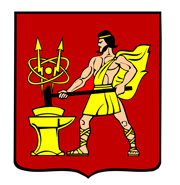 АДМИНИСТРАЦИЯ  ГОРОДСКОГО ОКРУГА ЭЛЕКТРОСТАЛЬМОСКОВСКОЙ  ОБЛАСТИПОСТАНОВЛЕНИЕ__15.09.2021____ № __711/9_____Об утверждении Порядка предоставления субсидий из бюджета городского округа Электросталь Московской области субъектам малого и среднего предпринимательства в рамках муниципальной программы городского округа Электросталь Московской области «Предпринимательство»В соответствии с Бюджетным кодексом Российской Федерации, федеральными законами от 06.10.2003 № 131-ФЗ «Об общих принципах организации местного самоуправления в Российской Федерации, от 24.07.2007 № 209-ФЗ «О развитии малого и среднего предпринимательства в Российской Федерации, Требованиями к нормативным-правовым актам, муниципальным правовым актам, регулирующим предоставление субсидий, в том числе грантов в форме субсидий юридическим лицам, индивидуальным предпринимателям, а также физическим лицам – производителям товаров, работ, услуг, утвержденными постановлением Правительства Российской Федерации от 18.09.2020 № 1492, а также на основании муниципальной программы городского округа Электросталь Московской области «Предпринимательство», утвержденной постановлением Администрации городского округа Электросталь Московской области от 10.12.2019 № 909/12 и в целях содействия развитию малого и среднего предпринимательства, Администрация городского округа Электросталь Московской области ПОСТАНОВЛЯЕТ:1.Утвердить Порядокпредоставления субсидий из бюджета городского округа Электросталь Московской области субъектам малого и среднего предпринимательства в рамках муниципальной программы городского округа Электросталь Московской области «Предпринимательство».2.Признать утратившим силу постановление Администрации городского округа Электросталь Московской от 21.09.2020 № 595/9 «Об утверждении Порядка предоставления финансовой поддержки (субсидий) из бюджета городского округа Электросталь Московской области субъектам малого и среднего предпринимательства в рамках муниципальной программы городского округа Электросталь Московской области «Предпринимательство»»3.Опубликовать настоящее постановление в газете «Официальный вестник», и разместить его на официальном сайте городского округа Электросталь Московской области в информационно-телекоммуникационной сети «Интернет» по адресу: www.electrostal.ru.4.Источником финансирования опубликования настоящего постановления принять денежные средства бюджета городского округа по подразделу 0113 «Другие общегосударственные вопросы» раздела 0100 «Общегосударственные вопросы».5.Настоящее постановление вступает в силу после его официального опубликования.6.Контроль за исполнением настоящего постановления возложить на заместителя Главы Администрации городского округа Электросталь Московской области Лаврова Р.С.Глава городского округа                                                                                         И.Ю.ВолковаУтвержденпостановлениемАдминистрации городского округаЭлектросталь Московской областиот_15.09.2021_   № _711/9_____ПОРЯДОКпредоставления субсидий из бюджета городского округа Электросталь Московской области субъектам малого и среднего предпринимательства в рамках муниципальной программы городского округа Электросталь Московской области «Предпринимательство»Общие положения1.1. Настоящий Порядок определяет цели, условия и механизм предоставления  субсидий из бюджета городского округа Электросталь Московской области субъектам малого и среднего предпринимательства на реализацию мероприятий подпрограммы III «Развитие малого и среднего предпринимательства» муниципальной программы городского округа Электросталь Московской области «Предпринимательство», утвержденной постановлением Администрации городского округа Электросталь Московской области от 10.12.2019 № 909/12 (далее – Программа).1.2. Термины и определения, используемые в настоящем Порядке предоставления субсидий из бюджета городского округа Электросталь Московской области субъектам малого и среднего предпринимательства в рамках муниципальной программы городского округа Электросталь Московской области «Предпринимательство» (далее – Субсидия, Порядок), указаны в Приложении № 1к настоящему Порядку.1.3. Целью предоставления Субсидии является частичное возмещение затрат, произведенных лицами не ранее 1 октября предшествующего календарного года, связанных с:приобретением оборудования, устройств, механизмов, станков, приборов, аппаратов, агрегатов, установок, машин, спецтехники, относящихся ко второй и выше амортизационным группам Классификации основных средств, включаемых в амортизационные группы, утвержденной постановлением Правительства Российской Федерации от 01.01.2002 № 1 «О Классификации основных средств, включаемых в амортизационные группы», для создания и (или)развития либо модернизации производства товаров (работ, услуг);приобретениемв лизинг оборудования, устройств, механизмов, станков, приборов, аппаратов, агрегатов, установок, машин, спецтехники, относящихся ко второй и выше амортизационным группам Классификации основных средств, включаемых в амортизационные группы, утвержденной постановлением Правительства Российской Федерации от 01.01.2002 № 1 «О Классификации основных средств, включаемых в амортизационные группы», для создания и (или)развития либо модернизации производства товаров (работ, услуг);затратами субъектов малого и среднего предпринимательства, осуществляющих предоставление услуг (производство товаров) в следующих сферах деятельности: социальное обслуживание граждан, услуги здравоохранения, физкультурно-оздоровительная деятельность, реабилитация инвалидов, проведение занятий в детских и молодежных кружках, секциях, студиях, создание и развитие детских центров, производство и (или) реализация медицинской техники, протезно-ортопедических изделий, а также технических средств, включая автомототранспорт, материалов для профилактики инвалидности или реабилитации инвалидов, обеспечение культурно-просветительской деятельности (музеи, театры, школы-студии, музыкальные учреждения, творческие мастерские), предоставление образовательных услуг группам граждан, имеющим ограниченный доступ к образовательным услугам, ремесленничество.1.4. Субсидии предоставляются в пределах бюджетных ассигнований, предусмотренных в бюджете городского округа Электросталь Московской области в соответствии с решением Совета депутатов городского округа Электросталь Московской области о бюджете городского округа Электросталь Московской области на соответствующий финансовый год и плановый период, и утвержденных лимитов бюджетных обязательств в соответствии со сводной бюджетной росписью на реализацию мероприятий Программы. 1.5. Главным распорядителем как получателем бюджетных средств городского округа Электросталь Московской области (далее – главный распорядитель бюджетных средств), выделяемых на предоставление Субсидий в рамках реализации мероприятий Программы, является Администрация городского округа Электросталь Московской области (далее – Администрация).Непосредственное предоставление финансовой поддержки осуществляют Управление учета, контроля, сводной отчетности Администрации и уполномоченное учреждение МКУ «Департамент по развитию промышленности, инвестиционной политике и рекламе» (далее – Учреждение) в рамках внутреннего взаимодействия.1.6. Субсидии предоставляются юридическим лицам и индивидуальным предпринимателям, относящимся к категории субъектов малого и среднего предпринимательства (далее – субъект МСП) в соответствии с Федеральным законом от 24.07.2007 № 209-ФЗ «О развитии малого и среднего предпринимательства в Российской Федерации», состоящим в реестре субъектов малого и среднего предпринимательства, зарегистрированным и осуществляющим деятельность в качестве юридического лица или индивидуального предпринимателя на территории городского округа Электросталь Московской области, либо их уполномоченным представителям (далее – Заявители), обратившимся с запросом на предоставление Субсидиив Администрацию(далее – Заявление), при соблюдении требований настоящего Порядка и на основании Конкурсного отбора.1.7. Организатором конкурсного отбора является Администрация.          1.8. Субсидии предоставляются участникам Конкурса в соответствии скритериямии требованиями, которым должен соответствовать участник Конкурса, указанными в п. 3.8 настоящего Порядка.1.9. Отбор лиц для предоставления Субсидий проводится в форме конкурса в соответствии с разделом 3настоящего Порядка (далее – Конкурс).1.10. Основными нормативными правовыми актами, регулирующими предоставление Субсидий, являются:- Федеральный закон от 24.07.2007 №209-ФЗ «О развитии малого и среднего предпринимательства в Российской Федерации»; - муниципальная программа городского округа Электросталь Московской области «Предпринимательство», утвержденная постановлением Администрации городского округа Электросталь Московской области от 10.12.2019 №909/12.1.11. Список нормативных правовых актов, применяемых при предоставлении Субсидии, приведен в Приложении № 2 к настоящему Порядку.1.12. Сведения о субсидиях размещаются на едином портале бюджетном системы Российской Федерации в информационно-телекоммуникационной сети Интернет (далее – единый портал) (в разделе единого портала) при формировании проекта решения о бюджете городского округа Электросталь Московской области на очередной финансовый год и плановый период (проекта решения о внесении изменений в решение о бюджете городского округа Электросталь Московской области на очередной финансовый год и плановый период) при наличии соответствующей технической и функциональной возможности единого портала).2.Условия предоставления Субсидий2.1. При предоставлении Субсидии обязательным условием является согласие Получателя Субсидии на осуществление главным распорядителем бюджетных средств и органами муниципального финансового контроля проверок соблюдения им условий, целей и порядка предоставления субсидий.2.2. Осуществление расходов, источником финансового обеспечения которых являются не использованные в отчетном финансовом году остатки Субсидий,возможно при принятии Администрацией по согласованию с Финансовым управлением Администрации городского округа решения о наличии потребности в указанных средствах.2.3. Субсидия перечисляется на расчетные или корреспондентские счета, открытые Получателем Субсидии в кредитных организациях.2.4. Получателю Субсидии запрещается приобретать за счет полученных средств иностранную валюту, за исключением операций, осуществляемых в соответствии с валютным законодательством Российской Федерации при закупке высокотехнологичного импортного оборудования, сырья и комплектующих изделий. 3. Порядок проведения отбора получателей Субсидийдля предоставления Субсидий3.1. Получатели Субсидии определяются по результатам конкурса исходя из наилучших условий достижения результатов, в целях достижения которых предоставляется Субсидия, определяемых исходя из критериев оценки заявок, поданных лицами для участия в Конкурсе (далее – участники Конкурса).Критерии оценки заявок и их бальная оценка установлены в Приложении № 13к настоящему Порядку.По результатам оценки составляется рейтинг заявок. Порядковый номер в рейтинге присваивается заявке по количеству набранных баллов. В случае если две и более заявок имеют одинаковое количество баллов, порядковый номер присваивается по дате и времени представления заявки (заявки, представленные ранее, получают более высокий порядковый номер).Победителями конкурса признаются участники Конкурса в порядке очередности порядковых номеров, присвоенных их заявками в рейтинге.3.2.  Администрацией издается распоряжение о проведении конкурсапо отбору заявок субъектов малого и среднего предпринимательства на право предоставления Субсидии на реализацию мероприятий подпрограммы III «Развитие малого и среднего предпринимательства» муниципальной программы городского округа Электросталь Московской области «Предпринимательство» (далее – Распоряжение об объявлении конкурса), в котором устанавливается:дата и время начала (окончания) подачи (приема) заявок участниками Конкурса;размер бюджетных ассигнований, распределяемых в рамках конкурса.3.3. Заявление и пакет документов (далее – Заявление) предоставляются в срок, указанный в Распоряжении об объявлении конкурса.Срок приема Заявлений должен составлять не менее 30 (тридцати) календарных дней, следующих за днем издания Распоряжения об объявлении конкурса.Объявление о проведении конкурса размещается на официальном сайте городского округа Электросталь Московской области (далее – Сайт) и на едином портале.3.4. В день издания Распоряжения об объявлении конкурса на едином портале, Сайте и на сайте региональной государственной информационной системы «Единый портал государственных и муниципальных услуг (функций)» (далее – РПГУ) размещается информация с указанием:1) сроков проведения конкурса (даты и времени начала (окончания) подачи (приема) заявок участниками Конкурса) и размера бюджетных ассигнований, распределяемых в рамках конкурса;2) наименование, место нахождения, почтовый адрес и график работы Администрации и Учреждения; 3) справочные телефоны Администрации и Учреждения, в том числе номер телефона-информатора (при наличии); 4) адреса сайта, а также электронной почты и (или) формы обратной связи Администрации и Учреждения в сети Интернет.5) указателей страницы портала РПГУ, на которой обеспечивается проведение конкурса (подача (прием) заявок);6) требований к участникам Конкурса в соответствии с п. 3.8настоящего Порядка и перечня документов, предоставляемых участниками Конкурса для подтверждения их соответствия указанным требованиям;7) результаты предоставления Субсидии;8) порядка подачи заявок участниками Конкурса и требований, предъявляемых к форме и содержанию заявок, подаваемых участниками Конкурса, установленных пунктами 3.10 – 3.12, 3.16 настоящего Порядка;9) порядка отзыва заявок участников Конкурса, порядка возврата заявок участников Конкурса, определяющего в том числе основания для возврата предложений (заявок) участников Конкурса, порядка внесения изменений в предложения (заявки) участников Конкурса, порядок внесения изменений в предложения (заявки) участников Конкурса;10) правил рассмотрения и оценки заявок участников Конкурса в соответствии с пунктами3.17 – 3.35 настоящего Порядка11) порядка предоставления участникам Конкурса разъяснений положений объявления о проведении Конкурса, даты начала и окончания срока такого предоставления;12) срока, в течение которого участник Конкурса, победивший в конкурсе должен подписать соглашение о предоставлении субсидии (далее – Соглашение);13) условий признания победителя конкурса уклонившемся от заключения соглашения;14) даты размещения результатов конкурса на едином портале, а также на Сайте;3.5. Информация по вопросам предоставления Субсидий на едином портале, РПГУ, Сайте о порядке и сроках предоставления Субсидий предоставляется бесплатно.3.6.  Учреждение обеспечивает своевременную актуализацию указанных информационных материалов на едином портале, РПГУ, Сайте. 3.7. Консультирование по вопросам предоставления Субсидий осуществляется бесплатно.3.8. Критерии и требования, которым должен соответствовать участник Конкурса на дату подачи заявки на предоставление Субсидии (далее – Требования):1) регистрация в качестве юридического лица или индивидуального предпринимателя на территории городского округа Электросталь Московской области в установленном законодательством Российской Федерации, осуществление деятельности на территории городского округа Электросталь Московской области и отнесение к категории субъектов малого и среднего предпринимательства в соответствии с Федеральным законом от 24.07.2007 № 209-ФЗ «О развитии малого и среднего предпринимательства в Российской Федерации»;2) по мероприятию «Частичная компенсация субъектам МСП затрат, связанных с приобретением оборудования в целях создания и (или) развития либо модернизации производства товаров (работ, услуг)» участник Конкурса осуществляет на территории городского округа Электросталь Московской области деятельность в сфере производства товаров (работ, услуг) по видам деятельности, включенным в разделы А, В, С, D, E, F, коды 45 и 47 раздела G, разделы H, I, J, коды 71 и 75 раздела M, разделы P, Q, R, коды 95 и 96 раздела S Общероссийского классификатора видов экономической деятельности (ОК 029-2014 (КДЕС ред. 2), и (или) осуществляет деятельность в сфере производства товаров (работ, услуг) по видам деятельности, включенным в разделы A, B, C, D, E, F, коды 50 и 52 раздела G, разделы H, I (за исключением относящихся к подклассу 63.3), код 74.2 раздела K, разделы M, N, коды 90, 92 и 93 раздела O, раздел Q Общероссийского классификатора видов экономической деятельности (ОК 029-2001 (КДЕС ред. 1);- по мероприятию «Частичная компенсация субъектам МСП затрат на уплату первого взноса (аванса) при заключении договора лизинга оборудования» участник Конкурса осуществляет на территории городского округа Электросталь Московской области деятельность в сфере производства товаров (работ, услуг) по видам деятельности, включенным в разделы А, В, С, D, E, F, коды 45 и 47 раздела G, разделы H, I, J, коды 71 и 75 раздела M, разделы P, Q, R, коды 95 и 96 раздела S Общероссийского классификатора видов экономической деятельности (ОК 029-2014 (КДЕС ред. 2), и (или) осуществляет деятельность в сфере производства товаров (работ, услуг) по видам деятельности, включенным в разделы A, B, C, D, E, F, коды 50 и 52 раздела G, разделы H, I (за исключением относящихся к подклассу 63.3), код 74.2 раздела K, разделы M, N, коды 90, 92 и 93 раздела O, раздел Q Общероссийского классификатора видов экономической деятельности (ОК 029-2001 (КДЕС ред. 1);- по мероприятию «Частичная компенсация затрат субъектам МСП, осуществляющим предоставление услуг (производство товаров) участник Конкурса осуществляет на территории городского округа Электросталь Московской области деятельность в следующих сферах: социальное обслуживание граждан, услуги здравоохранения, физкультурно-оздоровительная деятельность, реабилитация инвалидов, проведение занятий в детских и молодежных кружках, секциях, студиях, создание и развитие детских центров, производство и (или) реализация медицинской техники, протезно-ортопедических изделий, а также технических средств, включая автомототранспорт, материалов для профилактики инвалидности или реабилитации инвалидов, обеспечение культурно-просветительской деятельности (музеи, театры, школы-студии, музыкальные учреждения, творческие мастерские), предоставление образовательных услуг группам граждан, имеющим ограниченный доступ к образовательным услугам, ремесленничество».Участник Конкурса включен вПеречень субъектов МСП, имеющих статус социального предприятия в соответствии с Федеральным законом от 24.07.2007 № 209-ФЗ «О развитии малого и среднего предпринимательства в Российской Федерации»;3) размер среднемесячной заработной платы работников участника Конкурса составляет не менее величины минимальной заработной платы на территории Московской области, устанавливаемой на основании трехстороннего соглашения между Правительством Московской области, Московским областным объединением организаций профсоюзов       и объединениями работодателей Московской области, на дату подачи заявления;4) участник Конкурса не имеет неисполненной обязанности по уплате налогов, сборов, страховых взносов, пеней, штрафов, процентов, подлежащих уплате в соответствии с законодательством Российской Федерации о налогах и сборах;5)участник Конкурса не имеет просроченной (неурегулированной) задолженности по возврату в бюджет городского округа Электросталь Московской области субсидий, бюджетных инвестиций предоставленных, в том числе в соответствии с иными правовыми актами и иной просроченной (неурегулированной) задолженности перед бюджетом городского округа Электросталь Московской области;6) участник Конкурса не находится в процессе реорганизации (за исключением реорганизации в форме присоединения к участнику конкурса другого юридического лица), ликвидации, банкротства, приостановления его деятельности в порядке, предусмотренном законодательством Российской Федерации (для юридических лиц);7) участник Конкурса не прекратил свою деятельность в качестве индивидуального предпринимателя (для индивидуальных предпринимателей);8) участник Конкурса, руководитель участника Конкурса, члены коллегиального исполнительного органа участника Конкурса, лицо, исполняющее функции единоличного исполнительного органа участника Конкурса, лицо, уполномоченное на ведение бухгалтерского учета и представление бухгалтерской (финансовой) отчетности участника Конкурса, отсутствуют в реестре дисквалифицированных лиц;9)участник Конкурса не является иностранным юридическим лицом, а также российским юридическим лицом, в уставном (складочном) капитале которого доля участия иностранных юридических лиц, местом регистрации которых является государство или территория, включенные в утверждаемый Министерством финансов Российской Федерации перечень государств и территорий, предоставляющих льготный налоговый режим налогообложения и (или) не предусматривающих раскрытия и предоставления информации при проведении финансовых операций (офшорные зоны) в отношении таких юридических лиц, в совокупности превышает 50 процентов;10) участник Конкурса не является получателем средств из бюджета городского округа Электросталь Московской области в соответствии с иными нормативными правовыми актами, муниципальными правовыми актами на цели предоставления субсидии, указанные в п. 1.3 настоящего Порядка;11) участник Конкурса не является кредитной организацией, страховой организацией (за исключением потребительских кооперативов), инвестиционным фондом, негосударственным пенсионным фондом, профессиональным участником рынка ценных бумаг, ломбардом;12)участник Конкурса не является участником соглашений о разделе продукции;13)участник Конкурса не осуществляет предпринимательскую деятельность в сфере игорного бизнеса;14) с момента признания участника Конкурса допустившим нарушение порядка и условий оказания поддержки, прошло более чем три года;15) участником Конкурса заключен договор на приобретение в собственность оборудования;17) участником Конкурса предоставлен полный пакет документов согласно п. 3.13 и Приложению № 7 к настоящему Порядку;18) участником Конкурса произведена оплата за оборудование в размере 100 процентов его стоимости в период с 1 октября предшествующего календарного года по 30 августа текущего календарного года (включительно);19) участник Конкурсапоставил оборудование на баланс в период с 1 октября предшествующего календарного года по 31 августа текущего календарного года (включительно).3.9. Органом, ответственным за предоставление Субсидий, является Администрация.3.10. Участники Конкурса, претендующие на получение субсидии, представляют заявку, включающую заявление на предоставление субсидии по форме, утвержденной Администрацией городского округа Электросталь Московской области и перечень документов согласно п. 3.13 и Приложению № 7 к настоящему Порядку в электронной форме посредством РПГУ.Заявление на предоставление Субсидии включает, в том числе, согласие на публикацию (размещение) в информационно-телекоммуникационной сети Интернет информации об участнике Конкурса, о подаваемой участником Конкурса заявке, иной информации об участнике Конкурса, связанной с соответствующим Конкурсом, а также согласие на обработку персональных данных (для физического лица).3.11. Предоставление бесплатного доступа к РПГУ для подачи документов, необходимых для предоставления Субсидии,в электронной форме осуществляется в МФЦ, в пределах территории городского округа Электросталь Московской области, по выбору участника Конкурса.   3.12. Для получения Субсидии юридические лица и индивидуальные предприниматели, являющиеся субъектами малого и среднего предпринимательства городского округа Электросталь Московской области, соответствующие критериям отбора на получение субсидий в соответствии с настоящим Порядком, представляют заявление на предоставление Субсидии по форме согласно Приложениям № 3, № 4 и № 5 к настоящему Порядку и пакет документов в соответствии с п. 3.13 и Приложением № 7 к настоящему Порядку в зависимости от выбранного Заявителем мероприятия, указанного в пункте 1.3 настоящего Порядка.3.13. Исчерпывающий перечень документов, обязательных для предоставления участником Конкурса независимо от категории и основания для обращения за предоставлением Субсидии:1) Заявление на предоставление Субсидии.Заявление заполняется в интерактивной форме в электронном виде на РПГУ в соответствие с Приложениями № 3, № 4 и № 5 к настоящему Порядку в зависимости от выбранного участником Конкурса мероприятия, указанного в пункте 1.3 настоящего Порядка;2) информация об участнике Конкурса по форме, приведенной в Приложении № 6к настоящему Порядку;3) документ, удостоверяющий личность участника Конкурса;4) документ, подтверждающий полномочия участника Конкурса (в случае обращения представителя Заявителя, указанного в пункте 1.6 настоящего Порядка).5) список документов, обязательных для предоставления Заявителем в зависимости от категории и основания для обращения, приведен в Приложении № 7к настоящему Порядку. 3.14. Описание требований к документам и форма их предоставления участником Конкурса приведены в Приложении № 8 к настоящему Порядку.Документы, указанные в пункте 3.13 настоящего Порядка, прилагаются в электронной форме в виде отдельных файлов. Количество файлов соответствует количеству документов, а наименование файла позволяет идентифицировать документ и количество листов в документе. 3.15. Администрации, Учреждению запрещено требовать у участника Конкурса документы или информацию либо осуществления действий, предоставление или осуществление которых не предусмотрено нормативными правовыми актами Российской Федерации, нормативными правовыми актами Московской области, муниципальными правовыми актами для предоставления решения о предоставлении Субсидии, а также представления документов и информации, отсутствие и (или) недостоверность которых не указывались при первоначальном отказе в приеме документов, необходимых для предоставления Субсидии, либо в предоставлении Субсидии, за исключением следующих случаев:1) изменение требований нормативных правовых актов, касающихся предоставления Субсидии, после первоначальной подачи Заявления на предоставление Субсидии;2) наличие ошибок в Заявлении на предоставление Субсидии и документах, поданных участником Конкурса после первоначального отказа в приеме документов, необходимых для предоставления Субсидии, не включенных в представленный ранее комплект документов, необходимых для предоставления Субсидии;3) истечение срока действия документов или изменение информации после первоначального отказа в приеме документов, необходимых для предоставления Субсидии;4) выявление документально подтвержденного факта (признаков) ошибочного или противоправного действия (бездействия) должностного лица Администрации, Учреждения при первоначальном отказе в приеме документов, необходимых для предоставления Субсидии, либо в принятии решения о предоставлении, отказе в предоставлении Субсидии, о чем в письменном виде за подписью уполномоченного должностного лица Администрации, Учреждения при первоначальном отказе в приеме документов, необходимых для предоставления Субсидии, уведомляется участник Конкурса, а также приносятся извинения за доставленные неудобства.3.16. В рамках одного конкурса по мероприятию участником Конкурса может быть подана только одна заявка. Участник Конкурса вправе отозвать представленную заявку и повторно предоставить заявку в установленные извещением о проведении Конкурса сроки.3.17. Прием заявок на предоставление Субсидииосуществляет Администрация.3.18. Заявка на предоставление Субсидии, поданная в электронной форме посредством РПГУ до 16:00 рабочего дня, регистрируется в Администрации в день его подачи. Заявка, поданная посредством РПГУ после 16:00 рабочего дня либо в нерабочий день, регистрируется в Администрации на следующий рабочий день. При приеме заявки Администрация осуществляет проверку заявки на предмет:обращения за предоставлением субсидии, предусмотренной настоящим Порядком, в сроки, предусмотренные извещением о проведении конкурса;комплектность документов заявки согласно п. 3.13 к настоящему Порядку;корректности заполнения обязательных полей в форме заявления на портале РПГУ;представления электронных образов документов посредством портала РПГУ, позволяющих в полном объеме прочитать текст документа и (или) распознать обязательные реквизиты документов.Основаниями для отказа в приеме и регистрации заявки являются:1) обращение за предоставлением Субсидии, не предусмотренной настоящим Порядком;2) обращение за предоставлением Субсидии в сроки, не предусмотренные Распоряжением об объявлении конкурса;3) обращение за предоставлением субсидии без предъявления документа, позволяющего установить личность участника Конкурса;4) непредставление (представление не в полном объеме) документов, установленных п. 3.13 к настоящему Порядку;5) документы, необходимые для предоставления Субсидии утратили силу, а именно:- документ, подтверждающий назначение на должность (избрание) руководителя; - документ о назначении на должность главного бухгалтера; - справка, подтверждающая уплату первого взноса (аванса) при заключении договора лизинга и исполнение текущих обязательств по перечислению лизинговых платежей по договорам лизинга в сроки и в объемах, которые установлены графиком лизинговых платежей;6)некорректное заполнение обязательных полей в форме интерактивного Заявления на РПГУ (отсутствие заполнения, недостоверное, неполное либо неправильное, не соответствующее требованиям, установленным настоящим Порядком);7)представление электронных образов документов посредством РПГУ, не позволяет в полном объеме прочитать текст документа и/или распознать реквизиты документов, перечень которых приведен в п. 3.13 и Приложении № 7 настоящего Порядка;8) отказ от предоставления Субсидии по инициативе участника Конкурса до регистрации заявления;9) наличие принятой и зарегистрированной заявки участника Конкурса, которая не была им отозвана.Отказ в приеме и регистрации заявки не препятствует повторному обращению участника конкурса в Администрацию за предоставлением субсидии до даты окончания подачи (приема) заявок, установленной извещением о проведении конкурса.3.19. Решение об отказе в приеме документов, необходимых для предоставления Субсидии, по форме, приведенной в Приложении № 9 к настоящему Порядку, в виде электронного документа, подписанного ЭП уполномоченного лица Администрации, с указанием причин отказа направляется в Личный кабинет участника Конкурса на РПГУ не позднее одного рабочего дня, следующего за днем подачи Заявления.3.20. В срок не более 6(шести) календарных дней с последнего дня регистрации заявки Администрация рассматривает ее на предмет соответствия участника Конкурса требованиям, установленным п. 3.8 настоящего Порядка, соответствия заявки условиям, предусмотренным пунктами 3.10 – 3.12 настоящего Порядка, соблюдения требований и условий предоставления Субсидий, установленных настоящим порядком. 3.21. Администрация, Учреждение проводит проверку достоверности сведений, содержащихся в заявке, любым не запрещенным законодательством Российской Федерации способом.3.22. В целях предоставления СубсидийАдминистрациявзаимодействует с Федеральной налоговой службой, Федеральной службой государственной регистрации, кадастра и картографии.3.23. Администрация в порядке межведомственного электронного информационного взаимодействия в целях получения документов и информации для определения соответствия Заявителя критериям и требованиям, указанным в п. 3.13к настоящему Порядку, запрашивает:1) в Федеральной налоговой службе:а) сведения из Единого государственного реестра юридических лиц в случае обращения за предоставлением Субсидии юридического лица;б) сведения из Единого государственного реестра индивидуальных предпринимателей в случае обращения за предоставлением Субсидии индивидуального предпринимателя;в) сведения о наличии (отсутствии) задолженности по уплате налогов, сборов, пеней, штрафов;г) сведения о среднесписочной численности работников за предшествующий календарный год.2) в Федеральной службе государственной регистрации, кадастра и картографии – сведения из Единого государственного реестра недвижимости при обращении участника Конкурса по вопросу, указанному в пункте 3 раздела IV Приложения №8 к настоящему Порядку, с целью подтверждения права на объект недвижимости.3.24. Субсидирование затрат участников Конкурса осуществляется в размере, предусмотренном соответствующим мероприятием Программы.3.25. В рамках мероприятий «Частичная компенсация субъектам МСП затрат, связанных с приобретением оборудования в целях создания и (или) развития либо модернизации производства товаров (работ, услуг)» и «Частичная компенсация субъектам МСП затрат на уплату первого взноса (аванса) при заключении договора лизинга оборудования» субсидии направляются на софинансирование затрат участников Конкурса, связанных с приобретением следующих видов оборудования: оборудования, устройств, механизмов, транспортных средств (за исключением легковых автомобилей и воздушных судов), станков, приборов, аппаратов, агрегатов, установок, машин, спецтехники (далее – оборудование), относящегося ко второй и выше амортизационным группам Классификации основных средств, включаемых в амортизационные группы, утвержденные постановлением Правительства Российской Федерации от 01.01.2002 № 1, в целях создания и (или) развития либо модернизации производства товаров (работ, услуг), в том числе на его монтаж (если затраты на монтаж предусмотрены соответствующим договором на приобретение оборудования).В рамках мероприятий «Частичная компенсация субъектам МСП затрат, связанных с приобретением оборудования в целях создания и (или) развития либо модернизации производства товаров (работ, услуг)» и «Частичная компенсация субъектам МСП затрат на уплату первого взноса (аванса) при заключении договора лизинга оборудования» не компенсируются затраты участникам Конкурса по приобретению оборудования:бывшего в эксплуатации более 5 лет;предназначенного для осуществления оптовой и розничной торговой деятельности участникам Конкурса. Данное ограничение не распространяется на приобретение транспортных средств (за исключением легковых автомобилей и воздушных судов), предназначенных для перевозки товаров собственного производства.3.26. По мероприятию «Частичная компенсация субъектам МСП затрат, связанных с приобретением оборудования в целях создания и (или) развития либо модернизации производства товаров (работ, услуг)» размер субсидии рассчитывается по формуле:Суб=Ст*50%,где:Суб – размер предоставляемой Субсидии участнику Конкурса, но не более суммы, предусмотренной соответствующим мероприятием Программы, на одного участника Конкурса;Ст - суммарная стоимость оборудования (в соответствии с договором), в руб. 3.27. По мероприятию «Частичная компенсация субъектам МСП затрат на уплату первого взноса (аванса) при заключении договора лизинга оборудования» размер Субсидии рассчитывается по формуле:Суб=Пл*70%,где:Суб – размер предоставляемой Субсидии участнику Конкурса, но не более суммы, предусмотренной соответствующим мероприятием Программы, на одного субъекта малого и среднего предпринимательства;Пл - сумма первого взноса (аванса) (в соответствии с договором лизинга оборудования), в руб. 3.28. По мероприятию «Частичная компенсация затрат субъектам малого и среднего предпринимательства, осуществляющим предоставление услуг (производство товаров) в следующих сферах деятельности: социальное обслуживание граждан, услуги здравоохранения, физкультурно-оздоровительная деятельность, реабилитация инвалидов, проведение занятий в детских и молодежных кружках, секциях, студиях, создание и развитие детских центров, производство и (или) реализация медицинской техники, протезно-ортопедических изделий, а также технических средств, включая автомототранспорт, материалов для профилактики инвалидности или реабилитации инвалидов, обеспечение культурно-просветительской деятельности (музеи, театры, школы-студии, музыкальные учреждения, творческие мастерские), предоставление образовательных услуг группам граждан, имеющим ограниченный доступ к образовательным услугам, ремесленничество» размер субсидии рассчитывается по формуле:Суб=Расх*85%,где:Суб – размер предоставляемой Субсидии участнику Конкурса, но не более суммы, предусмотренной соответствующим мероприятием Программы, на одного участника Конкурса;Расх - сумма заявленных расходов (в соответствии со Сводным перечнем расходов, указанным в Приложении № 5 к настоящему Порядку), в руб. 3.29. В случае осуществления затрат (расходов) в иностранной валюте пересчет на рубли осуществляется по курсу Центрального Банка Российской Федерации на дату платежа.3.30. Превышение потребностей участников Конкурса, подавших заявления, соответствующих условиям, утвержденным настоящим Порядком, над лимитами бюджетных обязательств, предусмотренными на мероприятие Программы, может быть основанием для принятия решения конкурсной комиссией о пропорциональном снижении уровня софинансирования предпринимательских проектов, участвующих в данном мероприятии Программы.3.31. Основаниями для отклонения заявки участника Конкурса на стадии рассмотрения заявок являются: 1) несоответствие участника Конкурса критериям и требованиям, установленным Федеральным законом от 24.07.2007 № 209-ФЗ «О развитии малого и среднего предпринимательства в Российской Федерации» и приведенным в п. 3.13 настоящего Порядку;2)с момента признания участника Конкурса допустившим нарушение порядка и условий оказания поддержкипрошло менее чем три года;3) несоответствие произведенных участником Конкурса затрат требованиям, установленным настоящим Порядком;4) участником Конкурса представлен неполный комплект документов, необходимых для предоставления Субсидии, перечень которых приведен вПриложении№ 7 к настоящему Порядку;5) несоответствие представленных документов по форме или содержанию требованиям законодательства Российской Федерации и настоящего Порядка. 6) наличие нечитаемых исправлений в представленных документах, перечень которых приведен Приложении№ 7 к настоящему Порядку, в том числе:- документы содержат подчистки и исправления текста, не заверенные в порядке, установленном законодательством Российской Федерации;- документы содержат повреждения, наличие которых не позволяет в полном объеме использовать информацию и сведения, содержащиеся в документах для предоставления Субсидии;7)наличие недостоверных (противоречивых) сведений в Заявлении и приложенных к нему документах, в том числе недостоверность представленной участником Конкурса информации;8) недостаточность размера бюджетных ассигнований, предусмотренных решением Совета депутатов городского округа о бюджете городского округа Электросталь Московской области на соответствующий финансовый год и плановый период в рамках мероприятий, указанных в пункте 1.3 настоящего Порядка, и лимитов бюджетных обязательств, распределяемых в рамках конкурсного отбора;9) отзыв Заявления на предоставление Субсидии по инициативе участника Конкурса.3.32. Участник Конкурса вправе отказаться от получения Субсидии в личном кабинете на РПГУ.3.33. На основании поступившего заявления об отказе от получения Субсидии уполномоченным должностным лицом Администрации принимается решение об отказе в предоставлении Субсидии по форме, установленной в Приложении № 10 к настоящему Порядку.Решение об отказе в предоставлении Субсидии в виде электронного документа, подписанного ЭП уполномоченного должностного лица Администрации, направляется в личный кабинет участника Конкурса на РПГУ не позднее пяти рабочих дней, следующих за днем регистрации Заявления об отказе от предоставления Субсидии.3.34. Отказ в предоставлении Субсидии в связи с отзывом Заявления на предоставление Субсидии по инициативе участника Конкурса не препятствует повторному обращению участника Конкурса в Администрацию с Заявлением на предоставление Субсидии.3.35. Рассмотрение Заявлений осуществляется уполномоченным должностным лицом Администрации в порядке их поступления.3.36. По результатам рассмотрения Заявлений уполномоченное должностное лицо Администрации формирует положительное или отрицательное заключение и направляет их вместе с Заявлениями в Конкурсную комиссию для дальнейшего рассмотрения и принятия решения. 3.37. Уполномоченное должностное лицо Администрации направляет заключения в Конкурсную комиссию в течение 1 (одного) рабочего дня со дня его составления, но не позднее 6(шести) рабочих дней с последнего дня регистрации заявок Администрацией.3.38. Администрация назначает дату заседания Конкурсной комиссии и организует его проведение в срок не более 3 (трех) рабочих дней со дня окончания рассмотрения заявок и заключений.3.39. Положение о конкурсной комиссии и ее состав утверждается Администрацией.3.40. Конкурсная комиссия осуществляет оценку и сопоставление участников Конкурса и принимает решение о предоставлении Субсидии, либо отказе в предоставлении Субсидии участнику Конкурса согласно Приложениям № 10 и № 11настоящего Порядка в срок не более 10 (десяти) рабочих дней с даты передачи последнего заключения уполномоченное должностное лицо Администрации.3.41.По итогам рассмотрения Конкурсной комиссией Заявлений всем участвующим в конкурсном отборе участникам направляются уведомления о принятых решениях. Уведомления направляются в личный кабинет напортале РПГУ.3.42. Администрация с учетом решений Конкурсной комиссии в срок не более 7 (семи) рабочих дней с даты заседания Конкурсной комиссии принимает решение об отказе в предоставлении субсидии участникам Конкурса и об определении победителей конкурса – получателей Субсидии.Решение Администрации оформляется распоряжением.3.43. Не позднее 14-го календарного дня, следующего за днем определения победителей Конкурса (утверждения распоряжения) на едином портале и на официальном сайте публикуется информация о результатах Конкурса.4. Порядок предоставления Субсидии4.1. Предоставление Субсидии осуществляется Администрацией на основании соглашения о предоставлении субсидии между Администрацией и победителями конкурса (далее – Соглашение).Соглашение заключается в соответствии с типовой формой, установленной Финансовым управлением Администрации городского округа Электросталь Московской области.4.2. Изменение Соглашения, в том числе расторжение Соглашения, осуществляется по соглашению Администрации и получателя субсидии и оформляется в виде дополнительного соглашения к Соглашению в соответствии с типовой формой, утвержденной приказом Финансового управления Администрации городского округа Электросталь Московской области.4.3. В Соглашение в обязательном порядке включаются следующие условия:размер Субсидии и сроки ее перечисления;согласие получателя Субсидии на осуществление главным распорядителем бюджетных средств, предоставляющим субсидию, и органами муниципального финансового контроля проверок соблюдения условий, целей и порядка предоставления субсидий;запрет приобретения за счет полученных средств субсидии иностранной валюты, за исключением операций, осуществляемых в соответствии с валютным законодательством Российской Федерации при закупке (поставке)высокотехнологичного импортного оборудования, сырья и комплектующих изделий, а также связанных с достижением целей предоставления средств Субсидии иных операций, определенных настоящим Прядком;сроки и форму предоставления получателем Субсидии отчетности о достижении результатов предоставления Субсидии, значений показателей, необходимых для достижения результатов предоставления Субсидии;условие о согласовании новых условий Соглашения или о расторжении Соглашения (при недостижении согласия по новым условиям), в случае уменьшения Администрации ранее доведенных лимитов бюджетных обязательств, приводящего к невозможности предоставления Субсидии в размере, определенном в Соглашении;порядок и сроки возврата Субсидии бюджет городского округа Электросталь Московской области.Администрация вправе устанавливать в Соглашении сроки и формы предоставления получателем Субсидии дополнительной отчетности.4.4. Результаты предоставления субсидии должны отвечать показателям, заявленным получателем Субсидиив пункте 4 Приложения № 6 к настоящему Порядку, конкретные значения которых детализируются и устанавливаются в Соглашении.4.5. Значения показателей, необходимых для достижения результатов предоставления Субсидии, устанавливаются Администрацией в Соглашении.4.6. Соглашение заключается в срок, не превышающий четыре рабочих дня с даты принятия Администрацией решения о предоставлении Субсидии получателю Субсидии (далее соответственно – Решения), в следующем порядке:в течение двух рабочих дней после принятия Решения Администрация направляет получателю Субсидии уведомление о предоставлении Субсидии и Соглашение, подписанное Главой городского округа Электросталь Московской области;в течение двух рабочих дней с даты отправления Соглашения получатель Субсидии направляет в адрес Администрации Соглашение, подписанное, со своей стороны.Окончание оказания услуги участнику конкурса на портале РПГУ фиксируется соответствующим уведомлением Администрации, направляемым в течение одного рабочего дня после дня получения Соглашения (дополнительного соглашения к Соглашению), в сроки, установленные настоящим пунктом Порядка.4.7. Получатель Субсидии вправе отказаться от получения субсидии, направив в Администрацию или Учреждение соответствующее уведомление в любой форме (в том числе на электронный адрес Администрации или Учреждения в форме сканированного письма с отказом от получения Субсидии, составленного в свободной форме, подписанного руководителем юридического лица или индивидуальным предпринимателем и заверенного печатью (при наличии печати).4.8. В случае неподписания получателем Субсидии Соглашения в указанные в п. 4.6 сроки Администрация принимает решение об отказе в предоставлении Субсидии. Решение Администрации оформляется Распоряжением.4.9. Перечисление Субсидии Администрацией осуществляется не позднее 10-го рабочего дня, следующего за днем принятия Решения, на расчетный счет получателя Субсидии, открытый ему в кредитной организации.5. Требования к предоставлению получателем субсидии отчетности5.1. Получатели субсидии представляют в Администрацию до 20 января в течение 2 (двух) лет после получения субсидии отчет об эффективности использования субсидии с показателями результативности по форме, установленной Приложением № 15 к настоящему Порядку. 5.2. Получатель субсидии представляет в управление учета, контроля и сводной отчетности Администрации отчет о целевом использовании субсидии из бюджета городского округа Электросталь Московской области на реализацию мероприятия Программы, до 20 января года следующего за годом оказания финансовой поддержки по форме, установленной Приложением № 14 к настоящему Порядку.5.3. Сроки предоставления отчетности получателем субсидии устанавливается Соглашением.6.Требования об осуществлении контроля за соблюдением условий, целей и порядка предоставления Субсидий6.1. Администрация, как главный распорядитель бюджетных средств и орган муниципального финансового контроля осуществляет обязательную проверку соблюдения условий, целей и порядка предоставления Субсидии получателями субсидии.6.2. Управление учета, контроля и сводной отчетности Администрации ведет учет полученных из бюджета городского округа средств на мероприятие финансовой поддержки Программы в соответствии с законодательством.6.3.За нарушения получателем субсидии условий, установленных при их предоставлении, выявленных в результате проверок, проведенных Администрацией и органом муниципального финансового контроля, получатели субсидии несут ответственность в соответствии с законодательством. Соглашением могут быть установлены штрафные санкции и иные меры ответственности.6.4.В случае недостижения показателей, указанных участником Конкурса в Информации о заявителе (по форме согласно Приложению № 6 к настоящему Порядку) для установления причин недостижения плановых показателей и принятия мер, касающихся привлечения к ответственности, Администрация обеспечивает проведение согласительных совещаний по рассмотрению данного вопроса с участием заинтересованных лиц.6.5.Предоставление Субсидии приостанавливается в случае:- непредставления получателем Субсидии отчетности и документов, установленных Соглашением;- выявления факта недостоверности сведений, содержащихся в представленных для получения Субсидии документах или в отчетности и документах, установленных заключенным Соглашением;- выявления факта нецелевого использования предоставленной Субсидии;- объявления о несостоятельности (банкротстве), ликвидации или реорганизации получателя Субсидии.6.6.При наличии указанных оснований, предоставление Субсидии приостанавливается и в течение 5 календарных дней Администрация направляет получателю субсидии акт о нарушении условий предоставления Субсидии (далее - акт), в котором указываются выявленные нарушения и сроки их устранения.6.7.В случае неустранения нарушений в сроки, указанные в акте, Администрация принимает решение о возврате в бюджет городского округа Электросталь Московской области предоставленной Субсидии (части Субсидии), оформленное в виде требования о возврате Субсидии (части Субсидии), содержащего сумму, сроки, код бюджетной классификации Российской Федерации, по которому должен быть осуществлен возврат Субсидии (части Субсидии), реквизиты банковского счета, на который должны быть перечислены средства (далее - требование).В течение 5 календарных дней с даты подписания требование направляется получателю субсидии.Срок возврата Субсидии в бюджет городского округа Электросталь Московской области составляет 5 рабочих дней с момента получения получателем Субсидии названного требования.6.8.В случае неисполнения получателем субсидии требования о возврате Субсидии (части Субсидии) Администрация производит ее взыскание в порядке, установленном законодательством Российской Федерации.6.9.В случае устранения нарушений, указанных в акте, Администрация в течение 5 календарных дней возобновляет предоставление Субсидии.7. Порядок возврата Субсидии(части Субсидии) в случае выявления нарушения условий ее предоставления7.1. В случае наступления периода действия режима повышенной готовности для органов управления и сил Московской областной системы предупреждения и ликвидации чрезвычайных ситуаций и действия ограничительных мероприятий (карантина), вводимых в случае угрозы возникновения и (или) распространения новой коронавирусной инфекции (COVID-2019) на территории Московской области, (далее – Период) допускается изменение сроков достижения результатов предоставления Субсидии и сроков достижения значения показателей, необходимых для достижения результатов предоставления Субсидии, установленных Соглашением, но не более чем на три года, при условии невозможности достижения результатов предоставления Субсидии, значений показателей, необходимых для достижения результатов предоставления Субсидии, в сроки, установленные Соглашением, в связи с наступлением такого Периода.7.2.  В случае наступления Периода получатель Субсидии направляет в Администрацию подписанное руководителем мотивированное заявление об изменении сроков достижения результатов предоставления Субсидии и сроков достижения значений показателей, необходимых для достижения результатов предоставления Субсидии, установленных Соглашением, с приложением к нему документов, обосновывающих степень влияния наступления Периода на достижение результатов предоставления Субсидии и значений показателей, необходимых для достижения результатов предоставления Субсидии (далее – Мотивированное заявление), а также отчета о достижении результатов предоставления Субсидии и значений показателей, необходимых для достижения результатов предоставления Субсидии, установленных Соглашением. Конкурсная комиссия при поступлении Мотивированного заявления и отчета о достижении результатов предоставления Субсидии и значений показателей, необходимых для достижения результатов предоставления Субсидии, установленных Соглашением, принимает решение об обоснованности влияния наступления Периода не достижение результатов предоставления Субсидии и значений показателей, необходимых для достижения результатов предоставления Субсидии, установленных Соглашением.Конкурсная комиссия рассматривает Мотивированное заявление и принимает одно из следующих решений:о признании влияния наступления Периода на достижение результатов предоставления Субсидии и значений показателей, необходимых для достижения результатов предоставления Субсидии, и продлении сроков достижения результатов предоставления Субсидии и сроков достижения показателей, необходимых для достижения результатов предоставления Субсидии, установленных Соглашением; об отказе в признании влияния наступления Периода на достижение результатов предоставления Субсидии и значений показателей, необходимых для достижения результатов предоставления Субсидии, и отказе в продлении сроков достижения результатов предоставления Субсидии и сроков достижения показателей, необходимых для достижения результатов предоставления Субсидии, установленных Соглашением. О принятом решении конкурсная комиссия уведомляет получателя Субсидии в срок не более 3 календарных дней с даты принятия соответствующего решения. 7.3.  В случае принятия решения о признании влияния наступления Периода на достижение результатов предоставления Субсидии и значений показателей, необходимых для достижения результатов предоставления Субсидии, и продлении сроков достижения результатов предоставления Субсидии и сроков достижения показателей, необходимых для достижения результатов предоставления Субсидии, установленных Соглашением, Администрация одновременно с уведомлением направляет получателю Субсидии дополнительное соглашение к Соглашению о предоставлении Субсидии в части продления сроков достижения результатов предоставления Субсидии и значений показателей, необходимых для достижения результатов предоставления Субсидии. 7.4. В случае выявления нарушений по результатам проверок конкурсная комиссия принимает решение о возврате в бюджет Администрации предоставленной Субсидии (части Субсидии), оформленное в виде требования о возврате Субсидии (части Субсидии), содержащего сумму, сроки, код бюджетной классификации Российской Федерации, по которому должен быть осуществлен возврат Субсидии (части Субсидии), реквизиты банковского счета, на который должны быть перечислены средства (далее - требование о возврате).7.5. В течение 5 календарных дней с даты подписания требование о возврате направляется получателю субсидии.В случае неисполнения получателем Субсидии требования о возврате Администрация производит ее взыскание в порядке, установленном законодательством Российской Федерации.7.6. Субсидия подлежит возврату в бюджет Администрации в сроки и порядке, установленные в Соглашении, в случаях:нарушения получателем субсидии целей, условий и порядка предоставления Субсидии, выявленного в том числе по фактам проверок, проведенных Администрацией и уполномоченными органами муниципального финансового контроля;недостижения получателем субсидии результатов предоставления Субсидии и значений показателей, необходимых для достижения результатов предоставления Субсидии.7.7. При недостижении результатов предоставления Субсидии и значений показателей, необходимых для достижения результатов предоставления Субсидии, установленных Соглашением, возврат Субсидии производится в размере, рассчитанном пропорционально недостигнутым результатам предоставления Субсидии, значениям показателей, необходимых для достижения результатов предоставления Субсидии, установленных Информацией о заявителе. Порядок расчета размера Субсидии, подлежащей возврату в бюджет Администрации, устанавливается в Соглашении.В случае если получателем Субсидии не достигнуты результаты предоставления Субсидии и (или) значения показателей, необходимых для достижения результатов предоставления Субсидии, установленных Соглашением, не более чем на 10 (десять) процентов от установленных значений, Субсидия не подлежит возврату. 7.8. Мера ответственности в виде возврата Субсидии в бюджет Администрации за нарушения, предусмотренные абзацем третьим пункта 7.6. настоящего Порядка, не применяется к получателю субсидии в случае наступления Периода и ухудшения финансово – экономического положения получателя Субсидии в связи с наступлением Периода. 7.9. Решение о неприменении к получателю субсидии меры ответственности в виде возврата Субсидии в бюджет Администрации в связи с наступлением Периода принимается конкурсной комиссией.8. Досудебный (внесудебный) порядок обжалования решенийи действий (бездействия) органа, предоставляющегоСубсидии, а также должностных лиц и муниципальных служащих8.1. Участник Конкурса вправе обжаловать решение, принятое по результатам рассмотрения его обращения по предоставлениюСубсидий, путем обращения к Главе городского округа Электросталь Московской области.8.2. Участник Конкурса обращается с жалобой на действия (решения), нарушающие его права и свободы, в письменной форме либо устно на личном приеме должностного лица Администрации.Жалобу на решения и действия (бездействие) Администрации, а также должностных лиц Администрации, Учреждения можно подать Губернатору Московской области в письменной форме, в том числе при личном приеме участника Конкурса, или в электронном виде. 8.3. В письменной жалобе заявитель в обязательном порядке указывает:1) наименование Администрации, ФИО должностного лица Администрации, Учреждения, их руководителей, решение и действия (бездействие) которых обжалуются; 2) фамилию, имя, отчество (при наличии), сведения о месте жительства участника Конкурса –индивидуального предпринимателя (физического лица) либо наименование, сведения о месте нахождения участника Конкурса - юридического лица, а также номер (номера) контактного телефона, адрес (адреса) электронной почты (при наличии) и почтовый адрес, по которым должен быть направлен ответ участнику Конкурса; 3) сведения об обжалуемых решениях и действиях (бездействии) должностного лица Администрации, Учреждения участвующего в принятии решения о предоставлении либо об отказе в предоставлении Субсидии;4) доводы, на основании которых участник Конкурса не согласен с решением и действием (бездействием) Администрации, должностного лица Администрации, Учреждения. Участником Конкурса могут быть представлены документы (при наличии), подтверждающие доводы Заявителя, либо их копии.Требования к содержанию жалобы, поданной по электронной почте (elstal@mosreg.ru), аналогичны требованиям, предъявляемым к жалобе, поданной в письменной форме.8.4. В случае необходимости в подтверждение своих доводов участник Конкурса прилагает документы и материалы либо их копии.8.5. При рассмотрении письменной жалобы и жалобы, полученной по электронной почте, Глава городского округа Электросталь Московской области:- обеспечивает объективное, всестороннее и своевременное рассмотрение жалобы, в случае необходимости - с участием участника Конкурса, направившего жалобу, или его законного представителя;- запрашивает необходимые для рассмотрения жалобы документы и материалы в других государственных органах, органах местного самоуправления, органах Администрации и у иных должностных лиц, за исключением судов, органов дознания и органов предварительного следствия;- принимает меры, направленные на восстановление или защиту нарушенных прав;- дает письменный ответ по существу поставленных в жалобе вопросов;- уведомляет участника Конкурса в случае направления его жалобы на рассмотрение в другой государственный орган, орган местного самоуправления или иному должностному лицу в соответствии с их компетенцией.8.6. Письменная жалоба и жалоба, полученная по электронной почте, рассматриваются в течение 30 (тридцати) календарных дней со дня их регистрации. Ответ на жалобу подписывается Главой городского округа Электросталь Московской области, направляется по адресу, указанному в жалобе. В исключительных случаях, когда для проверки решения поставленных в жалобе вопросов требуется более длительный срок, допускается продление сроков ее рассмотрения, но не более чем на 30 (тридцать) календарных дней, о чем сообщается участнику Конкурса, подавшему жалобу, в письменной форме с указанием причин продления.8.7. Личный прием участников Конкурса с утвержденным графиком.8.8. При личном приеме участник Конкурса предъявляет документ, подтверждающий его личность. Для юридических лиц - документ, подтверждающий полномочия представителя юридического лица.8.9. Содержание устной жалобы заносится в карточку личного приема. В случае если изложенные в устной жалобе факты и обстоятельства являются очевидными и не требуют дополнительной проверки, ответ на жалобу с согласия участника Конкурса может быть дан устно в ходе личного приема, о чем делается запись в карточке личного приема. В остальных случаях дается письменный ответ.8.10. В ходе личного приема участнику Конкурса может быть отказано в дальнейшем рассмотрении жалобы, если ему ранее был дан ответ по существу поставленных в жалобе вопросов.8.11. Администрация вправе оставить жалобу без ответа в следующих случаях:1) наличие в жалобе нецензурных либо оскорбительных выражений, угроз жизни, здоровью и имуществу должностного лица, а также членов его семьи (в этом случае Администрация сообщает гражданину, направившему обращение, о недопустимости злоупотребления правом);2) текст жалобы не поддается прочтению (в этом случае Администрация в течение 7 (семи) дней со дня регистрации жалобы сообщает об этом гражданину, направившему жалобу, если его фамилия и почтовый адрес поддаются прочтению);3) текст жалобы не позволяет определить ее суть (в этом случае Администрация в течение 7 (семи) дней со дня регистрации жалобы сообщает об этом гражданину, направившему жалобу).8.12. Жалоба считается разрешенной, если рассмотрены все поставленные в ней вопросы, приняты необходимые меры.8.13. Порядок подачи, рассмотрения и разрешения жалоб, направляемых в судебные органы, определяется законодательством Российской Федерации о судопроизводстве.Верно: Директор             МКУ «Департамент по развитию промышленности, инвестиционной политике и рекламе»                                                 И.И. ЕпифановаПриложение № 1к Порядку  Термины и определенияВерно: Директор              МКУ «Департамент по развитию промышленности, инвестиционной политике и рекламе»                                                  И.И. ЕпифановаПриложение № 2к  ПорядкуСписок нормативных актов, в соответствии с которыми осуществляется предоставление Субсидии	1. Конституция Российской Федерации, принятая всенародным голосованием, 12.12.1993 («Российская газета», 25.12.1993, №237).	2. Федеральный закон от 24.07.2007 № 209-ФЗ «О развитии малого и среднего предпринимательства в Российской Федерации» («Собрание законодательства Российской Федерации», 30.07.2007, № 31, ст. 4006, «Российская газета», № 164, 31.07.2007, «Парламентская газета», № 99-101, 09.08.2007).	3. Бюджетный кодекс Российской Федерации.4. Федеральный закон от 27.07.2006 № 152-ФЗ «О персональных данных» («Российская газета», № 165, 29.07.2006, «Собрание законодательства Российской Федерации», 31.07.2006, № 31 (1 ч.), ст. 3451, «Парламентская газета», № 126-127, 03.08.2006).	5. Федеральный закон от 06.04.2011 № 63-ФЗ «Об электронной подписи» («Парламентская газета», № 17, 08-14.04.2011, «Российская газета», № 75, 08.04.2011), «Собрание законодательства Российской Федерации», 11.04.2011, № 15, ст. 2036.              6. Постановление Правительства РФ от 18 сентября 2020 г. № 1492 «Об общих требованиях к нормативным правовым актам, муниципальным правовым актам, регулирующим предоставление субсидий, в том числе грантов в форме субсидий, юридическим лицам, индивидуальным предпринимателям, а также физическим лицам - производителям товаров, работ, услуг, и о признании утратившими силу некоторых актов Правительства Российской Федерации и отдельных положений некоторых актов Правительства Российской Федерации».	7. Приказ Министерства финансов Российской Федерации от 12.11.2013 № 107н                              «Об утверждении Правил указания информации в реквизитах распоряжений о переводе денежных средств в уплату платежей в бюджетную систему Российской Федерации» («Российская газета», № 15, 24.01.2014).	8. Муниципальная программа городского округа Электросталь Московской области «Предпринимательство», утвержденная постановлением Администрации городского округа Электросталь Московской области от 10.12.2019 №909/12.	9.Иные нормативные правовые акты Администрации городского округа Электросталь Московской области, регламентирующие проведение конкурсных процедур. Верно: Директор             МКУ «Департамент по развитию промышленности, инвестиционной политике и рекламе»                                                  И.И. ЕпифановаПриложение № 3к  ПорядкуВ Администрацию городского округа Электросталь Московской областиЗаявление на предоставление СубсидииМероприятие «Частичная компенсация субъектам малого и среднего предпринимательства затрат, связанных с приобретением оборудования в целях создания и (или) развития либо модернизации производства товаров (работ, услуг)»Раздел I. Сведения о Заявителе Раздел II. Расчет размера субсидииРазмер субсидии составляет: _________________________________ рублей.Размер субсидии рассчитывается по формуле: «Итого» графы 4 x 50 процентов, но не более суммы, предусмотренной соответствующим мероприятием Программы, на одного участника Конкурса.В случае осуществления затрат (расходов) в иностранной валюте пересчет на рубли осуществляется по курсу Центрального банка Российской Федерации на дату платежа.Раздел III. Гарантии 1. УчастникКонкурса сообщает о намерении участвовать в конкурсном отборе на получении Субсидии на условиях, установленных законодательством Российской Федерации, и подтверждает соответствие критериям и требованиям, установленным Федеральным законом от 24.07.2007 № 209-ФЗ «О развитии малого и среднего предпринимательства в Российской Федерации» и муниципальной программой городского округа Электросталь Московской области «Предпринимательство», утвержденной постановлением Администрации городского округа Электросталь Московской области от 10.12.2019 №909/12.2. Участник Конкурсадает свое согласие на осуществление главным распорядителем бюджетных средств и органом муниципального финансового контроля проверок (обследований), в том числе выездных, документов и (или) сведений, представленных для получения Субсидии, и на запрос информации, уточняющей представленные в Заявлении сведения, в том числе у юридических и физических лиц, упомянутых в Заявлении. 3. Участник Конкурса дает свое согласие на публикацию (размещение) в информационно-телекоммуникационной сети Интернет информации об участнике Конкурса, о подаваемой участником Конкурса заявке, иной информации об участнике Конкурса, связанной с соответствующим Конкурсом, а также согласие на обработку персональных данных (для физического лица).Верно: Директор              МКУ «Департамент по развитию промышленности, инвестиционной политике и рекламе»                                                 И.И. Епифанова   Приложение №4к ПорядкуВ Администрацию городского округа Электросталь Московской областиЗаявление на предоставление СубсидииМероприятие «Частичная компенсация субъектам МСП затрат на уплату первого взноса (аванса) при заключении договора лизинга оборудования»Раздел I. Сведения о ЗаявителеРаздел II. Расчет размера субсидии Размер субсидии составляет: _________________________________ рублей.Размер субсидии рассчитывается по формуле: «Итого» графы 5 x 70 процентов, но не более суммы, предусмотренной соответствующим мероприятием Программы, на одного участника Конкурса.В случае осуществления затрат (расходов) в иностранной валюте пересчет на рубли осуществляется по курсу Центрального Банка Российской Федерации на дату платежа.Раздел III. Гарантии1. Участник Конкурса сообщает о намерении участвовать в конкурсном отборе на получении субсидии на условиях, установленных законодательством Российской Федерации, и подтверждает соответствие критериям и требованиям, установленным Федеральным законом от 24.07.2007 № 209-ФЗ «О развитии малого и среднего предпринимательства в Российской Федерации» и муниципальной программой городского округа Электросталь Московской области «Предпринимательство», утвержденной постановлением Администрации городского округа Электросталь Московской области от 10.12.2019 №909/12.2. Участник Конкурсадает свое согласие на осуществление главным распорядителем бюджетных средств и органом муниципального финансового контроля проверок (обследований), в том числе выездных, документов и (или) сведений, представленных для получения субсидии, и на запрос информации, уточняющей представленные в Заявлении сведения, в том числе у юридических и физических лиц, упомянутых в Заявлении. 3. Участник Конкурса дает свое согласие на публикацию (размещение) в информационно-телекоммуникационной сети Интернет информации об участнике Конкурса, о подаваемой участником Конкурса заявке, иной информации об участнике Конкурса, связанной с соответствующим Конкурсом, а также согласие на обработку персональных данных (для физического лица).Верно: Директор             МКУ «Департамент по развитию промышленности, инвестиционной политике и рекламе»                                                  И.И. Епифанова  Приложение № 5к ПорядкуВ Администрацию городского округа Электросталь Московской областиЗаявление на предоставление СубсидииМероприятие «Частичная компенсация затрат субъектам малого и среднего предпринимательства, осуществляющим предоставление услуг (производство товаров) в следующих сферах деятельности: социальное обслуживание граждан, услуги здравоохранения, физкультурно-оздоровительная деятельность, реабилитация инвалидов, проведение занятий в детских и молодежных кружках, секциях, студиях, создание и развитие детских центров, производство и (или) реализация медицинской техники, протезно-ортопедических изделий, а также технических средств, включая автомототранспорт, материалов для профилактики инвалидности или реабилитации инвалидов, обеспечение культурно-просветительской деятельности (музеи, театры, школы-студии, музыкальные учреждения, творческие мастерские), предоставление образовательных услуг группам граждан, имеющим ограниченный доступ к образовательным услугам, ремесленничество»Раздел I. Сведения о Заявителе Раздел II. Расчет размера субсидии В зависимости от вида затрат:Вид затрат «Арендные платежи»Вид затрат «Оплата коммунальных услуг»Вид затрат «Выкуп помещения»Виды затрат «Текущий ремонт», «Капитальный ремонт», «Реконструкция помещений»Иные компенсируемые виды затрат (согласно сводному перечню расходов)Сводный перечень расходовРазмер субсидии составляет: ___________________________________ рублей.Размер субсидии рассчитывается по формуле: графа «Итого» Сводного перечня расходов x 85 процентов, но не более суммы, предусмотренной соответствующим мероприятием Программы, на одного участника Конкурса.В случае осуществления затрат (расходов) в иностранной валюте пересчет на рубли осуществляется по курсу Центрального Банка Российской Федерации на дату платежа.Раздел III. Гарантии 	1. Участник Конкурса сообщает о намерении участвовать в конкурсном отборе на получении субсидии на условиях, установленных законодательством Российской Федерации, и подтверждает соответствие критериям и требованиям, установленным Федеральным законом от 24.07.2007 № 209-ФЗ «О развитии малого и среднего предпринимательства в Российской Федерации» и муниципальной программой городского округа Электросталь Московской области «Предпринимательство», утвержденной постановлением Администрации городского округа Электросталь Московской области от 10.12.2019 №909/12.2. Участник Конкурсадает свое согласие на осуществление главным распорядителем бюджетных средств и органом муниципального финансового контроля проверок (обследований), в том числе выездных, документов и (или) сведений, представленных для получения субсидии, и на запрос информации, уточняющей представленные в Заявлении сведения, в том числе у юридических и физических лиц, упомянутых в Заявлении.3. Участник Конкурса дает свое согласие на публикацию (размещение) в информационно-телекоммуникационной сети Интернет информации об участнике Конкурса, о подаваемой участником Конкурса заявке, иной информации об участнике Конкурса, связанной с соответствующим Конкурсом, а также согласие на обработку персональных данных (для физического лица).Верно: Директор             МКУ «Департамент по развитию промышленности, инвестиционной политике и рекламе»                                                  И.И. ЕпифановаПриложение № 6к ПорядкуИнформация о Заявителе   1.  Виды деятельности, осуществляемые Заявителем. * выручка указывается без НДС, акцизов и иных обязательных платежей. Коды ОКПД и расшифровка: _____________________________________________________________________________________________________________________В случае если выручка выше предельных значений для отнесения к категории субъектов малого и среднего предпринимательства, то участник Конкурса предоставляет соответствующие данные за два предшествующих года. 1.1. Заполняется для детских центров и дошкольных образовательных центров.1.2. Заполняется по мероприятию, связанному с субсидированием затрат 
на приобретение оборудования. 2. Информация о налоговых отчислениях за год, предшествующий году получения субсидии, тыс. руб.3. Заработная плата Размер среднемесячной заработной платы работников по состоянию на 
«___» _________20__г. (первое число месяца подачи Заявления) ________________ (__________________________________________) рублей. По состоянию на «___» _________20__г. (первое число месяца подачи Заявления) задолженность по выплате заработной платы работникам отсутствует. 4. Участник Конкурса обязуется выполнитьследующие показатели деятельности по итогам реализации предпринимательского проекта, по которому предоставляется субсидия на компенсацию произведенных расходов.* Заполняется Заявителями, осуществляющими деятельность по созданию и (или) развитию детских центров5. Краткая информация о деятельности участника Конкурса.5.1. Краткое описание деятельности участника Конкурса, в том числе:- основные направления деятельности ______________________________________- основные характеристики производимой продукции (выполняемых работ, оказываемых услуг) __________________________________________________________;- основные результаты и достижения организации за предшествующее время ______5.2. География поставок, оказания услуг, выполнения работ организации _____________________________________________________________________________5.3. Описание проекта.5.3.1.Стоимость проекта __________________________________________________5.3.2. Цель проекта ______________________________________________________5.3.3. Срок реализации проекта ____________________________________________5.3.4. Основной результат успешной реализации проекта______________________Верно: Директор              МКУ «Департамент по развитию промышленности, инвестиционной политике и рекламе»                                                  И.И. ЕпифановаПриложение № 7к ПорядкуСписок документов, необходимых для предоставления Субсидии и предоставляемых участником Конкурса в зависимости от категории и основания для обращенияВерно: Директор                                                            МКУ «Департамент по развитию промышленности, инвестиционной политике и рекламе»                                                   И.И. ЕпифановаПриложение № 8к ПорядкуОписание требований к документам и форма их предоставления участником Конкурса«1» Общие требования к документам:Представление электронных образов документов (электронных документов), позволяющих в полном объеме прочитать текст документа и (или) распознать реквизиты документа.Подтвержденными признаются те затраты, которые имеют идентичное наименование во всех документах, подтверждающих их осуществление (договоре, платежном документе, акте приема-передачи, документе о постановке на бухгалтерский учет и других документах, предусмотренных настоящим Порядком).Приписки, подчистки, зачеркнутые слова и иные исправления в документах должны быть заверены подписью руководителя и печатью (при наличии печати).Электронные документы представляются в следующих форматах:pdf, jpg, jpeg - для документов с текстовым содержанием, в том числе включающих формулы и (или) графические изображения, а также документов с графическим содержанием.Допускается формирование электронного документа путем сканирования непосредственно с оригинала документа (использование копий не допускается), которое осуществляется с сохранением ориентации оригинала документа в разрешении 200-500 dpi (масштаб 1:1) с использованием следующих режимов:«черно-белый» (при отсутствии в документе графических изображений и (или) цветного текста);«оттенки серого» (при наличии в документе графических изображений, отличных от цветного графического изображения); «цветной» или «режим полной цветопередачи» (при наличии в документе цветных графических изображений либо цветного текста); сохранением всех аутентичных признаков подлинности, а именно: графической подписи лица, печати, углового штампа бланка;количество файлов должно соответствовать количеству документов, каждый из которых содержит текстовую и (или) графическую информацию. Электронные документы должны обеспечивать:возможность идентифицировать документ и количество листов в документе;возможность поиска по текстовому содержанию документа и возможность копирования текста (за исключением случаев, когда текст является частью графического изображения);содержать оглавление, соответствующее их смыслу и содержанию;для документов, содержащих структурированные по частям, главам, разделам (подразделам) данные и закладки, обеспечивающие переходы по оглавлению и (или) к содержащимся в тексте рисункам и таблицам.Максимально допустимый размер прикрепленного пакета документов не должен превышать 40 Гб.Верно: Дректор МКУ «Департамент по развитию промышленности,              инвестиционной политике и рекламе»                                                                                                  И.И. ЕпифановаПриложение № 9к ПорядкуРешение
 об отказе в приеме документов, необходимых для предоставления Субсидии(Оформляется на официальном бланке Администрации)Кому: _________________________________
______________________________________(Ф.И.О. индивидуального предпринимателя 
или руководителя юридического лица) Решениеоб отказе в приеме документов, необходимых для предоставления Субсидии«___________________________________________________»В приеме документов, необходимых для предоставления Субсидии «_______________________________» Вам отказано по следующим основаниям:Вы   вправе   повторно   обратиться в Администрацию с Заявлением на предоставление Субсидии после устранения указанных нарушений. Данный   отказ   может   быть обжалован в досудебном порядке путем направления жалобы в Администрацию, а также в судебном порядке.Дополнительно информируем, что __________________________________________________________________________________________________________________________________________________________________________(указывается информация, необходимая для устранения причин отказа в приеме и регистрации документов, необходимых для предоставления Субсидии, а также иная дополнительная информация при наличии)   «____»_______________20__.    Верно: Директор             МКУ «Департамент по развитию промышленности, инвестиционной политике и рекламе»                                                      И.И. ЕпифановаПриложение № 10к ПорядкуФорма Решения об отказе в предоставлении СубсидииРешениеоб отказе в предоставлении Субсидии(оформляется на официальном бланке Администрации)Кому: _________________________________(Ф.И.О. индивидуального предпринимателя 
или руководителя юридического лица) Решениеоб отказе в предоставлении Субсидииучастнику Конкурса в рамках подпрограммы III «Развитие малого и среднего предпринимательства» муниципальной программы городского округа Электросталь Московской области «Предпринимательство»На основании поступившего заявления об отказе от получения Субсидии в рамках подпрограммы III «Развитие малого и среднего предпринимательства» муниципальной программы городского округа Электросталь Московской области «Предпринимательство» от____№_____ по мероприятию «____________________________________________» ______________________________________________________________________(наименование юридического лица, индивидуального предпринимателя)отказано в предоставлении Субсидии.Дополнительно информируем, что отказ от получения Субсидии не препятствует повторному обращению за её предоставлением.   «____»_______________20__.    Верно: Директор             МКУ «Департамент по развитию промышленности, инвестиционной политике и рекламе»                                                  И.И. Епифанова                                                                     Приложение № 11к ПорядкуФорма Уведомления о Решении о предоставлении Субсидииучастнику КонкурсаУведомление о Решении о предоставлении Субсидии участнику КонкурсаПротоколом № ___ от «___» __________20__ г. заседания Конкурсной комиссии               по принятию решений на предоставление субсидий на частичную компенсацию затрат участникам Конкурса принято решение предоставить субсидию по мероприятию «__________________»: Верно: Директор             МКУ «Департамент по развитию промышленности, инвестиционной политике и рекламе»                                                 И.И. Епифанова                                                                       Приложение № 12к ПорядкуФорма Уведомления о Решении об отказе в предоставлении Субсидииучастнику КонкурсаУведомление о Решении об отказе в предоставлении Субсидии участнику КонкурсаПротоколом № ___ от «___» __________20__ г.  заседания Конкурсной комиссии             по принятию решений на предоставление субсидий на частичную компенсацию затрат субъектам малого и среднего предпринимательства принято решение признать не прошедшим конкурсный отбор на предоставление субсидии по мероприятию «____________________»: Верно: Директор             МКУ «Департамент по развитию промышленности, инвестиционной политике и рекламе»                                                 И.И. ЕпифановаПриложение № 13к  ПорядкуПереченькритериевипорядокоценки заявокюридических лицииндивидуальных предпринимателей – участников Конкурсана получении Субсидийв соответствии с муниципальной программойгородского округа Электросталь Московской Области «Предпринимательство»1. Критерии оценки заявок участников Конкурса по мероприятиям Программы.1.1. Соответствие основного вида деятельности участника Конкурса, представившего документы для получения субсидии в соответствии с мероприятием Программы, видами деятельности в соответствии с п. 3.8настоящего Порядка.Основной вид деятельности участника Конкурса определяется по доле выручки от данного вида деятельности в общей выручке участника Конкурса от всех осуществляемых им видов деятельности за предшествующий календарный год. Основной вид деятельности участника Конкурса определяется в соответствии с Методическими указаниями по расчету основного вида деятельности хозяйствующих субъектов на основе Общероссийского классификатора видов экономической деятельности (ОКВЭД) для формирования сводной официальной статистической информации, утверждаемыми Росстатом.1.2. Социальная эффективность:1.2.1. Создание новых рабочих мест.1.2.2. Увеличение средней заработной платы работников участников Конкурса.1.3. Экономическая эффективность:1.3.1. Увеличение выручки от реализации товаров, работ, услуг.1.3.2. Увеличение производительности труда.1.3.3. Срок деятельности участника Конкурса.1.3.4. Характеристика оборудования. 2. Порядок оценки Заявленийучастников Конкурса по мероприятию Программы.2.1. Определяется соответствие видов деятельности участников Конкурса, подавших Заявление, приоритетным направлениям деятельности либо требованиям мероприятия Программы.2.2. После установления соответствия видов деятельности проводится рейтингование Заявлений исходя из следующей бальной оценки критериев: 2.2.1. Социальная эффективность:2.2.1.1. Создание новых рабочих мест.2.2.1.2. Увеличение средней заработной платы сотрудников участников Конкурса.2.2.2. Экономическая эффективность:2.2.2.1. Увеличение выручки от реализации товаров, работ, услуг. Рассчитывается по формуле:Х = (В2 – В1) : В1 х 100%, гдеХ – процент увеличения выручки по итогам реализации предпринимательского проекта; В1 – выручка за предшествующий год;В2 - выручка (плановая) за год получения субсидии. Данный критерий не распространяется на юридические лица и индивидуальных предпринимателей, срок регистрации которых составляет менее 1 (одного) года на дату подачи Заявки.2.2.2.2. Увеличение производительности труда.Рассчитывается по формуле:Х = (Р2 – Р1) : Р1 х 100%, гдеХ – процент увеличения производительности труда на 1 (одного) работника;Р1 – размер выработки на 1 (одного) работника за предшествующий год;Р2 - размер выработки (плановая) на 1 (одного) работника за год получения субсидии;Р = выручка : среднесписочную численность. Данный критерий не распространяется на юридические лица и индивидуальных предпринимателей, срок со дня внесения записи в единый государственный реестр юридических лиц или индивидуальных предпринимателей о регистрации которых составляет менее 1 (одного) года на дату подачи заявки.2.2.2.3. Срок деятельности участника Конкурса.2.2.2.4. Характеристика оборудования.В случае, если на компенсацию представлено несколько единиц оборудование баллы присваиваются по характеристике наибольшего по стоимости оборудования, затраты на приобретение которого представлены на компенсацию. 2.3. Право на получение субсидии по мероприятиям Программы получают участники Конкурса, набравшие большее количество баллов. 2.4. Превышение потребностей участников Конкурса, подавших Заявления на оказание Субсидии, соответствующих условиям, утвержденным настоящим Порядком, над размером бюджетных ассигнований, предусмотренных на мероприятие Программы, может быть основанием для принятия решения Конкурсной комиссией о пропорциональном снижении уровня софинансирования предпринимательских проектов, участвующих в данном мероприятии Программы, в зависимости от количества набранных баллов.2.5. В случае превышения размеров бюджетных ассигнований, предусмотренных на мероприятие Программы, над потребностями участников Конкурса, подавших Заявления на оказание Субсидии по данному мероприятию Программы, право на получение Субсидии получают участники Конкурса, соответствующие условиям, утвержденным настоящим Порядком, по которым представлены положительные Заключения, вне зависимости от количества набранных баллов.Верно: Директор             МКУ «Департамент по развитию промышленности, инвестиционной политике и рекламе»                                                 И.И. ЕпифановаПриложение № 14к  ПорядкуОТЧЕТо целевом использовании субсидии, предоставленной участнику Конкурса из бюджета городского округа Электросталь Московской области на реализацию мероприятия подпрограммы III «Развитие малого и среднего предпринимательства»  муниципальной программы городского округа Электросталь Московской области «Предпринимательство» в соответствии с Соглашением от «____» ________________г. №_________Целевое использование средств в сумме______________(_________) подтверждаю.Руководитель участника Конкурса_________________( ________________________)             (подпись)Главный бухгалтер_________________(_________________________)         (подпись)М.П.                                                                Верно: Директор             МКУ «Департамент по развитию промышленности, инвестиционной политике и рекламе»                                                  И.И. Епифанова   Приложение № 15к  ПорядкуОтчет об эффективности использования Субсидии________________________ (наименование получателя субсидии)__________________________________ (мероприятие поддержки)	Примечание:1.В случае, если размер предоставленной субсидии меньше размера, планируемого участником Конкурса к получению, показатели эффективности снижаются пропорционально уменьшению размера Субсидии.	2. В случае, если показатели эффективности не достигнуты в году, следующем за годом оказания поддержки, по причине, сложившейся макроэкономической и/или геополитической ситуации и/или непрогнозируемых внешних рисков, выполнение заявленных показателей может быть отсрочено.	Решение об обоснованности причин и сроков продления достижения показателей эффективности принимается Комиссией.	В данном случае настоящий отчет предоставляется до года достижения показателей.Руководитель юридического лица / индивидуальный предприниматель ________________ (ФИО)					____________(подпись)Главный бухгалтер ________________ (ФИО)					____________(подпись)  	М.П. Верно: Директор             МКУ «Департамент по развитию промышленности, инвестиционной политике и рекламе»                                                  И.И. ЕпифановаПорядок –механизм предоставления Субсидий из бюджета городского округа Электросталь Московской области субъектам малого и среднего предпринимательства в рамках муниципальной программы городского округа Электросталь Московской области «Предпринимательство механизм предоставления Субсидий из бюджета городского округа Электросталь Московской области субъектам малого и среднего предпринимательства в рамках муниципальной программы городского округа Электросталь Московской области «Предпринимательство Субсидия–предоставление финансовой поддержки (субсидий) субъектам малого и среднего предпринимательства – участникам Конкурса, предусмотренной Федеральным законом от 24.07.2007 № 209-ФЗ «О развитии малого и среднего предпринимательства в Российской Федерации», в рамках подпрограммы III «Развитие малого и среднего предпринимательства»  муниципальной программы городского округа Электросталь Московской области «Предпринимательство», утвержденной постановлением Администрации городского округа Электросталь Московской области от 10.12.2019 № 909/12Заявление –запрос на предоставление Субсидии, включающий в себя заявление и пакет документов;Участник конкурса–субъект МСП, либо его уполномоченный представитель, обратившийся с заявлением о предоставлении Субсидии;Администрация –исполнительно-распорядительный орган городского округа Электросталь Московской области;исполнительно-распорядительный орган городского округа Электросталь Московской области;Учреждение–МКУ «Департамент по развитию промышленности, инвестиционной политике и рекламе»МКУ «Департамент по развитию промышленности, инвестиционной политике и рекламе»Конкурсная комиссия–Конкурсная комиссии Администрации городского округа Электросталь Московской области по рассмотрению заявок на право заключения Соглашения между главным распорядителем средств бюджета городского округа Электросталь Московской области и юридическим лицом (за исключением государственных (муниципальных) учреждений), индивидуальным предпринимателем, физическим лицом – производителем товаров, работ, услуг о предоставлении Субсидии из бюджета городского округа Электросталь Московской областиКонкурсная комиссии Администрации городского округа Электросталь Московской области по рассмотрению заявок на право заключения Соглашения между главным распорядителем средств бюджета городского округа Электросталь Московской области и юридическим лицом (за исключением государственных (муниципальных) учреждений), индивидуальным предпринимателем, физическим лицом – производителем товаров, работ, услуг о предоставлении Субсидии из бюджета городского округа Электросталь Московской областиПСМ–паспорт самоходной машины;паспорт самоходной машины;ПТС–паспорт транспортного средства;паспорт транспортного средства;Сеть Интернет информационно-телекоммуникационная сеть «Интернет»;информационно-телекоммуникационная сеть «Интернет»;Субъект МСП–хозяйствующие субъекты (юридические лица и индивидуальные предприниматели), отнесенные в соответствии с условиями, установленными Федеральным законом от 24.07.2007 № 209-ФЗ «О развитии малого и среднего предпринимательства в Российской Федерации», к малым предприятиям, в том числе к микропредприятиям, и средним предприятиям, сведения о которых внесены в единый реестр субъектов малого и среднего предпринимательства;хозяйствующие субъекты (юридические лица и индивидуальные предприниматели), отнесенные в соответствии с условиями, установленными Федеральным законом от 24.07.2007 № 209-ФЗ «О развитии малого и среднего предпринимательства в Российской Федерации», к малым предприятиям, в том числе к микропредприятиям, и средним предприятиям, сведения о которых внесены в единый реестр субъектов малого и среднего предпринимательства;Файл документа –электронный образ документа, полученный путем сканирования документа в бумажной форме.электронный образ документа, полученный путем сканирования документа в бумажной форме.Электронный образ документа–электронная копия документа, полученная путем сканирования бумажного носителя.электронная копия документа, полученная путем сканирования бумажного носителя.ВИС–ведомственная информационная система;ведомственная информационная система;ЕСИА –федеральная государственная информационная система «Единая система идентификации и аутентификации в инфраструктуре, обеспечивающей информационно-технологическое взаимодействие информационных систем, используемых для предоставления государственных и муниципальных услуг в электронной форме»;федеральная государственная информационная система «Единая система идентификации и аутентификации в инфраструктуре, обеспечивающей информационно-технологическое взаимодействие информационных систем, используемых для предоставления государственных и муниципальных услуг в электронной форме»;Участник конкурса с подтвержденной учетной записью в ЕСИА –лицо, обращающееся с Заявлением о предоставлении Субсидии, имеющее учетную запись                   в ЕСИА, прошедшую проверку, а личность пользователя подтверждена надлежащим образом                 (в любом из центров обслуживания Российской Федерации или МФЦ Московской области); лицо, обращающееся с Заявлением о предоставлении Субсидии, имеющее учетную запись                   в ЕСИА, прошедшую проверку, а личность пользователя подтверждена надлежащим образом                 (в любом из центров обслуживания Российской Федерации или МФЦ Московской области); Личный кабинет–сервис РПГУ, позволяющий участнику Конкурса получать информацию о ходе обработки Заявлений, поданных посредством РПГУ;сервис РПГУ, позволяющий участнику Конкурса получать информацию о ходе обработки Заявлений, поданных посредством РПГУ;РПГУ–государственная информационная система Московской области «Портал государственных                      и муниципальных услуг Московской области», расположенная в сети Интернет wwwhttp://uslugi.mosreg.ru;государственная информационная система Московской области «Портал государственных                      и муниципальных услуг Московской области», расположенная в сети Интернет wwwhttp://uslugi.mosreg.ru;ЭП–усиленная квалифицированная электронная подпись.усиленная квалифицированная электронная подпись.Полное наименование юридического лица(в том числе организационно правовая форма) / Индивидуальный предприниматель (фамилия, имя, отчество (при наличии)Полное наименование юридического лица(в том числе организационно правовая форма) / Индивидуальный предприниматель (фамилия, имя, отчество (при наличии)Сокращенное наименование юридического лица /ИП Сокращенное наименование юридического лица /ИП ОГРН/ОГРНИП ОГРН/ОГРНИП ИНН ИНН КПП КПП Адрес места нахождения (места регистрации)/места жительства (для ИП)Адрес места нахождения (места регистрации)/места жительства (для ИП)Адрес места ведения бизнеса Адрес места ведения бизнеса РеквизитыРеквизитыРеквизитыНаименование банкаНаименование банкаРасчетный счет Расчетный счет Кор / счетКор / счетБИКБИКИНН банкаИНН банкаКПП банкаКПП банкаРуководительРуководительРуководительФамилия, имя, отчествоКонтактный телефонКонтактное лицоКонтактное лицоДолжностьФамилия, имя, отчествоКонтактный телефонАдрес электронной почты№ п/пНаименование расходов.В составе должно быть указано:- наименование оборудования;- марка,- серия.№, дата заключения договора на приобретение оборудованияСтоимость оборудования (в соответствии с договором), в руб.Страна производитель,срок эксплуатации до приобретения № и дата платежного поручения123456ИТОГОПолное наименование юридического лица (в том числе организационно правовая форма) / Индивидуальный предприниматель (фамилия, имя, отчество (при наличии)Сокращенное наименование юридического лица/ ИПОГРН/ОГРНИП ИНН КПП Адрес места нахождения (места регистрации)/места жительства (для ИП)Адрес места ведения бизнеса РеквизитыРеквизитыНаименование банкаРасчетный счет Кор / счетБИКИНН банкаКПП банкаРуководительРуководительФамилия, имя, отчествоКонтактный телефонКонтактное лицоКонтактное лицоДолжностьФамилия, имя, отчествоКонтактный телефонАдрес электронной почты№ п/пНаименование расходов.В составе должно быть указано:- наименование оборудования;- марка,- серия.№, дата заключения договора на приобретение оборудованияСтоимость оборудования (в соответствии с договором лизинга), в руб.Сумма первого взноса (аванса), в руб.Страна произво-дитель,срок эксплуатации до приобретения № и дата платежного поручения1234567ИТОГОПолное наименование юридического лица (в том числе организационно правовая форма) / Индивидуальный предприниматель (фамилия, имя, отчество (при наличии)Сокращенное наименование юридического лица/ИП ОГРН/ОГРНИП ИНН КПП Адрес места нахождения (места регистрации)/места жительства (для ИП)Адрес места ведения бизнеса РеквизитыРеквизитыНаименование банкаРасчетный счет Кор / счетБИКИНН банкаКПП банкаРуководительРуководительФамилия, имя, отчествоКонтактный телефонКонтактное лицоКонтактное лицоДолжностьФамилия, имя, отчествоКонтактный телефонАдрес электронной почты№ п/пНаименование расходов.Арендные платежиВ составе должно быть указано:- адрес помещения (здания)- период возмещения№, дата договора аренды (субаренды)Месяц, за который производится возмещениеРазмер арендной платы в руб. № и дата платежного порученияИТОГО№ п/пНаименование расходов.Наименование платежейВ составе должно быть указано:- адрес помещения (здания)- период возмещения№, дата договора с поставщиком коммунальных услугМесяц, за который производится возмещениеРазмер оплаты, в руб. № и дата платежного порученияИТОГО№ п/пНаименование расходов.Адрес выкупаемого помещения, его площадь№, дата договора выкуп помещенияСерия, номер и дата выдачи свидетельства о собственностиСтоимость помещения (в соответствии с договором), в руб. № и дата платежного порученияИТОГО№ ппНаименование расходов№, дата договора Сумма по договору, в руб. № и дата платежного порученияИнформация о наличных расчетах(№ и дата чека/товарного чека)ИТОГО№ п/пНаименование расходов№, дата договора Сумма по договору, в руб.№ и дата платежного порученияИнформация о наличных расчетах(№ и дата чека/товарного чека)ИТОГО№п/пНаименование расходовСумма, руб.1Арендные платежи2Оплата коммунальных услуг3Выкуп помещения 4Текущий ремонт5Капитальный ремонт6Реконструкция помещений7Приобретение основных средств (за исключением легковых автотранспортных средств)8Приобретение сырья, расходных материалов и инструментов9Участие в региональных, межрегиональных и международных выставочных и выставочно-ярмарочных мероприятиях10Приобретение оборудования11Повышение квалификации и (или) участие в образовательных программах работников лица12Медицинское обслуживание детей13Приобретение комплектующих изделий при производстве и (или) реализации медицинской техники, протезно-ортопедических изделийИтогоНаименование мероприятияПолное наименование юридического лица (в том числе организационно правовая форма) / Индивидуальный предприниматель (фамилия, имя, отчество (при наличии)Руководитель (наименование должности)Фамилия, имя, отчествоКонтактный телефонГлавный бухгалтер Фамилия, имя, отчествоКонтактный телефон№ппВид деятель-ности(указывает-ся код ОКВЭД 
и расшиф-ровка)Выручка, руб.*Выручка, руб.*Доля в общей выручке, (%)Доля в общей выручке, (%)С какого момента осуществ-ляется данный вид деятель-ности№ппВид деятель-ности(указывает-ся код ОКВЭД 
и расшиф-ровка)Предшествующий календарный годтекущий календарный год (по состоянию на первое число месяца, 
в котором объявлен конкурсный отбор)предшеству-ющий календарный годтекущий календарный год (по состоянию на первое число месяца, 
в котором объявлен конкурсный отбор)С какого момента осуществ-ляется данный вид деятель-ности1.2.…Итого Название детского центра / дошкольного образовательного центраВместимость детского центра / дошкольного образовательного центра (количество детей для единовременного пребывания)Количество детей, воспользовавшихся услугами детских центров / дошкольных образовательных центровКоличество детей, воспользовавшихся услугами детских центров / дошкольных образовательных центров- за год предшествующий году обращения за субсидией- за год обращения за субсидией (планируемое значение)Основные образовательные программы (для дошкольных образовательных центров)Дополнительно заполняется для ясельных групп (дети до 3-х лет)Дополнительно заполняется для ясельных групп (дети до 3-х лет)Год создания ясельной группыВместимость ясельной группы (количество детей для единовременного пребывания)Количество детей, воспользовавшихся услугами ясельной группы:Количество детей, воспользовавшихся услугами ясельной группы:- за год, предшествующий году обращения за субсидией- за год обращения за субсидией (планируемое значение)Размер собственных средств, направленных на приобретение оборудования, руб.Система налогообложенияЗаявитель является плательщиком НДСНалоговые отчисления:Налоговые отчисления:Налог на прибыльУСН /  ЕСХН /  ЕНВД /  Патент Налог на доходы физических лицНалог на имущество организацийТранспортный налогПрочие налоговые доходыПлатежи при пользовании природных ресурсовОбъем налоговых отчислений за предшествующий год, тыс. руб.Наименование показателяЗначение показателя за год, предшествующий году получения субсидии (20___)Значение показателя за год получения субсидии (20___)Значение показателя за год, следующий за годом получения субсидии (20___)Значение показателя за второй год, следующий за годом получения субсидии (20___)1. Создание новых рабочих мест1. Создание новых рабочих мест1. Создание новых рабочих мест1. Создание новых рабочих местСреднесписочная численность работающих, человек Количество сохраненных рабочих местКоличество вновь созданных рабочих мест2. Увеличение средней заработной платы работников 2. Увеличение средней заработной платы работников 2. Увеличение средней заработной платы работников 2. Увеличение средней заработной платы работников Средняя заработная плата, руб.Увеличение средней заработной платы работников, руб.Увеличение средней заработной платы работников, процент3. Увеличение выручки от реализации товаров, работ, услуг3. Увеличение выручки от реализации товаров, работ, услуг3. Увеличение выручки от реализации товаров, работ, услуг3. Увеличение выручки от реализации товаров, работ, услугВыручка от реализации товаров (работ, услуг) без учета НДС, руб.Увеличение выручки от реализации товаров (работ, услуг) без учета НДС, руб. Увеличение выручки от реализации товаров (работ, услуг) без учета НДС, процент4. Создание ясельных групп для детей до 3-х лет в детских центрах *4. Создание ясельных групп для детей до 3-х лет в детских центрах *4. Создание ясельных групп для детей до 3-х лет в детских центрах *4. Создание ясельных групп для детей до 3-х лет в детских центрах *Вместимость ясельной группы, ед. Основание для обращенияКатегория ЗаявителяНаименование документаЧастичная компенсация Заявителям затрат, связанных с приобретением оборудования в целях создания и (или) развития либо модернизации производства товаров (работ, услуг) Индивидуальныепредприниматели1) Документ о назначении на должность главного бухгалтера;2) Договор на приобретение в собственность оборудования, включая затраты на монтаж оборудования (далее – Договор);3) Платежный документ, подтверждающий осуществление расходов на приобретение оборудования;4) Выписка банка, подтверждающая оплату по Договору;5) Счет на оплату;6) Документы, подтверждающие передачу оборудования Заявителю;7) Бухгалтерские документы о постановке оборудования на баланс; 8) ПТС (ПСМ);9) Фотографии основных средствЧастичная компенсация Заявителям затрат, связанных с приобретением оборудования в целях создания и (или) развития либо модернизации производства товаров (работ, услуг) Юридические лица1) Учредительные документы;2) Выписка из реестра акционеров (для акционерных обществ);3) Документ, подтверждающий назначение на должность (избрание) руководителя; 4) Документ о назначении на должность главного бухгалтера;5) Договор на приобретение в собственность оборудования, включая затраты на монтаж оборудования;6) Платежный документ, подтверждающий осуществление расходов на приобретение оборудования;7) Выписка банка, подтверждающая оплату по Договору;8) Счет на оплату;9) Документы, подтверждающие передачу оборудования Заявителю;10) Бухгалтерские документы о постановке оборудования на баланс; 11) ПТС (ПСМ);12) Фотографии основных средствЧастичная компенсация Заявителям затрат на уплату первого взноса (аванса) при заключении договора лизинга оборудованияИндивидуальныепредприниматели,которыми на моментподачи Заявления идокументов,необходимых дляполученияСубсидии, былипроизведены затраты в полном объеме иполучено оборудование1) Документ о назначении на должность главного бухгалтера;2) Договор лизинга;3) Платежные документы, подтверждающие осуществление затрат, произведенных в связи с уплатой первого взноса (аванса) при заключении договора лизинга;4) Выписка банка, подтверждающая оплату первого взноса (аванса) по договору лизинга;5) Счет на оплату;6) Документы, подтверждающие передачу оборудования Заявителю;7) Справка, подтверждающая уплату первого взноса (аванса) при заключении договора лизинга и исполнение текущих обязательств по перечислению лизинговых платежей по договорам лизинга;8) ПТС (ПСМ);9) Фотографии основных средствЧастичная компенсация Заявителям затрат на уплату первого взноса (аванса) при заключении договора лизинга оборудованияЮридические лица,которыми на моментподачи Заявления идокументов,необходимых дляполученияСубсидии, былипроизведены затраты в полном объеме и полученооборудование1) Учредительные документы;2) Выписка из реестра акционеров (для акционерных обществ);3) Документ, подтверждающий назначение на должность (избрание) руководителя;4) Документ о назначении на должность главного бухгалтера;5) Договор лизинга;6)Платежные документы, подтверждающие осуществление затрат, произведенных в связи с уплатой первого взноса (аванса) при заключениидоговора лизинга;7) Выписка банка, подтверждающая оплату первого взноса (аванса) по договору лизинга;8) Счет на оплату;9) Документы, подтверждающие передачу оборудования Заявителю;10) Справка, подтверждающая уплату первого взноса (аванса) при заключении договора лизинга и исполнение текущих обязательств по перечислению лизинговых платежей по договорам лизинга;11) ПТС (ПСМ);12) Фотографии основных средствЧастичная компенсация затрат Заявителям, осуществляющим предоставление услуг (производство товаров) в следующих сферах деятельности: социальное обслуживание граждан, услуги здравоохранения, физкультурно-оздоровительная деятельность, реабилитация инвалидов, проведение занятий в детских и молодежных кружках, секциях, студиях, создание и развитие детских центров, производство и (или) реализация медицинской техники, протезно-ортопедических изделий, а также технических средств, включая автомототранспорт, материалов для профилактики инвалидности или реабилитации инвалидов, обеспечение культурно-просветительской деятельности (музеи, театры, школы-студии, музыкальные учреждения, творческие мастерские), предоставление образовательных услуг группам граждан, имеющим ограниченный доступ к образовательным услугам, ремесленничествоИндивидуальные предприниматели1) Документ о назначении на должность главного бухгалтера;2) Документы, подтверждающие осуществление арендных платежей в соответствии с заключенными договорами аренды (субаренды);3) Документы, подтверждающие осуществление затрат по оплате коммунальных услуг; 4) Документы, подтверждающие осуществление затрат по выкупу помещения; 5) Документы, подтверждающие осуществление затрат по текущему ремонту помещения;  6) Документы, подтверждающие осуществление затрат по капитальному ремонту помещения; 7) Документы, подтверждающие осуществление затрат по реконструкции помещения; 8) Документы, подтверждающие осуществление затрат по приобретению основных средств (за исключением легковых автотранспортных средств); 9) Документы, подтверждающие осуществление затрат по приобретению сырья, расходных материалов и инструментов, необходимых для изготовления продукции и изделий народно – художественных промысел и ремесел; 10) Документы, подтверждающие осуществление затрат по участию в региональных, межрегиональных и международных выставочных и выставочно-ярмарочных мероприятиях; 11) Документы, подтверждающие осуществление затрат по приобретению оборудования (игровое оборудование для детей, бытовая техника, мультимедийное оборудование, интерактивные доски, информационное и коммуникационное оборудование, оборудование для видеонаблюдения, противопожарное оборудование, рециркуляторы воздуха, кондиционеры, очистители и увлажнители воздуха), мебели, материалов (материалы для проведения обучения, воспитания и игр детей, материалы для врачебного кабинета), инвентаря (игрушки, подушки, одеяла, покрывала, ковры, покрытия на стены и пол, санитарно-технический инвентарь, инвентарь для уборки территории);12) Документы, подтверждающие осуществление затрат по повышению квалификации и (или) участие в образовательных программах работников участника Конкурса; 13) Документы, подтверждающие осуществление затрат на медицинское обслуживание детей;14) Документы, подтверждающие приобретение комплектующих изделийЧастичная компенсация затрат Заявителям, осуществляющим предоставление услуг (производство товаров) в следующих сферах деятельности: социальное обслуживание граждан, услуги здравоохранения, физкультурно-оздоровительная деятельность, реабилитация инвалидов, проведение занятий в детских и молодежных кружках, секциях, студиях, создание и развитие детских центров, производство и (или) реализация медицинской техники, протезно-ортопедических изделий, а также технических средств, включая автомототранспорт, материалов для профилактики инвалидности или реабилитации инвалидов, обеспечение культурно-просветительской деятельности (музеи, театры, школы-студии, музыкальные учреждения, творческие мастерские), предоставление образовательных услуг группам граждан, имеющим ограниченный доступ к образовательным услугам, ремесленничествоЮридические лица1) Учредительные документы;2) Выписка из реестра акционеров (для акционерных обществ);3) Документ, подтверждающий назначение на должность (избрание) руководителя; 4) Документ о назначении на должность главного бухгалтера;5) Документы, подтверждающие осуществление арендных платежей в соответствии с заключенными договорами аренды (субаренды);6) Документы, подтверждающие осуществление затрат по оплате коммунальных услуг; 7) Документы, подтверждающие осуществление затрат по выкупу помещения; 8) Документы, подтверждающие осуществление затрат по текущему ремонту помещения;  9) Документы, подтверждающие осуществление затрат по капитальному ремонту помещения; 10) Документы, подтверждающие осуществление затрат по реконструкции помещения; 11) Документы, подтверждающие осуществление затрат по приобретению основных средств (за исключением легковых автотранспортных средств); 12) Документы, подтверждающие осуществление затрат по приобретению сырья, расходных материалов и инструментов, необходимых для изготовления продукции и изделий народно – художественных промыслов и ремесел; 13) Документы, подтверждающие осуществление затрат по участию в региональных, межрегиональных и международных выставочных и выставочно-ярмарочных мероприятиях; 14) Документы, подтверждающие осуществление затрат по приобретению оборудования (игровое оборудование для детей, бытовая техника, мультимедийное оборудование, интерактивные доски, информационное и коммуникационное оборудование, оборудование для видеонаблюдения, противопожарное оборудование, кондиционеры, очистители и увлажнители воздуха), мебели, материалов (материалы для проведения обучения, воспитания и игр детей, материалы для врачебного кабинета), инвентаря (игрушки, подушки, одеяла, покрывала, ковры, покрытия на стены и пол, санитарно-технический инвентарь, инвентарь для уборки территории);15) Документы, подтверждающие осуществление затрат по повышению квалификации и (или) участие в образовательных программах работников участника Конкурса; 16) Документы, подтверждающие осуществление затрат на медицинское обслуживание детей;17) Документы, подтверждающие приобретение комплектующих изделий№ п/п№ п/п№ п/пКласс документаВиды документаОбщие описания документовОбщие описания документовВ случае подачичерез РПГУРаздел I. Документы, обязательные для предоставления участником Конкурса независимо от категории и основания для обращения за предоставлением СубсидииРаздел I. Документы, обязательные для предоставления участником Конкурса независимо от категории и основания для обращения за предоставлением СубсидииРаздел I. Документы, обязательные для предоставления участником Конкурса независимо от категории и основания для обращения за предоставлением СубсидииРаздел I. Документы, обязательные для предоставления участником Конкурса независимо от категории и основания для обращения за предоставлением СубсидииРаздел I. Документы, обязательные для предоставления участником Конкурса независимо от категории и основания для обращения за предоставлением СубсидииРаздел I. Документы, обязательные для предоставления участником Конкурса независимо от категории и основания для обращения за предоставлением СубсидииРаздел I. Документы, обязательные для предоставления участником Конкурса независимо от категории и основания для обращения за предоставлением СубсидииРаздел I. Документы, обязательные для предоставления участником Конкурса независимо от категории и основания для обращения за предоставлением Субсидии111Заявление на предоставление СубсидииЗаявление на предоставление СубсидииЗаявление должно быть оформлено по формам, указанным в Приложении № 3, 4, 5
к настоящему ПорядкуЗаявление должно быть оформлено по формам, указанным в Приложении № 3, 4, 5
к настоящему ПорядкуПри подаче заполняется интерактивная форма заявления222Информация о ЗаявителеИнформация о ЗаявителеДокумент должен быть оформлен по форме, указанной в Приложении № 6 к настоящему Порядку. Участником Конкурса заполняются разделы в зависимости от выбранного мероприятияДокумент должен быть оформлен по форме, указанной в Приложении № 6 к настоящему Порядку. Участником Конкурса заполняются разделы в зависимости от выбранного мероприятияЭлектронный образ документа 333Документ, удостоверяющий личность участника Конкурса или его представителя Паспорт гражданина Российской ФедерацииПаспорт должен быть оформлен в соответствии с Постановлением Правительства Российской Федерации от 08.07.1997 № 828 «Об утверждении Положения о паспорте гражданина Российской Федерации, образца бланка и описания паспорта гражданина Российской Федерации»Паспорт должен быть оформлен в соответствии с Постановлением Правительства Российской Федерации от 08.07.1997 № 828 «Об утверждении Положения о паспорте гражданина Российской Федерации, образца бланка и описания паспорта гражданина Российской Федерации»Электронный образ оригинала документа333Документ, удостоверяющий личность участника Конкурса или его представителя Временное удостоверение личности гражданина Российской Федерации Форма утверждена приказом МВД России от 13.11.2017 N 851 «Об утверждении Административного регламента Министерства внутренних дел Российской Федерации по предоставлению государственной услуги по выдаче, замене паспортов гражданина Российской Федерации, удостоверяющих личность гражданина Российской Федерации на территории Российской Федерации»Форма утверждена приказом МВД России от 13.11.2017 N 851 «Об утверждении Административного регламента Министерства внутренних дел Российской Федерации по предоставлению государственной услуги по выдаче, замене паспортов гражданина Российской Федерации, удостоверяющих личность гражданина Российской Федерации на территории Российской Федерации»Электронный образ оригинала документа333Документ, удостоверяющий личность участника Конкурса или его представителя Паспорт иностранного гражданина либо иной документ, установленный федеральным законом или признаваемый в соответствии с международным договором Российской Федерации в качестве документа, удостоверяющего личность иностранного гражданина.Документ, удостоверяющий личность иностранного гражданина, оформленный в соответствии с Федеральным законом от 25.07.2002 № 115-ФЗ «О правовом положении иностранных граждан в Российской Федерации»Документ, удостоверяющий личность иностранного гражданина, оформленный в соответствии с Федеральным законом от 25.07.2002 № 115-ФЗ «О правовом положении иностранных граждан в Российской Федерации»Электронный образ оригинала документаВид на жительство в Российской ФедерацииОбразец бланка утвержден приказом Министерства внутренних дел Российской Федерации от 09.08.2017 № 617 «Об утверждении форм бланков вида на жительство»Образец бланка утвержден приказом Министерства внутренних дел Российской Федерации от 09.08.2017 № 617 «Об утверждении форм бланков вида на жительство»Электронный образ оригинала документаВоенный билетФормы установлены Инструкцией по обеспечению функционирования системы воинского учета граждан Российской Федерации и порядка проведения смотров-конкурсов на лучшую организацию осуществления воинского учета, утвержденной приказом Министра обороны Российской Федерации от 18.07.2014                       № 495Формы установлены Инструкцией по обеспечению функционирования системы воинского учета граждан Российской Федерации и порядка проведения смотров-конкурсов на лучшую организацию осуществления воинского учета, утвержденной приказом Министра обороны Российской Федерации от 18.07.2014                       № 495Электронный образ оригинала документаВременное удостоверение, выданное взамен военного билетаФормы установлены Инструкцией по обеспечению функционирования системы воинского учета граждан Российской Федерации и порядка проведения смотров-конкурсов на лучшую организацию осуществления воинского учета, утвержденной приказом Министра обороны Российской Федерации от 18.07.2014                  № 495Формы установлены Инструкцией по обеспечению функционирования системы воинского учета граждан Российской Федерации и порядка проведения смотров-конкурсов на лучшую организацию осуществления воинского учета, утвержденной приказом Министра обороны Российской Федерации от 18.07.2014                  № 495Электронный образ оригинала документаДипломатический паспорт гражданина Российской ФедерацииФормы установлены Постановлением Правительства Российской Федерации от 18.11.2005 № 687 «Об утверждении образцов и описания бланков паспорта гражданина Российской Федерации, дипломатического паспорта гражданина Российской Федерации и служебного паспорта гражданина Российской Федерации, удостоверяющих личность гражданина Российской Федерации за пределами территории Российской Федерации, содержащих электронные носители информации»Формы установлены Постановлением Правительства Российской Федерации от 18.11.2005 № 687 «Об утверждении образцов и описания бланков паспорта гражданина Российской Федерации, дипломатического паспорта гражданина Российской Федерации и служебного паспорта гражданина Российской Федерации, удостоверяющих личность гражданина Российской Федерации за пределами территории Российской Федерации, содержащих электронные носители информации»Электронный образ оригинала документаЗаграничный паспортФормы установлены Постановлением Правительства Российской Федерации от 18.11.2005 № 687 «Об утверждении образцов и описания бланков паспорта гражданина Российской Федерации, дипломатического паспорта гражданина Российской Федерации и служебного паспорта гражданина Российской Федерации, удостоверяющих личность гражданина Российской Федерации за пределами территории Российской Федерации, содержащих электронные носители информации»Формы установлены Постановлением Правительства Российской Федерации от 18.11.2005 № 687 «Об утверждении образцов и описания бланков паспорта гражданина Российской Федерации, дипломатического паспорта гражданина Российской Федерации и служебного паспорта гражданина Российской Федерации, удостоверяющих личность гражданина Российской Федерации за пределами территории Российской Федерации, содержащих электронные носители информации»Электронный образ оригинала документаПаспорт гражданина СССР образца 1974 годаОбразец паспорта гражданина Союза Советских Социалистических Республик и описание паспорта утверждены постановлением Совмина СССР от 28.08.1974 № 677 «Об утверждении Положения о паспортной системе в СССР».Вопрос о действительности паспорта гражданина СССР образца 1974 года решается в зависимости от конкретных обстоятельств (постановление Правительства Российской Федерации от 24.02.2009 № 153 «О признании действительными до 1 июля 2009 г. паспортов гражданина СССР образца 1974 года для некоторых категорий иностранных граждан и лиц без гражданства»)Образец паспорта гражданина Союза Советских Социалистических Республик и описание паспорта утверждены постановлением Совмина СССР от 28.08.1974 № 677 «Об утверждении Положения о паспортной системе в СССР».Вопрос о действительности паспорта гражданина СССР образца 1974 года решается в зависимости от конкретных обстоятельств (постановление Правительства Российской Федерации от 24.02.2009 № 153 «О признании действительными до 1 июля 2009 г. паспортов гражданина СССР образца 1974 года для некоторых категорий иностранных граждан и лиц без гражданства»)Электронный образ оригинала документа444Документ, подтверждающий полномочия представителя участника КонкурсаДоверенностьДоверенность должна быть оформлена в соответствии с требованиями законодательства и содержать следующие сведения:- лицо, выдавшее доверенность;- ФИО лица, уполномоченного по доверенности;- данные документов, удостоверяющих личность этих лиц;- объем полномочий представителя, включающий право на подачу Заявления на предоставление Субсидии и право подписания документов за участника Конкурса, в том числе с использованием ЭП (в случае, если документы подписываются ЭП представителя участника Конкурса);- дата выдачи доверенности;- подпись лица, выдавшего доверенность.Доверенность должна быть заверена печатью организации и подписью руководителя (для юридических лиц), заверена нотариально (для индивидуальных предпринимателей)Доверенность должна быть оформлена в соответствии с требованиями законодательства и содержать следующие сведения:- лицо, выдавшее доверенность;- ФИО лица, уполномоченного по доверенности;- данные документов, удостоверяющих личность этих лиц;- объем полномочий представителя, включающий право на подачу Заявления на предоставление Субсидии и право подписания документов за участника Конкурса, в том числе с использованием ЭП (в случае, если документы подписываются ЭП представителя участника Конкурса);- дата выдачи доверенности;- подпись лица, выдавшего доверенность.Доверенность должна быть заверена печатью организации и подписью руководителя (для юридических лиц), заверена нотариально (для индивидуальных предпринимателей)Электронный образ оригинала документа либо документ в электронной форме, подписанный ЭЦП нотариусаРаздел II. Документы по мероприятию «Частичная компенсация субъектам малого и среднего предпринимательства затрат, связанных с приобретением оборудования в целях создания и (или) развития либо модернизации производства товаров (работ, услуг)»Раздел II. Документы по мероприятию «Частичная компенсация субъектам малого и среднего предпринимательства затрат, связанных с приобретением оборудования в целях создания и (или) развития либо модернизации производства товаров (работ, услуг)»Раздел II. Документы по мероприятию «Частичная компенсация субъектам малого и среднего предпринимательства затрат, связанных с приобретением оборудования в целях создания и (или) развития либо модернизации производства товаров (работ, услуг)»Раздел II. Документы по мероприятию «Частичная компенсация субъектам малого и среднего предпринимательства затрат, связанных с приобретением оборудования в целях создания и (или) развития либо модернизации производства товаров (работ, услуг)»Раздел II. Документы по мероприятию «Частичная компенсация субъектам малого и среднего предпринимательства затрат, связанных с приобретением оборудования в целях создания и (или) развития либо модернизации производства товаров (работ, услуг)»Раздел II. Документы по мероприятию «Частичная компенсация субъектам малого и среднего предпринимательства затрат, связанных с приобретением оборудования в целях создания и (или) развития либо модернизации производства товаров (работ, услуг)»Раздел II. Документы по мероприятию «Частичная компенсация субъектам малого и среднего предпринимательства затрат, связанных с приобретением оборудования в целях создания и (или) развития либо модернизации производства товаров (работ, услуг)»Раздел II. Документы по мероприятию «Частичная компенсация субъектам малого и среднего предпринимательства затрат, связанных с приобретением оборудования в целях создания и (или) развития либо модернизации производства товаров (работ, услуг)»1.1.1.Договор на приобретение в собственность оборудования, включая затраты на монтаж оборудованияДоговор должен содержать:1. Место и дата заключения Договора.2. Стороны Договора.3. Предмет Договора.4. Цена.5. Идентификационные данные сторон Договора: наименование ЮЛ (Ф.И.О. ИП), организационно-правовая форма, ИНН.6. Подписи сторон, печати (при наличии).В случае, если Договор составлен на языке, отличном от русского, к Договору прилагается его нотариально заверенный перевод на русский языкДоговор должен содержать:1. Место и дата заключения Договора.2. Стороны Договора.3. Предмет Договора.4. Цена.5. Идентификационные данные сторон Договора: наименование ЮЛ (Ф.И.О. ИП), организационно-правовая форма, ИНН.6. Подписи сторон, печати (при наличии).В случае, если Договор составлен на языке, отличном от русского, к Договору прилагается его нотариально заверенный перевод на русский языкЭлектронный образ оригинала документа или нотариально заверенная копия2.2.2.Платежный документ, подтверждающий осуществление расходов на приобретение оборудования Платежный документ, подтверждающий осуществление расходов на приобретение оборудования Представляются платежные документы, подтверждающие оплату по Договору в полном объемеПредставляются платежные документы, подтверждающие оплату по Договору в полном объеме2.12.12.1Платежное(-ые) поручение(-ия) Для оборудования, приобретенного на территории Российской Федерации, платежное поручение должно быть заверено печатью банка или иметь оригинальный оттиск штампа и подпись операциониста банка с указанием фамилии и инициалов либо имеет отметку «клиент – банк».В графе «Назначение платежа» платежного поручения должна быть ссылка на Договор или счет на оплату, на основании которого производится платежДля оборудования, приобретенного на территории Российской Федерации, платежное поручение должно быть заверено печатью банка или иметь оригинальный оттиск штампа и подпись операциониста банка с указанием фамилии и инициалов либо имеет отметку «клиент – банк».В графе «Назначение платежа» платежного поручения должна быть ссылка на Договор или счет на оплату, на основании которого производится платежЭлектронный образ оригинала документа 2.22.22.2Заявление на перевод валютыДля оборудования, приобретенного за пределами территории Российской Федерации, заявление заверяется печатью банка или имеет оригинальный оттиск штампа и подпись операциониста банка с указанием фамилии и инициалов либо имеет отметку «клиент – банк»Для оборудования, приобретенного за пределами территории Российской Федерации, заявление заверяется печатью банка или имеет оригинальный оттиск штампа и подпись операциониста банка с указанием фамилии и инициалов либо имеет отметку «клиент – банк»Электронный образ оригинала документа 333Выписка банка, подтверждающая оплату по ДоговоруВыписка банка заверяется печатью банка или оригинальным оттиском штампа и подписью операциониста банка с указанием фамилии и инициалов.В случае, если выписка банка имеет более 1 (одного) листа, печатью банка (либо оригинальным оттиском штампа и подписью операциониста банка с указанием фамилии и инициалов) заверяется каждый лист либо указанная выписка прошивается и заверяется печатью банка (либо оригинальным оттиском штампа и подписью операциониста банка с указанием фамилии и инициалов).Выписка банка в обязательном порядке должна содержать следующие реквизиты / информацию:1. Наименование банка.2. Полное наименование организации, Ф.И.О. индивидуального предпринимателя.3. Номер банковского счета, по которому представляется выписка. 4. Период, за который предоставляется выписка. 5. Дата совершения операции (дд.мм.гг).6. Реквизиты документа, на основании которого была совершена операция по счету (номер, дата).7. Наименование плательщика/получателя денежных средств. 8. Сумма операции по счету (по дебету / по кредиту). 9. Назначение платежаВыписка банка заверяется печатью банка или оригинальным оттиском штампа и подписью операциониста банка с указанием фамилии и инициалов.В случае, если выписка банка имеет более 1 (одного) листа, печатью банка (либо оригинальным оттиском штампа и подписью операциониста банка с указанием фамилии и инициалов) заверяется каждый лист либо указанная выписка прошивается и заверяется печатью банка (либо оригинальным оттиском штампа и подписью операциониста банка с указанием фамилии и инициалов).Выписка банка в обязательном порядке должна содержать следующие реквизиты / информацию:1. Наименование банка.2. Полное наименование организации, Ф.И.О. индивидуального предпринимателя.3. Номер банковского счета, по которому представляется выписка. 4. Период, за который предоставляется выписка. 5. Дата совершения операции (дд.мм.гг).6. Реквизиты документа, на основании которого была совершена операция по счету (номер, дата).7. Наименование плательщика/получателя денежных средств. 8. Сумма операции по счету (по дебету / по кредиту). 9. Назначение платежаЭлектронный образ оригинала документа 444Счет на оплатуПредоставляется в случае, если в платежном поручении в графе «Назначение платежа» нет ссылки на Договор, но присутствует ссылка на счет. В данном случае ссылка на Договор должна быть в счете на оплату.Счет на оплату должен соответствовать условиям Договора и в обязательном порядке содержать следующие реквизиты / информацию: 1. Ссылку на номер и дату Договора.2. Указание на лицо, выдавшее счет (наименование/Ф.И.О., ИНН, КПП). 3. Указание на плательщика (наименование/Ф.И.О. индивидуального предпринимателя, ИНН, КПП) 4. Предмет Договора (за что производится оплата по счету). 5. Сумма платежа. 6. Печать и подпись лица, выдавшего счетПредоставляется в случае, если в платежном поручении в графе «Назначение платежа» нет ссылки на Договор, но присутствует ссылка на счет. В данном случае ссылка на Договор должна быть в счете на оплату.Счет на оплату должен соответствовать условиям Договора и в обязательном порядке содержать следующие реквизиты / информацию: 1. Ссылку на номер и дату Договора.2. Указание на лицо, выдавшее счет (наименование/Ф.И.О., ИНН, КПП). 3. Указание на плательщика (наименование/Ф.И.О. индивидуального предпринимателя, ИНН, КПП) 4. Предмет Договора (за что производится оплата по счету). 5. Сумма платежа. 6. Печать и подпись лица, выдавшего счетЭлектронный образ оригинала документа 555Документы, подтверждающие передачу оборудования участнику КонкурсаДокументы, подтверждающие передачу оборудования участнику Конкурса5.15.15.1Акт приема – передачи оборудования или иной документ, предусмотренный Договором, подтверждающий передачу оборудования от продавца покупателю   В случае, если передача оборудования в соответствии с Договором осуществляется не по акту приема – передачи, то акт приема – передачи не предоставляется.При этом предоставляются документы, подтверждающие передачу, установленные Договором.Акт приема – передачи (или иной документ, предусмотренный Договором) должен соответствовать условиям Договора и в обязательном порядке содержать следующие реквизиты / информацию:1. Дата составления.2. Ссылку на номер и дату Договора.3. Указание на стороны Договора. 4. Предмет Договора (что передается по акту).5. Печати (при наличии) и подписи сторонВ случае, если передача оборудования в соответствии с Договором осуществляется не по акту приема – передачи, то акт приема – передачи не предоставляется.При этом предоставляются документы, подтверждающие передачу, установленные Договором.Акт приема – передачи (или иной документ, предусмотренный Договором) должен соответствовать условиям Договора и в обязательном порядке содержать следующие реквизиты / информацию:1. Дата составления.2. Ссылку на номер и дату Договора.3. Указание на стороны Договора. 4. Предмет Договора (что передается по акту).5. Печати (при наличии) и подписи сторонЭлектронный образ оригинала документа или нотариально заверенной копии5.2.5.2.5.2.Товарно – транспортная накладная, товарная накладная формы ТОРГ 12, универсальный передаточный документ (УПД)Для оборудования, приобретенного на территории Российской Федерации. Форма товарно – транспортной накладной утверждена постановлением Госкомстата Российской Федерации от 28.11.1997 № 78. Форма товарной накладной ТОРГ 12 утверждена постановлением Госкомстата Российской Федерации от 25.12.1998 № 132.  Форма УПД утверждена приказом ФНС от 19.12.2018 № ММВ-7-15/820@Для оборудования, приобретенного на территории Российской Федерации. Форма товарно – транспортной накладной утверждена постановлением Госкомстата Российской Федерации от 28.11.1997 № 78. Форма товарной накладной ТОРГ 12 утверждена постановлением Госкомстата Российской Федерации от 25.12.1998 № 132.  Форма УПД утверждена приказом ФНС от 19.12.2018 № ММВ-7-15/820@Электронный образ оригинала документа 5.35.35.3Счет – фактураДля оборудования, приобретенного на территории Российской Федерации. Представляется плательщиками НДС. Форма счета – фактура утверждена постановлением Правительства Российской Федерации от 26.12.2011 № 1137 «О формах и правилах заполнения (ведения) документов, применяемых при расчетах по налогу на добавленную стоимость»Для оборудования, приобретенного на территории Российской Федерации. Представляется плательщиками НДС. Форма счета – фактура утверждена постановлением Правительства Российской Федерации от 26.12.2011 № 1137 «О формах и правилах заполнения (ведения) документов, применяемых при расчетах по налогу на добавленную стоимость»Электронный образ оригинала документа 5.45.45.4Декларация на товары (ДТ) Для оборудования, приобретенного за пределами территории Российской Федерации, ДТ содержит отметку таможенного органа.Форма ДТ утверждена решением Комиссии Таможенного союза Евразийского экономического сообщества от 20.05.2010 
№ 257Для оборудования, приобретенного за пределами территории Российской Федерации, ДТ содержит отметку таможенного органа.Форма ДТ утверждена решением Комиссии Таможенного союза Евразийского экономического сообщества от 20.05.2010 
№ 257Электронный образ оригинала документа 666Бухгалтерские документы о постановке оборудования на балансПредоставляется один из следующих документов по выбору участника Конкурса:1) акт о приеме-передаче объекта основных средств (кроме зданий, сооружений) по форме № ОС-1;2) в случае, если учетной политикой, принятой у участника Конкурса, предусмотрено составление иных учетных документов по факту постановки оборудования на баланс, то необходимо представление следующего полного состава документов:- приказ об утверждении учетной политики участника Конкурса;- учетный документ, форма которого утверждена учетной политикой участника Конкурса, подтверждающий факту постановки оборудования на баланс, и содержащий следующие обязательные реквизиты:- наименование документа;- дата составления документа;- наименование экономического субъекта, составившего документ;- содержание факта хозяйственной жизни;- величина натурального и (или) денежного измерения факта хозяйственной жизни с указанием единиц измерения;- наименование должности лица (лиц), совершившего (совершивших) сделку, операцию и ответственного (ответственных) за ее оформление, либо наименование должности лица (лиц), ответственного (ответственных) за оформление свершившегося события;- подписи лиц, предусмотренных в предыдущем абзаце, с указанием их фамилий и инициалов либо иных реквизитов, необходимых для идентификации этих лиц.В актах ОС-1 либо иных документах обязательно заполнение всех разделовПредоставляется один из следующих документов по выбору участника Конкурса:1) акт о приеме-передаче объекта основных средств (кроме зданий, сооружений) по форме № ОС-1;2) в случае, если учетной политикой, принятой у участника Конкурса, предусмотрено составление иных учетных документов по факту постановки оборудования на баланс, то необходимо представление следующего полного состава документов:- приказ об утверждении учетной политики участника Конкурса;- учетный документ, форма которого утверждена учетной политикой участника Конкурса, подтверждающий факту постановки оборудования на баланс, и содержащий следующие обязательные реквизиты:- наименование документа;- дата составления документа;- наименование экономического субъекта, составившего документ;- содержание факта хозяйственной жизни;- величина натурального и (или) денежного измерения факта хозяйственной жизни с указанием единиц измерения;- наименование должности лица (лиц), совершившего (совершивших) сделку, операцию и ответственного (ответственных) за ее оформление, либо наименование должности лица (лиц), ответственного (ответственных) за оформление свершившегося события;- подписи лиц, предусмотренных в предыдущем абзаце, с указанием их фамилий и инициалов либо иных реквизитов, необходимых для идентификации этих лиц.В актах ОС-1 либо иных документах обязательно заполнение всех разделовЭлектронный образ оригинала документа 777ПТС (ПСМ)Предоставляется при приобретении транспортных средств. ПТС.Приказ МВД России № 496, Минпромэнерго России № 192, Минэкономразвития России № 134 от 23.06.2005 «Об утверждении Положения о паспортах транспортных средств и паспортах шасси транспортных средств».Электронная версия ПТС регламентирована решением Коллегии Евразийской экономической комиссии от 22.09.2015 № 122 «Об утверждении Порядка функционирования систем электронных паспортов транспортных средств (электронных паспортов шасси транспортных средств) и электронных паспортов самоходных машин и других видов техники».ПСМ.«Положение о паспорте самоходной машины и других видов техники (утв. Госстандартом Российской Федерации и Минсельхозпродом Российской Федерации 26, 28 июня 1995 г.).   Единая форма ПСМ утверждена решением Коллегии Евразийской экономической комиссии от 18.08.2015 № 100 «О паспорте самоходной машины и других видов техники».Электронная версия ПСМ регламентирована решением Коллегии Евразийской экономической комиссии от 22.09.2015 № 122 «Об утверждении Порядка функционирования систем электронных паспортов транспортных средств (электронных паспортов шасси транспортных средств) и электронных паспортов самоходных машин и других видов техники»Предоставляется при приобретении транспортных средств. ПТС.Приказ МВД России № 496, Минпромэнерго России № 192, Минэкономразвития России № 134 от 23.06.2005 «Об утверждении Положения о паспортах транспортных средств и паспортах шасси транспортных средств».Электронная версия ПТС регламентирована решением Коллегии Евразийской экономической комиссии от 22.09.2015 № 122 «Об утверждении Порядка функционирования систем электронных паспортов транспортных средств (электронных паспортов шасси транспортных средств) и электронных паспортов самоходных машин и других видов техники».ПСМ.«Положение о паспорте самоходной машины и других видов техники (утв. Госстандартом Российской Федерации и Минсельхозпродом Российской Федерации 26, 28 июня 1995 г.).   Единая форма ПСМ утверждена решением Коллегии Евразийской экономической комиссии от 18.08.2015 № 100 «О паспорте самоходной машины и других видов техники».Электронная версия ПСМ регламентирована решением Коллегии Евразийской экономической комиссии от 22.09.2015 № 122 «Об утверждении Порядка функционирования систем электронных паспортов транспортных средств (электронных паспортов шасси транспортных средств) и электронных паспортов самоходных машин и других видов техники»Электронный образ оригинала документа или нотариально заверенной копии888Фотографии основных средствПредоставляются фотографии каждого объекта основных средств после его (их) передачи. Требования к фотографиям:1. Цветные, четкие; помимо общего вида оборудования представляется фото заводской таблички изготовителя или иной информационной таблички (пластинки, ярлыка) с информацией о наименовании объекта, изготовителе, заводских номерах, годе изготовления, других параметрах объекта (при наличии).2. Разрешение не менее 200 точек на дюйм (dpi).3. Размер (длина, ширина) не менее 1500 пикселей по короткой стороне.4. Размер (вес) 1 фотографии не более 10 Мб.5. Запрещено добавлять на фото надписи, картинки, пометки либо какие другие исправления в графических редакторахПредоставляются фотографии каждого объекта основных средств после его (их) передачи. Требования к фотографиям:1. Цветные, четкие; помимо общего вида оборудования представляется фото заводской таблички изготовителя или иной информационной таблички (пластинки, ярлыка) с информацией о наименовании объекта, изготовителе, заводских номерах, годе изготовления, других параметрах объекта (при наличии).2. Разрешение не менее 200 точек на дюйм (dpi).3. Размер (длина, ширина) не менее 1500 пикселей по короткой стороне.4. Размер (вес) 1 фотографии не более 10 Мб.5. Запрещено добавлять на фото надписи, картинки, пометки либо какие другие исправления в графических редакторахГрафический формат: Raw; JPEG (JPG); JPEG 2000 (jp2); TIFF; PNG; BMPРаздел III.Документы по мероприятию «Частичная компенсация субъектам малого и среднего предпринимательства затрат на уплату первого взноса (аванса) при заключении договора лизинга оборудования».Раздел III.Документы по мероприятию «Частичная компенсация субъектам малого и среднего предпринимательства затрат на уплату первого взноса (аванса) при заключении договора лизинга оборудования».Раздел III.Документы по мероприятию «Частичная компенсация субъектам малого и среднего предпринимательства затрат на уплату первого взноса (аванса) при заключении договора лизинга оборудования».Раздел III.Документы по мероприятию «Частичная компенсация субъектам малого и среднего предпринимательства затрат на уплату первого взноса (аванса) при заключении договора лизинга оборудования».Раздел III.Документы по мероприятию «Частичная компенсация субъектам малого и среднего предпринимательства затрат на уплату первого взноса (аванса) при заключении договора лизинга оборудования».Раздел III.Документы по мероприятию «Частичная компенсация субъектам малого и среднего предпринимательства затрат на уплату первого взноса (аванса) при заключении договора лизинга оборудования».Раздел III.Документы по мероприятию «Частичная компенсация субъектам малого и среднего предпринимательства затрат на уплату первого взноса (аванса) при заключении договора лизинга оборудования».Раздел III.Документы по мероприятию «Частичная компенсация субъектам малого и среднего предпринимательства затрат на уплату первого взноса (аванса) при заключении договора лизинга оборудования».111Договор лизинга (включающий данные о предмете лизинга)Договор лизинга должен содержать:1. Место и дата заключения договора.2. Стороны договора.3. Предмет договора.4. Цена.5. Идентификационные данные сторон договора: наименование ЮЛ (Ф.И.О. ИП), организационно-правовая форма, ИНН.6. Подписи сторон, печати (при наличии).В случае, если договор лизинга составлен на языке, отличном от русского, к договору лизинга прилагается его нотариально заверенный перевод на русский языкДоговор лизинга должен содержать:1. Место и дата заключения договора.2. Стороны договора.3. Предмет договора.4. Цена.5. Идентификационные данные сторон договора: наименование ЮЛ (Ф.И.О. ИП), организационно-правовая форма, ИНН.6. Подписи сторон, печати (при наличии).В случае, если договор лизинга составлен на языке, отличном от русского, к договору лизинга прилагается его нотариально заверенный перевод на русский языкЭлектронный образ оригинала документа или нотариально заверенной копии222Платежные документы, подтверждающие осуществление затрат, произведенных в связи с уплатой первого взноса (аванса) при заключении договора лизингаПлатежное поручение заверено печатью банка или имеет оригинальный оттиск штампа и подпись операциониста банка с указанием фамилии и инициалов либо имеет отметку «клиент – банк».В графе «Назначение платежа» платежного поручения должна быть ссылка на договор или счет на оплату, на основании которого производится платежПлатежное поручение заверено печатью банка или имеет оригинальный оттиск штампа и подпись операциониста банка с указанием фамилии и инициалов либо имеет отметку «клиент – банк».В графе «Назначение платежа» платежного поручения должна быть ссылка на договор или счет на оплату, на основании которого производится платежЭлектронный образ оригинала документа 333Выписка банка, подтверждающая оплату первого взноса (аванса) по договору лизингаВыписка банка заверяется печатью банка или оригинальным оттиском штампа и подписью операциониста банка с указанием фамилии и инициалов.В случае, если выписка банка имеет более 1 (одного) листа, печатью банка (либо оригинальным оттиском штампа и подписью операциониста банка с указанием фамилии и инициалов) заверяется каждый лист либо указанная выписка прошивается и заверяется печатью банка (либо оригинальным оттиском штампа и подписью операциониста банка с указанием фамилии и инициалов).Выписка банка в обязательном порядке должна содержать следующие реквизиты / информацию:1. Наименование банка.2. Полное наименование организации, Ф.И.О. индивидуального предпринимателя.3. Номер банковского счета, по которому представляется выписка. 4. Период, за который предоставляется выписка. 5. Дата совершения операции (дд.мм.гг).6. Реквизиты документа, на основании которого была совершена операция по счету (номер, дата).7. Наименование плательщика/получателя денежных средств. 8. Сумма операции по счету (по дебету / по кредиту). 9. Назначение платежаВыписка банка заверяется печатью банка или оригинальным оттиском штампа и подписью операциониста банка с указанием фамилии и инициалов.В случае, если выписка банка имеет более 1 (одного) листа, печатью банка (либо оригинальным оттиском штампа и подписью операциониста банка с указанием фамилии и инициалов) заверяется каждый лист либо указанная выписка прошивается и заверяется печатью банка (либо оригинальным оттиском штампа и подписью операциониста банка с указанием фамилии и инициалов).Выписка банка в обязательном порядке должна содержать следующие реквизиты / информацию:1. Наименование банка.2. Полное наименование организации, Ф.И.О. индивидуального предпринимателя.3. Номер банковского счета, по которому представляется выписка. 4. Период, за который предоставляется выписка. 5. Дата совершения операции (дд.мм.гг).6. Реквизиты документа, на основании которого была совершена операция по счету (номер, дата).7. Наименование плательщика/получателя денежных средств. 8. Сумма операции по счету (по дебету / по кредиту). 9. Назначение платежаЭлектронный образ оригинала документа 444Счет на оплатуПредоставляется в случае, если в платежном поручении в графе «Назначение платежа» нет ссылки на договор, но присутствует ссылка на счет. В данном случае ссылка на договор должна быть в счете на оплату.Счет на оплату должен соответствовать условиям договора и в обязательном порядке содержать следующие реквизиты / информацию: 1. Ссылку на номер и дату договора.2. Указание на лицо, выдавшее счет (наименование/Ф.И.О., ИНН, КПП). 3. Указание на плательщика (наименование/Ф.И.О. индивидуального предпринимателя, ИНН, КПП) 4. Предмет договора (за что производится оплата по счету). 5. Сумма платежа. 6. Печать и подпись лица, выдавшего счетПредоставляется в случае, если в платежном поручении в графе «Назначение платежа» нет ссылки на договор, но присутствует ссылка на счет. В данном случае ссылка на договор должна быть в счете на оплату.Счет на оплату должен соответствовать условиям договора и в обязательном порядке содержать следующие реквизиты / информацию: 1. Ссылку на номер и дату договора.2. Указание на лицо, выдавшее счет (наименование/Ф.И.О., ИНН, КПП). 3. Указание на плательщика (наименование/Ф.И.О. индивидуального предпринимателя, ИНН, КПП) 4. Предмет договора (за что производится оплата по счету). 5. Сумма платежа. 6. Печать и подпись лица, выдавшего счетЭлектронный образ оригинала документа 555Документы, подтверждающие передачу оборудования 
участнику КонкурсаАкт приема-передачи оборудования или иной документ, предусмотренный договором лизинга, подтверждающий передачу оборудования от лизингодателя лизингополучателю    В случае, если передача оборудования в соответствии с договором лизинга осуществляется не по акту приема-передачи, то акт приема-передачи не предоставляется.При этом предоставляются документы, подтверждающие передачу, установленные договором лизинга.Акт приема – передачи (или иной документ, предусмотренный договором лизинга) должен соответствовать условиям договора лизинга и в обязательном порядке содержать следующие реквизиты / информацию:1. Дата составления.2. Ссылку на номер и дату договора лизинга.3. Указание на стороны договора лизинга. 4. Предмет договора лизинга (что передается по акту).5. Печати и подписи сторонВ случае, если передача оборудования в соответствии с договором лизинга осуществляется не по акту приема-передачи, то акт приема-передачи не предоставляется.При этом предоставляются документы, подтверждающие передачу, установленные договором лизинга.Акт приема – передачи (или иной документ, предусмотренный договором лизинга) должен соответствовать условиям договора лизинга и в обязательном порядке содержать следующие реквизиты / информацию:1. Дата составления.2. Ссылку на номер и дату договора лизинга.3. Указание на стороны договора лизинга. 4. Предмет договора лизинга (что передается по акту).5. Печати и подписи сторонЭлектронный образ оригинала документа или нотариально заверенной копии666Справка, подтверждающая уплату первого взноса (аванса) при заключении договора лизинга и исполнение текущих обязательств по перечислению лизинговых платежей по договорам лизинга в сроки и в объемах, которые установлены графиком лизинговых платежейЗаверяется подписью уполномоченного лица и печатью лизинговой компанииЗаверяется подписью уполномоченного лица и печатью лизинговой компанииЭлектронный образ оригинала документа 777ПТС (ПСМ)Представляется при приобретении транспортных средств.ПТС.Приказ МВД России № 496, Минпромэнерго России № 192, Минэкономразвития России № 134 от 23.06.2005 «Об утверждении Положения о паспортах транспортных средств и паспортах шасси транспортных средств».Электронная версия ПТС регламентирована решением Коллегии Евразийской экономической комиссии от 22.09.2015 № 122 «Об утверждении Порядка функционирования систем электронных паспортов транспортных средств (электронных паспортов шасси транспортных средств) и электронных паспортов самоходных машин и других видов техники».ПСМ.«Положение о паспорте самоходной машины и других видов техники (утв. Госстандартом Российской Федерации и Минсельхозпродом Российской Федерации 26, 28 июня 1995 г.) Единая форма ПСМ утверждена решением Коллегии Евразийской экономической комиссии от 18.08.2015 № 100 «О паспорте самоходной машины и других видов техники».Электронная версия ПСМ регламентирована решением Коллегии Евразийской экономической комиссии от 22.09.2015 № 122 «Об утверждении Порядка функционирования систем электронных паспортов транспортных средств (электронных паспортов шасси транспортных средств) и электронных паспортов самоходных машин и других видов техники»Представляется при приобретении транспортных средств.ПТС.Приказ МВД России № 496, Минпромэнерго России № 192, Минэкономразвития России № 134 от 23.06.2005 «Об утверждении Положения о паспортах транспортных средств и паспортах шасси транспортных средств».Электронная версия ПТС регламентирована решением Коллегии Евразийской экономической комиссии от 22.09.2015 № 122 «Об утверждении Порядка функционирования систем электронных паспортов транспортных средств (электронных паспортов шасси транспортных средств) и электронных паспортов самоходных машин и других видов техники».ПСМ.«Положение о паспорте самоходной машины и других видов техники (утв. Госстандартом Российской Федерации и Минсельхозпродом Российской Федерации 26, 28 июня 1995 г.) Единая форма ПСМ утверждена решением Коллегии Евразийской экономической комиссии от 18.08.2015 № 100 «О паспорте самоходной машины и других видов техники».Электронная версия ПСМ регламентирована решением Коллегии Евразийской экономической комиссии от 22.09.2015 № 122 «Об утверждении Порядка функционирования систем электронных паспортов транспортных средств (электронных паспортов шасси транспортных средств) и электронных паспортов самоходных машин и других видов техники»Электронный образ оригинала документа или нотариально заверенной копии888Фотографии основных средствПредоставляются фотографии каждого объекта основных средств после его (их) передачи. Требования к фотографиям:1. Цветные, четкие; помимо общего вида оборудования представляется фото заводской таблички изготовителя или иной информационной таблички (пластинки, ярлыка) с информацией о наименовании объекта, изготовителе, заводских номерах, годе изготовления, других параметрах объекта (при наличии).2. Разрешение не менее 200 точек на дюйм (dpi).3. Размер (длина, ширина) не менее 1500 пикселей по короткой стороне.4. Размер (вес) 1 фотографии не более 10 Мб.5. Запрещено добавлять на фото надписи, картинки, пометки либо какие другие исправления в графических редакторахПредоставляются фотографии каждого объекта основных средств после его (их) передачи. Требования к фотографиям:1. Цветные, четкие; помимо общего вида оборудования представляется фото заводской таблички изготовителя или иной информационной таблички (пластинки, ярлыка) с информацией о наименовании объекта, изготовителе, заводских номерах, годе изготовления, других параметрах объекта (при наличии).2. Разрешение не менее 200 точек на дюйм (dpi).3. Размер (длина, ширина) не менее 1500 пикселей по короткой стороне.4. Размер (вес) 1 фотографии не более 10 Мб.5. Запрещено добавлять на фото надписи, картинки, пометки либо какие другие исправления в графических редакторахГрафический формат: Raw; JPEG (JPG); JPEG 2000 (jp2); TIFF; PNG; BMPРаздел IV. Документы по мероприятию «Частичная компенсация затрат субъектам малого и среднего предпринимательства, осуществляющим предоставление услуг (производство товаров) в следующих сферах деятельности: социальное обслуживание граждан, услуги здравоохранения, физкультурно-оздоровительная деятельность, реабилитация инвалидов, проведение занятий в детских и молодежных кружках, секциях, студиях, создание и развитие детских центров, производство и (или) реализация медицинской техники, протезно-ортопедических изделий, 
а также технических средств, включая автомототранспорт, материалов для профилактики инвалидности или реабилитации инвалидов, обеспечение культурно-просветительской деятельности (музеи, театры, школы-студии, музыкальные учреждения, творческие мастерские), предоставление образовательных услуг группам граждан, имеющим ограниченный доступ к образовательным услугам, ремесленничество».Раздел IV. Документы по мероприятию «Частичная компенсация затрат субъектам малого и среднего предпринимательства, осуществляющим предоставление услуг (производство товаров) в следующих сферах деятельности: социальное обслуживание граждан, услуги здравоохранения, физкультурно-оздоровительная деятельность, реабилитация инвалидов, проведение занятий в детских и молодежных кружках, секциях, студиях, создание и развитие детских центров, производство и (или) реализация медицинской техники, протезно-ортопедических изделий, 
а также технических средств, включая автомототранспорт, материалов для профилактики инвалидности или реабилитации инвалидов, обеспечение культурно-просветительской деятельности (музеи, театры, школы-студии, музыкальные учреждения, творческие мастерские), предоставление образовательных услуг группам граждан, имеющим ограниченный доступ к образовательным услугам, ремесленничество».Раздел IV. Документы по мероприятию «Частичная компенсация затрат субъектам малого и среднего предпринимательства, осуществляющим предоставление услуг (производство товаров) в следующих сферах деятельности: социальное обслуживание граждан, услуги здравоохранения, физкультурно-оздоровительная деятельность, реабилитация инвалидов, проведение занятий в детских и молодежных кружках, секциях, студиях, создание и развитие детских центров, производство и (или) реализация медицинской техники, протезно-ортопедических изделий, 
а также технических средств, включая автомототранспорт, материалов для профилактики инвалидности или реабилитации инвалидов, обеспечение культурно-просветительской деятельности (музеи, театры, школы-студии, музыкальные учреждения, творческие мастерские), предоставление образовательных услуг группам граждан, имеющим ограниченный доступ к образовательным услугам, ремесленничество».Раздел IV. Документы по мероприятию «Частичная компенсация затрат субъектам малого и среднего предпринимательства, осуществляющим предоставление услуг (производство товаров) в следующих сферах деятельности: социальное обслуживание граждан, услуги здравоохранения, физкультурно-оздоровительная деятельность, реабилитация инвалидов, проведение занятий в детских и молодежных кружках, секциях, студиях, создание и развитие детских центров, производство и (или) реализация медицинской техники, протезно-ортопедических изделий, 
а также технических средств, включая автомототранспорт, материалов для профилактики инвалидности или реабилитации инвалидов, обеспечение культурно-просветительской деятельности (музеи, театры, школы-студии, музыкальные учреждения, творческие мастерские), предоставление образовательных услуг группам граждан, имеющим ограниченный доступ к образовательным услугам, ремесленничество».Раздел IV. Документы по мероприятию «Частичная компенсация затрат субъектам малого и среднего предпринимательства, осуществляющим предоставление услуг (производство товаров) в следующих сферах деятельности: социальное обслуживание граждан, услуги здравоохранения, физкультурно-оздоровительная деятельность, реабилитация инвалидов, проведение занятий в детских и молодежных кружках, секциях, студиях, создание и развитие детских центров, производство и (или) реализация медицинской техники, протезно-ортопедических изделий, 
а также технических средств, включая автомототранспорт, материалов для профилактики инвалидности или реабилитации инвалидов, обеспечение культурно-просветительской деятельности (музеи, театры, школы-студии, музыкальные учреждения, творческие мастерские), предоставление образовательных услуг группам граждан, имеющим ограниченный доступ к образовательным услугам, ремесленничество».Раздел IV. Документы по мероприятию «Частичная компенсация затрат субъектам малого и среднего предпринимательства, осуществляющим предоставление услуг (производство товаров) в следующих сферах деятельности: социальное обслуживание граждан, услуги здравоохранения, физкультурно-оздоровительная деятельность, реабилитация инвалидов, проведение занятий в детских и молодежных кружках, секциях, студиях, создание и развитие детских центров, производство и (или) реализация медицинской техники, протезно-ортопедических изделий, 
а также технических средств, включая автомототранспорт, материалов для профилактики инвалидности или реабилитации инвалидов, обеспечение культурно-просветительской деятельности (музеи, театры, школы-студии, музыкальные учреждения, творческие мастерские), предоставление образовательных услуг группам граждан, имеющим ограниченный доступ к образовательным услугам, ремесленничество».Раздел IV. Документы по мероприятию «Частичная компенсация затрат субъектам малого и среднего предпринимательства, осуществляющим предоставление услуг (производство товаров) в следующих сферах деятельности: социальное обслуживание граждан, услуги здравоохранения, физкультурно-оздоровительная деятельность, реабилитация инвалидов, проведение занятий в детских и молодежных кружках, секциях, студиях, создание и развитие детских центров, производство и (или) реализация медицинской техники, протезно-ортопедических изделий, 
а также технических средств, включая автомототранспорт, материалов для профилактики инвалидности или реабилитации инвалидов, обеспечение культурно-просветительской деятельности (музеи, театры, школы-студии, музыкальные учреждения, творческие мастерские), предоставление образовательных услуг группам граждан, имеющим ограниченный доступ к образовательным услугам, ремесленничество».Раздел IV. Документы по мероприятию «Частичная компенсация затрат субъектам малого и среднего предпринимательства, осуществляющим предоставление услуг (производство товаров) в следующих сферах деятельности: социальное обслуживание граждан, услуги здравоохранения, физкультурно-оздоровительная деятельность, реабилитация инвалидов, проведение занятий в детских и молодежных кружках, секциях, студиях, создание и развитие детских центров, производство и (или) реализация медицинской техники, протезно-ортопедических изделий, 
а также технических средств, включая автомототранспорт, материалов для профилактики инвалидности или реабилитации инвалидов, обеспечение культурно-просветительской деятельности (музеи, театры, школы-студии, музыкальные учреждения, творческие мастерские), предоставление образовательных услуг группам граждан, имеющим ограниченный доступ к образовательным услугам, ремесленничество».11Документы, подтверждающие осуществление арендных платежей в соответствии с заключенными договорами аренды (субаренды)Документы, подтверждающие осуществление арендных платежей в соответствии с заключенными договорами аренды (субаренды)Документы, подтверждающие осуществление арендных платежей в соответствии с заключенными договорами аренды (субаренды)Документы, подтверждающие осуществление арендных платежей в соответствии с заключенными договорами аренды (субаренды)Документы, подтверждающие осуществление арендных платежей в соответствии с заключенными договорами аренды (субаренды)Документы, подтверждающие осуществление арендных платежей в соответствии с заключенными договорами аренды (субаренды)1.11.1Договор аренды (субаренды) помещения, здания, сооружения Договор должен содержать:1. Место и дата заключения договора.2. Стороны договора.3. Предмет договора.4. Цена.5. Идентификационные данные сторон договора: наименование ЮЛ (Ф.И.О. ИП), организационно-правовая форма, ИНН.6. Подписи сторон, печати (при наличии).В случае если договор составлен на языке, отличном от русского, к договору прилагается его нотариально заверенный перевод на русский языкДоговор должен содержать:1. Место и дата заключения договора.2. Стороны договора.3. Предмет договора.4. Цена.5. Идентификационные данные сторон договора: наименование ЮЛ (Ф.И.О. ИП), организационно-правовая форма, ИНН.6. Подписи сторон, печати (при наличии).В случае если договор составлен на языке, отличном от русского, к договору прилагается его нотариально заверенный перевод на русский языкЭлектронный образ оригинала документа или нотариально заверенной копии1.21.2Акт приема – передачи помещения, здания, сооруженияАкт приема – передачи помещения, здания, сооружения должен соответствовать условиям договора и в обязательном порядке содержать следующие реквизиты / информацию:1. Дата составления.2. Ссылку на номер и дату договора.3. Указание на стороны договора. 4. Предмет договора (что передается по акту).5. Печати (при наличии) и подписи сторонАкт приема – передачи помещения, здания, сооружения должен соответствовать условиям договора и в обязательном порядке содержать следующие реквизиты / информацию:1. Дата составления.2. Ссылку на номер и дату договора.3. Указание на стороны договора. 4. Предмет договора (что передается по акту).5. Печати (при наличии) и подписи сторонЭлектронный образ оригинала документа или нотариально заверенной копии1.31.3Платежное(-ые) поручение(-ия) Платежное поручение заверено печатью банка или имеет оригинальный оттиск штампа и подпись операциониста банка с указанием фамилии и инициалов либо имеет отметку «клиент – банк».В графе «Назначение платежа» платежного поручения должна быть ссылка на договор или счет на оплату, на основании которого производится платеж, а также период, за который производится оплата аренды (месяц, год)Платежное поручение заверено печатью банка или имеет оригинальный оттиск штампа и подпись операциониста банка с указанием фамилии и инициалов либо имеет отметку «клиент – банк».В графе «Назначение платежа» платежного поручения должна быть ссылка на договор или счет на оплату, на основании которого производится платеж, а также период, за который производится оплата аренды (месяц, год)Электронный образ оригинала документа1.41.4Выписка банка, подтверждающая оплату по договору Выписка банка заверяется печатью банка или оригинальным оттиском штампа и подписью операциониста банка с указанием фамилии и инициалов.В случае, если выписка банка имеет более 1 (одного) листа, печатью банка (либо оригинальным оттиском штампа и подписью операциониста банка с указанием фамилии и инициалов) заверяется каждый лист либо указанная выписка прошивается и заверяется печатью банка (либо оригинальным оттиском штампа и подписью операциониста банка с указанием фамилии и инициалов).Выписка банка в обязательном порядке должна содержать следующие реквизиты / информацию:1. Наименование банка.2. Полное наименование организации, Ф.И.О. индивидуального предпринимателя.3. Номер банковского счета, по которому представляется выписка. 4. Период, за который предоставляется выписка. 5. Дата совершения операции (дд.мм.гг).6. Реквизиты документа, на основании которого была совершена операция по счету (номер, дата).7. Наименование плательщика/получателя денежных средств. 8. Сумма операции по счету (по дебету / по кредиту). 9. Назначение платежаВыписка банка заверяется печатью банка или оригинальным оттиском штампа и подписью операциониста банка с указанием фамилии и инициалов.В случае, если выписка банка имеет более 1 (одного) листа, печатью банка (либо оригинальным оттиском штампа и подписью операциониста банка с указанием фамилии и инициалов) заверяется каждый лист либо указанная выписка прошивается и заверяется печатью банка (либо оригинальным оттиском штампа и подписью операциониста банка с указанием фамилии и инициалов).Выписка банка в обязательном порядке должна содержать следующие реквизиты / информацию:1. Наименование банка.2. Полное наименование организации, Ф.И.О. индивидуального предпринимателя.3. Номер банковского счета, по которому представляется выписка. 4. Период, за который предоставляется выписка. 5. Дата совершения операции (дд.мм.гг).6. Реквизиты документа, на основании которого была совершена операция по счету (номер, дата).7. Наименование плательщика/получателя денежных средств. 8. Сумма операции по счету (по дебету / по кредиту). 9. Назначение платежаЭлектронный образ оригинала документа1.51.5Счет на оплатуПредоставляется в случае, если в платежном поручении в графе «Назначение платежа» нет ссылки на договор, но присутствует ссылка на счет.В данном случае ссылка на договор должна быть в счете на оплату.Счет на оплату должен соответствовать условиям договора и в обязательном порядке содержать следующие реквизиты / информацию: 1. Ссылку на номер и дату договора.2. Указание на лицо, выдавшее счет (наименование/Ф.И.О., ИНН, КПП). 3. Указание на плательщика (наименование/Ф.И.О. индивидуального предпринимателя, ИНН, КПП) 4. Предмет договора (за что производится оплата по счету). 5. Сумма платежа. 6. Печать и подпись лица, выдавшего счетПредоставляется в случае, если в платежном поручении в графе «Назначение платежа» нет ссылки на договор, но присутствует ссылка на счет.В данном случае ссылка на договор должна быть в счете на оплату.Счет на оплату должен соответствовать условиям договора и в обязательном порядке содержать следующие реквизиты / информацию: 1. Ссылку на номер и дату договора.2. Указание на лицо, выдавшее счет (наименование/Ф.И.О., ИНН, КПП). 3. Указание на плательщика (наименование/Ф.И.О. индивидуального предпринимателя, ИНН, КПП) 4. Предмет договора (за что производится оплата по счету). 5. Сумма платежа. 6. Печать и подпись лица, выдавшего счетЭлектронный образ оригинала документа 1.61.6Счет на оплату коммунальных услуг либо расчет платы за коммунальные услугиПредоставляется, если в соответствии с условиями договора аренды (субаренды) коммунальные платежи входят в состав арендной платы как переменная составляющая (не зафиксированы в твердой ежемесячной сумме). Составляется за подписью и печатью арендодателяПредоставляется, если в соответствии с условиями договора аренды (субаренды) коммунальные платежи входят в состав арендной платы как переменная составляющая (не зафиксированы в твердой ежемесячной сумме). Составляется за подписью и печатью арендодателяЭлектронный образ оригинала документа 1.71.7Акт оказанных услуг по договоруАкт оказания услуг должен соответствовать условиям договора и в обязательном порядке содержать следующие реквизиты / информацию:1. Дата составления.2. Ссылку на номер и дату договора.3. Указание на стороны договора. 4. Перечень оказанных услуг.5. Печати (при наличии) и подписи сторон Акт оказания услуг должен соответствовать условиям договора и в обязательном порядке содержать следующие реквизиты / информацию:1. Дата составления.2. Ссылку на номер и дату договора.3. Указание на стороны договора. 4. Перечень оказанных услуг.5. Печати (при наличии) и подписи сторон Электронный образ оригинала документа или нотариально заверенной копии22Документы, подтверждающие осуществление затрат по оплате коммунальных услуг (предоставляются в случае, если коммунальные услуги не учитываются в составе арендной платы)Документы, подтверждающие осуществление затрат по оплате коммунальных услуг (предоставляются в случае, если коммунальные услуги не учитываются в составе арендной платы)Документы, подтверждающие осуществление затрат по оплате коммунальных услуг (предоставляются в случае, если коммунальные услуги не учитываются в составе арендной платы)Документы, подтверждающие осуществление затрат по оплате коммунальных услуг (предоставляются в случае, если коммунальные услуги не учитываются в составе арендной платы)Документы, подтверждающие осуществление затрат по оплате коммунальных услуг (предоставляются в случае, если коммунальные услуги не учитываются в составе арендной платы)Документы, подтверждающие осуществление затрат по оплате коммунальных услуг (предоставляются в случае, если коммунальные услуги не учитываются в составе арендной платы)2.12.1Договор аренды (субаренды) помещения, здания, сооруженияДоговор должен содержать:1. Место и дата заключения договора.2. Стороны договора.3. Предмет договора.4. Цена.5. Идентификационные данные сторон договора: наименование ЮЛ (Ф.И.О. ИП), организационно-правовая форма, ИНН.6. Подписи сторон, печати (при наличии)Договор должен содержать:1. Место и дата заключения договора.2. Стороны договора.3. Предмет договора.4. Цена.5. Идентификационные данные сторон договора: наименование ЮЛ (Ф.И.О. ИП), организационно-правовая форма, ИНН.6. Подписи сторон, печати (при наличии)Электронный образ оригинала документа или нотариально заверенной копии2.22.2Акта приема – передачи помещения, здания, сооруженияАкт приема – передачи помещения, здания, сооружения должен соответствовать условиям договора и в обязательном порядке содержать следующие реквизиты / информацию:1. Дата составления.2. Ссылку на номер и дату договора.3. Указание на стороны договора. 4. Предмет договора (что передается по акту).5. Печати (при наличии) и подписи сторон Акт приема – передачи помещения, здания, сооружения должен соответствовать условиям договора и в обязательном порядке содержать следующие реквизиты / информацию:1. Дата составления.2. Ссылку на номер и дату договора.3. Указание на стороны договора. 4. Предмет договора (что передается по акту).5. Печати (при наличии) и подписи сторон Электронный образ оригинала документа или нотариально заверенной копии2.32.3Договоры с поставщиками коммунальных услугДоговор должен содержать:1. Место и дата заключения договора.2. Стороны договора.3. Предмет договора.4. Цена.5. Идентификационные данные сторон договора: наименование ЮЛ (Ф.И.О. ИП), организационно-правовая форма, ИНН.6. Подписи сторон, печати (при наличии)Договор должен содержать:1. Место и дата заключения договора.2. Стороны договора.3. Предмет договора.4. Цена.5. Идентификационные данные сторон договора: наименование ЮЛ (Ф.И.О. ИП), организационно-правовая форма, ИНН.6. Подписи сторон, печати (при наличии)Электронный образ оригинала документа или нотариально заверенной копии2.42.4Ежемесячные акты о предоставлении коммунальных услугАкт о предоставлении коммунальных услуг должен соответствовать условиям договора и в обязательном порядке содержать следующие реквизиты / информацию:1. Дата составления.2. Ссылку на номер и дату договора.3. Указание на стороны договора. 4. Перечень оказанных услуг.5. Печати (при наличии) и подписи сторонАкт о предоставлении коммунальных услуг должен соответствовать условиям договора и в обязательном порядке содержать следующие реквизиты / информацию:1. Дата составления.2. Ссылку на номер и дату договора.3. Указание на стороны договора. 4. Перечень оказанных услуг.5. Печати (при наличии) и подписи сторонЭлектронный образ оригинала документа2.52.5Платежное(-ые) поручение(-ия) Платежное поручение заверено печатью банка или имеет оригинальный оттиск штампа и подпись операциониста банка с указанием фамилии и инициалов либо имеет отметку «клиент – банк».В графе «Назначение платежа» платежного поручения должна быть ссылка на договор или счет на оплату, на основании которого производится платеж, а также период, за который производится оплата аренды (месяц, год)Платежное поручение заверено печатью банка или имеет оригинальный оттиск штампа и подпись операциониста банка с указанием фамилии и инициалов либо имеет отметку «клиент – банк».В графе «Назначение платежа» платежного поручения должна быть ссылка на договор или счет на оплату, на основании которого производится платеж, а также период, за который производится оплата аренды (месяц, год)Электронный образ оригинала документа2.62.6Выписка банка, подтверждающая оплату по договору Выписка банка заверяется печатью банка или оригинальным оттиском штампа и подписью операциониста банка с указанием фамилии и инициалов.В случае, если выписка банка имеет более 1 (одного) листа, печатью банка (либо оригинальным оттиском штампа и подписью операциониста банка с указанием фамилии и инициалов) заверяется каждый лист либо указанная выписка прошивается и заверяется печатью банка (либо оригинальным оттиском штампа и подписью операциониста банка с указанием фамилии и инициалов).Выписка банка в обязательном порядке должна содержать следующие реквизиты / информацию:1. Наименование банка.2. Полное наименование организации, Ф.И.О. индивидуального предпринимателя.3. Номер банковского счета, по которому представляется выписка. 4. Период, за который предоставляется выписка. 5. Дата совершения операции (дд.мм.гг).6. Реквизиты документа, на основании которого была совершена операция по счету (номер, дата).7. Наименование плательщика/получателя денежных средств. 8. Сумма операции по счету (по дебету / по кредиту). 9. Назначение платежаВыписка банка заверяется печатью банка или оригинальным оттиском штампа и подписью операциониста банка с указанием фамилии и инициалов.В случае, если выписка банка имеет более 1 (одного) листа, печатью банка (либо оригинальным оттиском штампа и подписью операциониста банка с указанием фамилии и инициалов) заверяется каждый лист либо указанная выписка прошивается и заверяется печатью банка (либо оригинальным оттиском штампа и подписью операциониста банка с указанием фамилии и инициалов).Выписка банка в обязательном порядке должна содержать следующие реквизиты / информацию:1. Наименование банка.2. Полное наименование организации, Ф.И.О. индивидуального предпринимателя.3. Номер банковского счета, по которому представляется выписка. 4. Период, за который предоставляется выписка. 5. Дата совершения операции (дд.мм.гг).6. Реквизиты документа, на основании которого была совершена операция по счету (номер, дата).7. Наименование плательщика/получателя денежных средств. 8. Сумма операции по счету (по дебету / по кредиту). 9. Назначение платежаЭлектронный образ оригинала документа 2.72.7Счет на оплатуПредоставляется в случае, если в платежном поручении в графе «Назначение платежа» нет ссылки на договор, но присутствует ссылка на счет. В данном случае ссылка на договор должна быть в счете на оплату.Счет на оплату должен соответствовать условиям договора и в обязательном порядке содержать следующие реквизиты / информацию: 1. Ссылку на номер и дату договора.2. Указание на лицо, выдавшее счет (наименование/Ф.И.О., ИНН, КПП). 3. Указание на плательщика (наименование/Ф.И.О. индивидуального предпринимателя, ИНН, КПП) 4. Предмет договора (за что производится оплата по счету). 5. Сумма платежа. 6. Печать и подпись лица, выдавшего счетПредоставляется в случае, если в платежном поручении в графе «Назначение платежа» нет ссылки на договор, но присутствует ссылка на счет. В данном случае ссылка на договор должна быть в счете на оплату.Счет на оплату должен соответствовать условиям договора и в обязательном порядке содержать следующие реквизиты / информацию: 1. Ссылку на номер и дату договора.2. Указание на лицо, выдавшее счет (наименование/Ф.И.О., ИНН, КПП). 3. Указание на плательщика (наименование/Ф.И.О. индивидуального предпринимателя, ИНН, КПП) 4. Предмет договора (за что производится оплата по счету). 5. Сумма платежа. 6. Печать и подпись лица, выдавшего счетЭлектронный образ оригинала документа 33Документы, подтверждающие осуществление затрат по выкупу помещенияДокументы, подтверждающие осуществление затрат по выкупу помещенияДокументы, подтверждающие осуществление затрат по выкупу помещенияДокументы, подтверждающие осуществление затрат по выкупу помещенияДокументы, подтверждающие осуществление затрат по выкупу помещенияДокументы, подтверждающие осуществление затрат по выкупу помещения3.13.1Договор купли-продажи помещения (иной договор о приобретении помещения в собственность) Договор должен содержать:1. Место и дата заключения договора.2. Стороны договора.3. Предмет договора.4. Цена.5. Идентификационные данные сторон договора: наименование ЮЛ (Ф.И.О. ИП), организационно-правовая форма, ИНН.6. Подписи сторон, печати (при наличии).В случае если договор составлен на языке, отличном от русского, к договору прилагается его нотариально заверенный перевод на русский языкДоговор должен содержать:1. Место и дата заключения договора.2. Стороны договора.3. Предмет договора.4. Цена.5. Идентификационные данные сторон договора: наименование ЮЛ (Ф.И.О. ИП), организационно-правовая форма, ИНН.6. Подписи сторон, печати (при наличии).В случае если договор составлен на языке, отличном от русского, к договору прилагается его нотариально заверенный перевод на русский языкЭлектронный образ оригинала документа или нотариально заверенной копии3.23.2Акт приема – передачи помещенияАкт приема – передачи помещения, здания, сооружения должен соответствовать условиям договора и в обязательном порядке содержать следующие реквизиты / информацию:1. Дата составления.2. Ссылку на номер и дату договора.3. Указание на стороны договора. 4. Предмет договора (что передается по акту).5. Печати (при наличии) и подписи сторонАкт приема – передачи помещения, здания, сооружения должен соответствовать условиям договора и в обязательном порядке содержать следующие реквизиты / информацию:1. Дата составления.2. Ссылку на номер и дату договора.3. Указание на стороны договора. 4. Предмет договора (что передается по акту).5. Печати (при наличии) и подписи сторонЭлектронный образ оригинала документа или нотариально заверенной копии3.33.3Платежное(-ые) поручение(-ия) Платежное поручение заверено печатью банка или имеет оригинальный оттиск штампа и подпись операциониста банка с указанием фамилии и инициалов либо имеет отметку «клиент – банк».В графе «Назначение платежа» платежного поручения должна быть ссылка на договор или счет на оплату, на основании которого производится платежПлатежное поручение заверено печатью банка или имеет оригинальный оттиск штампа и подпись операциониста банка с указанием фамилии и инициалов либо имеет отметку «клиент – банк».В графе «Назначение платежа» платежного поручения должна быть ссылка на договор или счет на оплату, на основании которого производится платежЭлектронный образ оригинала документа 3.43.4Выписка банка, подтверждающая оплату по договору Выписка банка заверяется печатью банка или оригинальным оттиском штампа и подписью операциониста банка с указанием фамилии и инициалов.В случае, если выписка банка имеет более 1 (одного) листа, печатью банка (либо оригинальным оттиском штампа и подписью операциониста банка с указанием фамилии и инициалов) заверяется каждый лист, либо указанная выписка прошивается и заверяется печатью банка (либо оригинальным оттиском штампа и подписью операциониста банка с указанием фамилии и инициалов).Выписка банка в обязательном порядке должна содержать следующие реквизиты / информацию:1. Наименование банка.2. Полное наименование организации, Ф.И.О. индивидуального предпринимателя.3. Номер банковского счета, по которому представляется выписка. 4. Период, за который предоставляется выписка. 5. Дата совершения операции (дд.мм.гг).6. Реквизиты документа, на основании которого была совершена операция по счету (номер, дата).7. Наименование плательщика/получателя денежных средств. 8. Сумма операции по счету (по дебету / по кредиту). 9. Назначение платежаВыписка банка заверяется печатью банка или оригинальным оттиском штампа и подписью операциониста банка с указанием фамилии и инициалов.В случае, если выписка банка имеет более 1 (одного) листа, печатью банка (либо оригинальным оттиском штампа и подписью операциониста банка с указанием фамилии и инициалов) заверяется каждый лист, либо указанная выписка прошивается и заверяется печатью банка (либо оригинальным оттиском штампа и подписью операциониста банка с указанием фамилии и инициалов).Выписка банка в обязательном порядке должна содержать следующие реквизиты / информацию:1. Наименование банка.2. Полное наименование организации, Ф.И.О. индивидуального предпринимателя.3. Номер банковского счета, по которому представляется выписка. 4. Период, за который предоставляется выписка. 5. Дата совершения операции (дд.мм.гг).6. Реквизиты документа, на основании которого была совершена операция по счету (номер, дата).7. Наименование плательщика/получателя денежных средств. 8. Сумма операции по счету (по дебету / по кредиту). 9. Назначение платежаЭлектронный образ оригинала документа 3.53.5Счет на оплатуПредоставляется в случае, если в платежном поручении в графе «Назначение платежа» нет ссылки на договор, но присутствует ссылка на счет. В данном случае ссылка на договор должна быть в счете на оплату.Счет на оплату должен соответствовать условиям договора и в обязательном порядке содержать следующие реквизиты / информацию: 1. Ссылку на номер и дату договора.2. Указание на лицо, выдавшее счет (наименование/Ф.И.О., ИНН, КПП). 3. Указание на плательщика (наименование/Ф.И.О. индивидуального предпринимателя, ИНН, КПП) 4. Предмет договора (за что производится оплата по счету). 5. Сумма платежа. 6. Печать и подпись лица, выдавшего счетПредоставляется в случае, если в платежном поручении в графе «Назначение платежа» нет ссылки на договор, но присутствует ссылка на счет. В данном случае ссылка на договор должна быть в счете на оплату.Счет на оплату должен соответствовать условиям договора и в обязательном порядке содержать следующие реквизиты / информацию: 1. Ссылку на номер и дату договора.2. Указание на лицо, выдавшее счет (наименование/Ф.И.О., ИНН, КПП). 3. Указание на плательщика (наименование/Ф.И.О. индивидуального предпринимателя, ИНН, КПП) 4. Предмет договора (за что производится оплата по счету). 5. Сумма платежа. 6. Печать и подпись лица, выдавшего счетЭлектронный образ оригинала документа 44Документы, подтверждающие осуществление затрат по текущему ремонту помещенияДокументы, подтверждающие осуществление затрат по текущему ремонту помещенияДокументы, подтверждающие осуществление затрат по текущему ремонту помещенияОсуществляется подрядным или хозяйственным способомОсуществляется подрядным или хозяйственным способом4.14.1Документы, подтверждающие осуществление затрат по текущему ремонту помещения подрядным способомДокументы, подтверждающие осуществление затрат по текущему ремонту помещения подрядным способомДокументы, подтверждающие осуществление затрат по текущему ремонту помещения подрядным способомРемонт осуществляется подрядной организацией по договоруРемонт осуществляется подрядной организацией по договору4.1.14.1.1Дефектная ведомость Акт осмотра помещений, подлежащих текущему ремонту, должен содержать:1. Наименование и адрес объекта.2. Дата составления.3. Внешние дефекты, нарушения состояния здания в натуральном эквиваленте (объем работ и материалов) и денежном эквиваленте.4. Способы устранения (конкретные виды ремонтных работ).5. Сроки проведения работ.6. Способы ремонта.7. Лица, проводившие обнаружение дефектов (ФИО, должности и подписи), со стороны заказчика и подрядчика.Исправления, помарки, опечатки в дефектной ведомости не допускаются - в случае их наличия нужно составить новый документ на новом бланкеАкт осмотра помещений, подлежащих текущему ремонту, должен содержать:1. Наименование и адрес объекта.2. Дата составления.3. Внешние дефекты, нарушения состояния здания в натуральном эквиваленте (объем работ и материалов) и денежном эквиваленте.4. Способы устранения (конкретные виды ремонтных работ).5. Сроки проведения работ.6. Способы ремонта.7. Лица, проводившие обнаружение дефектов (ФИО, должности и подписи), со стороны заказчика и подрядчика.Исправления, помарки, опечатки в дефектной ведомости не допускаются - в случае их наличия нужно составить новый документ на новом бланкеЭлектронный образ оригинала документа4.1.24.1.2Договор на проведение текущего ремонта помещений или строительно-монтажных работ Договор должен содержать:1. Место и дата заключения договора.2. Стороны договора.3. Предмет договора.4. Цена.5. Идентификационные данные сторон договора: наименование ЮЛ (Ф.И.О. ИП), организационно-правовая форма, ИНН.6. Подписи сторон, печати (при наличии).В случае если договор составлен на языке, отличном от русского, к договору прилагается его нотариально заверенный перевод на русский языкДоговор должен содержать:1. Место и дата заключения договора.2. Стороны договора.3. Предмет договора.4. Цена.5. Идентификационные данные сторон договора: наименование ЮЛ (Ф.И.О. ИП), организационно-правовая форма, ИНН.6. Подписи сторон, печати (при наличии).В случае если договор составлен на языке, отличном от русского, к договору прилагается его нотариально заверенный перевод на русский языкЭлектронный образ оригинала документа или нотариально заверенной копии4.1.34.1.3Акт о приемке выполненных работ (форма № КС-2) Письмо Росстата от 31.05.2005 N 01-02-9/381 «О порядке применения и заполнения унифицированных форм первичной учетной документации N КС-2, КС-3 и КС-11»Письмо Росстата от 31.05.2005 N 01-02-9/381 «О порядке применения и заполнения унифицированных форм первичной учетной документации N КС-2, КС-3 и КС-11»Электронный образ оригинала документа или нотариально заверенной копии4.1.44.1.4Справка о стоимости выполненных работ и затрат (форма № КС-3) Письмо Росстата от 31.05.2005 N 01-02-9/381 «О порядке применения и заполнения унифицированных форм первичной учетной документации N КС-2, КС-3 и КС-11»Письмо Росстата от 31.05.2005 N 01-02-9/381 «О порядке применения и заполнения унифицированных форм первичной учетной документации N КС-2, КС-3 и КС-11»Электронный образ оригинала документа4.1.54.1.5Платежное(-ые) поручение(-ия) Платежное поручение заверено печатью банка или имеет оригинальный оттиск штампа и подпись операциониста банка с указанием фамилии и инициалов либо имеет отметку «клиент – банк».В графе «Назначение платежа» платежного поручения должна быть ссылка на договор или счет на оплату, на основании которого производится платежПлатежное поручение заверено печатью банка или имеет оригинальный оттиск штампа и подпись операциониста банка с указанием фамилии и инициалов либо имеет отметку «клиент – банк».В графе «Назначение платежа» платежного поручения должна быть ссылка на договор или счет на оплату, на основании которого производится платежЭлектронный образ оригинала документа4.1.64.1.6Выписка банка, подтверждающая оплату по договору Выписка банка заверяется печатью банка или оригинальным оттиском штампа и подписью операциониста банка с указанием фамилии и инициалов.В случае, если выписка банка имеет более 1 (одного) листа, печатью банка (либо оригинальным оттиском штампа и подписью операциониста банка с указанием фамилии и инициалов) заверяется каждый лист, либо указанная выписка прошивается и заверяется печатью банка (либо оригинальным оттиском штампа и подписью операциониста банка с указанием фамилии и инициалов).Выписка банка в обязательном порядке должна содержать следующие реквизиты / информацию:1. Наименование банка.2. Полное наименование организации, Ф.И.О. индивидуального предпринимателя.3. Номер банковского счета, по которому представляется выписка. 4. Период, за который предоставляется выписка. 5. Дата совершения операции (дд.мм.гг).6. Реквизиты документа, на основании которого была совершена операция по счету (номер, дата).7. Наименование плательщика/получателя денежных средств. 8. Сумма операции по счету (по дебету / 
по кредиту). 9. Назначение платежаВыписка банка заверяется печатью банка или оригинальным оттиском штампа и подписью операциониста банка с указанием фамилии и инициалов.В случае, если выписка банка имеет более 1 (одного) листа, печатью банка (либо оригинальным оттиском штампа и подписью операциониста банка с указанием фамилии и инициалов) заверяется каждый лист, либо указанная выписка прошивается и заверяется печатью банка (либо оригинальным оттиском штампа и подписью операциониста банка с указанием фамилии и инициалов).Выписка банка в обязательном порядке должна содержать следующие реквизиты / информацию:1. Наименование банка.2. Полное наименование организации, Ф.И.О. индивидуального предпринимателя.3. Номер банковского счета, по которому представляется выписка. 4. Период, за который предоставляется выписка. 5. Дата совершения операции (дд.мм.гг).6. Реквизиты документа, на основании которого была совершена операция по счету (номер, дата).7. Наименование плательщика/получателя денежных средств. 8. Сумма операции по счету (по дебету / 
по кредиту). 9. Назначение платежаЭлектронный образ оригинала документа4.1.74.1.7Счет на оплатуПредоставляется в случае, если в платежном поручении в графе «Назначение платежа» нет ссылки на договор, но присутствует ссылка на счет. В данном случае ссылка на договор должна быть в счете на оплату.Счет на оплату должен соответствовать условиям договора и в обязательном порядке содержать следующие реквизиты / информацию: 1. Ссылку на номер и дату договора.2. Указание на лицо, выдавшее счет (наименование/Ф.И.О., ИНН, КПП). 3. Указание на плательщика (наименование/Ф.И.О. индивидуального предпринимателя, ИНН, КПП) 4. Предмет договора (за что производится оплата по счету). 5. Сумма платежа. 6. Печать и подпись лица, выдавшего счетПредоставляется в случае, если в платежном поручении в графе «Назначение платежа» нет ссылки на договор, но присутствует ссылка на счет. В данном случае ссылка на договор должна быть в счете на оплату.Счет на оплату должен соответствовать условиям договора и в обязательном порядке содержать следующие реквизиты / информацию: 1. Ссылку на номер и дату договора.2. Указание на лицо, выдавшее счет (наименование/Ф.И.О., ИНН, КПП). 3. Указание на плательщика (наименование/Ф.И.О. индивидуального предпринимателя, ИНН, КПП) 4. Предмет договора (за что производится оплата по счету). 5. Сумма платежа. 6. Печать и подпись лица, выдавшего счетЭлектронный образ оригинала документа4.24.2Документы, подтверждающие осуществление затрат по текущему ремонту помещения хозяйственным способомДокументы, подтверждающие осуществление затрат по текущему ремонту помещения хозяйственным способомДокументы, подтверждающие осуществление затрат по текущему ремонту помещения хозяйственным способомРемонт осуществляется своими силамиРемонт осуществляется своими силами4.2.14.2.1Дефектная ведомостьАкт осмотра помещений, подлежащих текущему ремонту, должен содержать:1. Наименование и адрес объекта.2. Дата составления.3. Внешние дефекты, нарушения состояния здания в натуральном эквиваленте (объем работ и материалов) и денежном эквиваленте.4. Способы устранения (конкретные виды ремонтных работ).5. Сроки проведения работ.6. Способы ремонта.7. Лица, проводившие обнаружение дефектов (ФИО, должности и подписи), со стороны заказчика и подрядчика.Исправления, помарки, опечатки в дефектной ведомости не допускаются - в случае их наличия нужно составить новый документ на новом бланкеАкт осмотра помещений, подлежащих текущему ремонту, должен содержать:1. Наименование и адрес объекта.2. Дата составления.3. Внешние дефекты, нарушения состояния здания в натуральном эквиваленте (объем работ и материалов) и денежном эквиваленте.4. Способы устранения (конкретные виды ремонтных работ).5. Сроки проведения работ.6. Способы ремонта.7. Лица, проводившие обнаружение дефектов (ФИО, должности и подписи), со стороны заказчика и подрядчика.Исправления, помарки, опечатки в дефектной ведомости не допускаются - в случае их наличия нужно составить новый документ на новом бланкеЭлектронный образ оригинала документа4.2.2.4.2.2.Смета на проведение текущего ремонта Финансово-плановый документ, отражающий закрепленные соглашением договоренности между заказчиком и исполнителем по внешнему или внутреннему ремонту объектов строительстваФинансово-плановый документ, отражающий закрепленные соглашением договоренности между заказчиком и исполнителем по внешнему или внутреннему ремонту объектов строительстваЭлектронный образ оригинала документа4.2.34.2.3Договор на приобретение строительных материалов Договор должен содержать:1. Место и дата заключения договора.2. Стороны договора.3. Предмет договора.4. Цена.5. Идентификационные данные сторон договора: наименование ЮЛ (Ф.И.О. ИП), организационно-правовая форма, ИНН.6. Подписи сторон, печати (при наличии).В случае если договор составлен на языке, отличном от русского, к договору прилагается его нотариально заверенный перевод на русский языкДоговор должен содержать:1. Место и дата заключения договора.2. Стороны договора.3. Предмет договора.4. Цена.5. Идентификационные данные сторон договора: наименование ЮЛ (Ф.И.О. ИП), организационно-правовая форма, ИНН.6. Подписи сторон, печати (при наличии).В случае если договор составлен на языке, отличном от русского, к договору прилагается его нотариально заверенный перевод на русский языкЭлектронный образ оригинала документа или нотариально заверенной копии4.2.44.2.4Акт приема – передачи строительных материалов или иной документ, предусмотренный договором, подтверждающий передачу строительных материалов    В случае, если передача строительных материалов в соответствии с договором осуществляется не по акту приема – передачи, то акт приема – передачи не предоставляется.При этом предоставляются документы, подтверждающие передачу, установленные договором.Акт приема – передачи (или иной документ, предусмотренный договором) должен соответствовать условиям договора и в обязательном порядке содержать следующие реквизиты / информацию:1. Дата составления.2. Ссылку на номер и дату договора.3. Указание на стороны договора. 4. Предмет договора (что передается по акту).5. Печати (при наличии) и подписи сторон В случае, если передача строительных материалов в соответствии с договором осуществляется не по акту приема – передачи, то акт приема – передачи не предоставляется.При этом предоставляются документы, подтверждающие передачу, установленные договором.Акт приема – передачи (или иной документ, предусмотренный договором) должен соответствовать условиям договора и в обязательном порядке содержать следующие реквизиты / информацию:1. Дата составления.2. Ссылку на номер и дату договора.3. Указание на стороны договора. 4. Предмет договора (что передается по акту).5. Печати (при наличии) и подписи сторон Электронный образ оригинала документа или нотариально заверенной копии4.2.54.2.5Товарно – транспортная накладная В случае приобретения строительных материалов в организации торговли представляется товарная накладная по форме № ТОРГ-12В случае приобретения строительных материалов в организации торговли представляется товарная накладная по форме № ТОРГ-12Электронный образ оригинала документаПри расчетах безналичным способомПри расчетах безналичным способомПри расчетах безналичным способом4.2.6.4.2.6.Платежное(-ые) поручение(-ия) Платежное поручение заверено печатью банка или имеет оригинальный оттиск штампа и подпись операциониста банка с указанием фамилии и инициалов либо имеет отметку «клиент – банк».В графе «Назначение платежа» платежного поручения должна быть ссылка на договор или счет на оплату, на основании которого производится платежПлатежное поручение заверено печатью банка или имеет оригинальный оттиск штампа и подпись операциониста банка с указанием фамилии и инициалов либо имеет отметку «клиент – банк».В графе «Назначение платежа» платежного поручения должна быть ссылка на договор или счет на оплату, на основании которого производится платежЭлектронный образ оригинала документа4.2.74.2.7Выписка банка, подтверждающая оплату по договору Выписка банка заверяется печатью банка или оригинальным оттиском штампа и подписью операциониста банка с указанием фамилии и инициалов.В случае, если выписка банка имеет более 1 (одного) листа, печатью банка (либо оригинальным оттиском штампа и подписью операциониста банка с указанием фамилии и инициалов) заверяется каждый лист, либо указанная выписка прошивается и заверяется печатью банка (либо оригинальным оттиском штампа и подписью операциониста банка с указанием фамилии и инициалов).Выписка банка в обязательном порядке должна содержать следующие реквизиты / информацию:1. Наименование банка.2. Полное наименование организации, Ф.И.О. индивидуального предпринимателя.3. Номер банковского счета, по которому представляется выписка. 4. Период, за который предоставляется выписка. 5. Дата совершения операции (дд.мм.гг).6. Реквизиты документа, на основании которого была совершена операция по счету (номер, дата).7. Наименование плательщика/получателя денежных средств. 8. Сумма операции по счету (по дебету / по кредиту). 9. Назначение платежаВыписка банка заверяется печатью банка или оригинальным оттиском штампа и подписью операциониста банка с указанием фамилии и инициалов.В случае, если выписка банка имеет более 1 (одного) листа, печатью банка (либо оригинальным оттиском штампа и подписью операциониста банка с указанием фамилии и инициалов) заверяется каждый лист, либо указанная выписка прошивается и заверяется печатью банка (либо оригинальным оттиском штампа и подписью операциониста банка с указанием фамилии и инициалов).Выписка банка в обязательном порядке должна содержать следующие реквизиты / информацию:1. Наименование банка.2. Полное наименование организации, Ф.И.О. индивидуального предпринимателя.3. Номер банковского счета, по которому представляется выписка. 4. Период, за который предоставляется выписка. 5. Дата совершения операции (дд.мм.гг).6. Реквизиты документа, на основании которого была совершена операция по счету (номер, дата).7. Наименование плательщика/получателя денежных средств. 8. Сумма операции по счету (по дебету / по кредиту). 9. Назначение платежаЭлектронный образ оригинала документа4.2.84.2.8Счет на оплатуПредоставляется в случае, если в платежном поручении в графе «Назначение платежа» нет ссылки на договор, но присутствует ссылка на счет. В данном случае ссылка на договор должна быть в счете на оплату.Счет на оплату должен соответствовать условиям договора и в обязательном порядке содержать следующие реквизиты / информацию: 1. Ссылку на номер и дату договора.2. Указание на лицо, выдавшее счет (наименование/Ф.И.О., ИНН, КПП). 3. Указание на плательщика (наименование/Ф.И.О. индивидуального предпринимателя, ИНН, КПП) 4. Предмет договора (за что производится оплата по счету). 5. Сумма платежа. 6. Печать и подпись лица, выдавшего счетПредоставляется в случае, если в платежном поручении в графе «Назначение платежа» нет ссылки на договор, но присутствует ссылка на счет. В данном случае ссылка на договор должна быть в счете на оплату.Счет на оплату должен соответствовать условиям договора и в обязательном порядке содержать следующие реквизиты / информацию: 1. Ссылку на номер и дату договора.2. Указание на лицо, выдавшее счет (наименование/Ф.И.О., ИНН, КПП). 3. Указание на плательщика (наименование/Ф.И.О. индивидуального предпринимателя, ИНН, КПП) 4. Предмет договора (за что производится оплата по счету). 5. Сумма платежа. 6. Печать и подпись лица, выдавшего счетЭлектронный образ оригинала документаПри расчетах наличными денежными средствамиПри расчетах наличными денежными средствамиПри расчетах наличными денежными средствами4.2.94.2.9Документы, подтверждающие оплату строительных материалов наличными денежными средствами Документами, подтверждающими расчеты наличными денежными средствами, могут быть:- кассовый чек, в котором указаны сумма и наименование расхода;- кассовый чек с приложением к нему товарного чека, если в кассовом чеке нет наименования товара;- бланк строгой отчетности (квитанция, билет, страховой полис и т.д.), соответствующий требованиям Федерального закона от 22 мая 2003 г. № 54-ФЗ «О применении контрольно-кассовой техники при осуществлении наличных денежных расчетов и (или) расчетов с использованием платежных карт»;- чек платежного терминала с приложением к нему оплаченных документов;- выписка из карточного счета, заверенная банком - эмитентом карты с приложением оплаченных документовДокументами, подтверждающими расчеты наличными денежными средствами, могут быть:- кассовый чек, в котором указаны сумма и наименование расхода;- кассовый чек с приложением к нему товарного чека, если в кассовом чеке нет наименования товара;- бланк строгой отчетности (квитанция, билет, страховой полис и т.д.), соответствующий требованиям Федерального закона от 22 мая 2003 г. № 54-ФЗ «О применении контрольно-кассовой техники при осуществлении наличных денежных расчетов и (или) расчетов с использованием платежных карт»;- чек платежного терминала с приложением к нему оплаченных документов;- выписка из карточного счета, заверенная банком - эмитентом карты с приложением оплаченных документовЭлектронный образ оригинала документа55Документы, подтверждающие осуществление затрат по капитальному ремонту помещенияДокументы, подтверждающие осуществление затрат по капитальному ремонту помещенияДокументы, подтверждающие осуществление затрат по капитальному ремонту помещенияОсуществляется только подрядным способомОсуществляется только подрядным способом5.15.1Дефектная ведомость Акт осмотра помещений, подлежащих текущему ремонту, должен содержать:1. Наименование и адрес объекта.2. Дата составления.3. Внешние дефекты, нарушения состояния здания в натуральном эквиваленте (объем работ и материалов) и денежном эквиваленте.4. Способы устранения (конкретные виды ремонтных работ).5. Сроки проведения работ.6. Способы ремонта.7. Лица, проводившие обнаружение дефектов (ФИО, должности и подписи), со стороны заказчика и подрядчика.Исправления, помарки, опечатки в дефектной ведомости не допускаются - в случае их наличия нужно составить новый документ на новом бланкеАкт осмотра помещений, подлежащих текущему ремонту, должен содержать:1. Наименование и адрес объекта.2. Дата составления.3. Внешние дефекты, нарушения состояния здания в натуральном эквиваленте (объем работ и материалов) и денежном эквиваленте.4. Способы устранения (конкретные виды ремонтных работ).5. Сроки проведения работ.6. Способы ремонта.7. Лица, проводившие обнаружение дефектов (ФИО, должности и подписи), со стороны заказчика и подрядчика.Исправления, помарки, опечатки в дефектной ведомости не допускаются - в случае их наличия нужно составить новый документ на новом бланкеЭлектронный образ оригинала документа5.25.2Договор строительного подряда на проведение капитального ремонта помещений или строительно-монтажных работ Договор должен содержать:1. Место и дата заключения договора.2. Стороны договора.3. Предмет договора.4. Цена.5. Идентификационные данные сторон договора: наименование ЮЛ (Ф.И.О. ИП), организационно-правовая форма, ИНН.6. Подписи сторон, печати (при наличии).В случае если договор составлен на языке, отличном от русского, к договору прилагается его нотариально заверенный перевод на русский языкДоговор должен содержать:1. Место и дата заключения договора.2. Стороны договора.3. Предмет договора.4. Цена.5. Идентификационные данные сторон договора: наименование ЮЛ (Ф.И.О. ИП), организационно-правовая форма, ИНН.6. Подписи сторон, печати (при наличии).В случае если договор составлен на языке, отличном от русского, к договору прилагается его нотариально заверенный перевод на русский языкЭлектронный образ оригинала документа или нотариально заверенной копии5.35.3Акт о приемке выполненных работ (форма № КС-2) Письмо Росстата от 31.05.2005 N 01-02-9/381 «О порядке применения и заполнения унифицированных форм первичной учетной документации N КС-2, КС-3 и КС-11»Письмо Росстата от 31.05.2005 N 01-02-9/381 «О порядке применения и заполнения унифицированных форм первичной учетной документации N КС-2, КС-3 и КС-11»Электронный образ оригинала документа или нотариально заверенной копии5.45.4Справка о стоимости выполненных работ и затрат (форма № КС-3) Письмо Росстата от 31.05.2005 N 01-02-9/381 «О порядке применения и заполнения унифицированных форм первичной учетной документации N КС-2, КС-3 и КС-11»Письмо Росстата от 31.05.2005 N 01-02-9/381 «О порядке применения и заполнения унифицированных форм первичной учетной документации N КС-2, КС-3 и КС-11»Электронный образ оригинала документа5.55.5Платежное(-ые) поручение(-ия) Платежное поручение заверено печатью банка или имеет оригинальный оттиск штампа и подпись операциониста банка с указанием фамилии и инициалов либо имеет отметку «клиент – банк».В графе «Назначение платежа» платежного поручения должна быть ссылка на договор или счет на оплату, на основании которого производится платежПлатежное поручение заверено печатью банка или имеет оригинальный оттиск штампа и подпись операциониста банка с указанием фамилии и инициалов либо имеет отметку «клиент – банк».В графе «Назначение платежа» платежного поручения должна быть ссылка на договор или счет на оплату, на основании которого производится платежЭлектронный образ оригинала документа5.65.6Выписка банка, подтверждающая оплату по договору Выписка банка заверяется печатью банка или оригинальным оттиском штампа и подписью операциониста банка с указанием фамилии и инициалов.В случае, если выписка банка имеет более 1 (одного) листа, печатью банка (либо оригинальным оттиском штампа и подписью операциониста банка с указанием фамилии и инициалов) заверяется каждый лист, либо указанная выписка прошивается и заверяется печатью банка (либо оригинальным оттиском штампа и подписью операциониста банка с указанием фамилии и инициалов).Выписка банка в обязательном порядке должна содержать следующие реквизиты / информацию:1. Наименование банка.2. Полное наименование организации, Ф.И.О. индивидуального предпринимателя.3. Номер банковского счета, по которому представляется выписка. 4. Период, за который предоставляется выписка. 5. Дата совершения операции (дд.мм.гг).6. Реквизиты документа, на основании которого была совершена операция по счету (номер, дата).7. Наименование плательщика/получателя денежных средств. 8. Сумма операции по счету (по дебету / по кредиту). 9. Назначение платежаВыписка банка заверяется печатью банка или оригинальным оттиском штампа и подписью операциониста банка с указанием фамилии и инициалов.В случае, если выписка банка имеет более 1 (одного) листа, печатью банка (либо оригинальным оттиском штампа и подписью операциониста банка с указанием фамилии и инициалов) заверяется каждый лист, либо указанная выписка прошивается и заверяется печатью банка (либо оригинальным оттиском штампа и подписью операциониста банка с указанием фамилии и инициалов).Выписка банка в обязательном порядке должна содержать следующие реквизиты / информацию:1. Наименование банка.2. Полное наименование организации, Ф.И.О. индивидуального предпринимателя.3. Номер банковского счета, по которому представляется выписка. 4. Период, за который предоставляется выписка. 5. Дата совершения операции (дд.мм.гг).6. Реквизиты документа, на основании которого была совершена операция по счету (номер, дата).7. Наименование плательщика/получателя денежных средств. 8. Сумма операции по счету (по дебету / по кредиту). 9. Назначение платежаЭлектронный образ оригинала документа5.75.7Счет на оплатуПредоставляется в случае, если в платежном поручении в графе «Назначение платежа» нет ссылки на договор, но присутствует ссылка на счет. В данном случае ссылка на договор должна быть в счете на оплату.Счет на оплату должен соответствовать условиям договора и в обязательном порядке содержать следующие реквизиты / информацию: 1. Ссылку на номер и дату договора.2. Указание на лицо, выдавшее счет (наименование/Ф.И.О., ИНН, КПП). 3. Указание на плательщика (наименование/Ф.И.О. индивидуального предпринимателя, ИНН, КПП) 4. Предмет договора (за что производится оплата по счету). 5. Сумма платежа. 6. Печать и подпись лица, выдавшего счетПредоставляется в случае, если в платежном поручении в графе «Назначение платежа» нет ссылки на договор, но присутствует ссылка на счет. В данном случае ссылка на договор должна быть в счете на оплату.Счет на оплату должен соответствовать условиям договора и в обязательном порядке содержать следующие реквизиты / информацию: 1. Ссылку на номер и дату договора.2. Указание на лицо, выдавшее счет (наименование/Ф.И.О., ИНН, КПП). 3. Указание на плательщика (наименование/Ф.И.О. индивидуального предпринимателя, ИНН, КПП) 4. Предмет договора (за что производится оплата по счету). 5. Сумма платежа. 6. Печать и подпись лица, выдавшего счетЭлектронный образ оригинала документа66Документы, подтверждающие осуществление затрат по реконструкции помещенияДокументы, подтверждающие осуществление затрат по реконструкции помещенияДокументы, подтверждающие осуществление затрат по реконструкции помещенияОсуществляется только подрядным способом.Осуществляется только подрядным способом.6.16.1Дефектная ведомостьАкт осмотра помещений, подлежащих текущему ремонту, должен содержать:1. Наименование и адрес объекта.2. Дата составления.3. Внешние дефекты, нарушения состояния здания в натуральном эквиваленте (объем работ и материалов) и денежном эквиваленте.4. Способы устранения (конкретные виды ремонтных работ).5. Сроки проведения работ.6. Способы ремонта.7. Лица, проводившие обнаружение дефектов (ФИО, должности и подписи), со стороны заказчика и подрядчика.Исправления, помарки, опечатки в дефектной ведомости не допускаются - в случае их наличия нужно составить новый документ на новом бланкеАкт осмотра помещений, подлежащих текущему ремонту, должен содержать:1. Наименование и адрес объекта.2. Дата составления.3. Внешние дефекты, нарушения состояния здания в натуральном эквиваленте (объем работ и материалов) и денежном эквиваленте.4. Способы устранения (конкретные виды ремонтных работ).5. Сроки проведения работ.6. Способы ремонта.7. Лица, проводившие обнаружение дефектов (ФИО, должности и подписи), со стороны заказчика и подрядчика.Исправления, помарки, опечатки в дефектной ведомости не допускаются - в случае их наличия нужно составить новый документ на новом бланкеЭлектронный образ оригинала документа6.26.2Договор строительного подряда на проведение капитального ремонта (реконструкции) помещений или строительно-монтажных работ Договор должен содержать:1. Место и дата заключения договора.2. Стороны договора.3. Предмет договора.4. Цена.5. Идентификационные данные сторон договора: наименование ЮЛ (Ф.И.О. ИП), организационно-правовая форма, ИНН.6. Подписи сторон, печати (при наличии).В случае если договор составлен на языке, отличном от русского, к договору прилагается его нотариально заверенный перевод на русский языкДоговор должен содержать:1. Место и дата заключения договора.2. Стороны договора.3. Предмет договора.4. Цена.5. Идентификационные данные сторон договора: наименование ЮЛ (Ф.И.О. ИП), организационно-правовая форма, ИНН.6. Подписи сторон, печати (при наличии).В случае если договор составлен на языке, отличном от русского, к договору прилагается его нотариально заверенный перевод на русский языкЭлектронный образ оригинала документа или нотариально заверенной копии6.36.3Акт о приемке выполненных работ (форма № КС-2) Письмо Росстата от 31.05.2005 N 01-02-9/381 «О порядке применения и заполнения унифицированных форм первичной учетной документации N КС-2, КС-3 и КС-11»Письмо Росстата от 31.05.2005 N 01-02-9/381 «О порядке применения и заполнения унифицированных форм первичной учетной документации N КС-2, КС-3 и КС-11»Электронный образ оригинала документа или нотариально заверенной копии6.46.4Справка о стоимости выполненных работ и затрат (форма № КС-3) Письмо Росстата от 31.05.2005 N 01-02-9/381 «О порядке применения и заполнения унифицированных форм первичной учетной документации N КС-2, КС-3 и КС-11»Письмо Росстата от 31.05.2005 N 01-02-9/381 «О порядке применения и заполнения унифицированных форм первичной учетной документации N КС-2, КС-3 и КС-11»Электронный образ оригинала документа6.56.5Акт о приеме-сдаче отремонтированных, реконструированных, модернизированных объектов основных средств (форма № ОС-3)Постановление Госкомстата РФ от 21.01.2003 N 7 «Об утверждении унифицированных форм первичной учетной документации по учету основных средств»Постановление Госкомстата РФ от 21.01.2003 N 7 «Об утверждении унифицированных форм первичной учетной документации по учету основных средств»Электронный образ оригинала документа6.66.6Платежное(-ые) поручение(-ия) Платежное поручение заверено печатью банка или имеет оригинальный оттиск штампа и подпись операциониста банка с указанием фамилии и инициалов либо имеет отметку «клиент – банк».В графе «Назначение платежа» платежного поручения должна быть ссылка на договор или счет на оплату, на основании которого производится платежПлатежное поручение заверено печатью банка или имеет оригинальный оттиск штампа и подпись операциониста банка с указанием фамилии и инициалов либо имеет отметку «клиент – банк».В графе «Назначение платежа» платежного поручения должна быть ссылка на договор или счет на оплату, на основании которого производится платежЭлектронный образ оригинала документа6.76.7Выписка банка, подтверждающая оплату по договору Выписка банка заверяется печатью банка или оригинальным оттиском штампа и подписью операциониста банка с указанием фамилии и инициалов. В случае, если выписка банка имеет более 1 (одного) листа, печатью банка (либо оригинальным оттиском штампа и подписью операциониста банка с указанием фамилии и инициалов) заверяется каждый лист либо указанная выписка прошивается и заверяется печатью банка (либо оригинальным оттиском штампа и подписью операциониста банка с указанием фамилии и инициалов).Выписка банка в обязательном порядке должна содержать следующие реквизиты / информацию:1. Наименование банка.2. Полное наименование организации, Ф.И.О. индивидуального предпринимателя.3. Номер банковского счета, по которому представляется выписка. 4. Период, за который предоставляется выписка. 5. Дата совершения операции (дд.мм.гг).6. Реквизиты документа, на основании которого была совершена операция по счету (номер, дата).7. Наименование плательщика/получателя денежных средств. 8. Сумма операции по счету (по дебету / по кредиту). 9. Назначение платежаВыписка банка заверяется печатью банка или оригинальным оттиском штампа и подписью операциониста банка с указанием фамилии и инициалов. В случае, если выписка банка имеет более 1 (одного) листа, печатью банка (либо оригинальным оттиском штампа и подписью операциониста банка с указанием фамилии и инициалов) заверяется каждый лист либо указанная выписка прошивается и заверяется печатью банка (либо оригинальным оттиском штампа и подписью операциониста банка с указанием фамилии и инициалов).Выписка банка в обязательном порядке должна содержать следующие реквизиты / информацию:1. Наименование банка.2. Полное наименование организации, Ф.И.О. индивидуального предпринимателя.3. Номер банковского счета, по которому представляется выписка. 4. Период, за который предоставляется выписка. 5. Дата совершения операции (дд.мм.гг).6. Реквизиты документа, на основании которого была совершена операция по счету (номер, дата).7. Наименование плательщика/получателя денежных средств. 8. Сумма операции по счету (по дебету / по кредиту). 9. Назначение платежаЭлектронный образ оригинала документа6.86.8Счет на оплатуПредоставляется в случае, если в платежном поручении в графе «Назначение платежа» нет ссылки на договор, но присутствует ссылка на счет. В данном случае ссылка на договор должна быть в счете на оплату.Счет на оплату должен соответствовать условиям договора и в обязательном порядке содержать следующие реквизиты / информацию: 1. Ссылку на номер и дату договора.2. Указание на лицо, выдавшее счет (наименование/Ф.И.О., ИНН, КПП). 3. Указание на плательщика (наименование/Ф.И.О. индивидуального предпринимателя, ИНН, КПП) 4. Предмет договора (за что производится оплата по счету). 5. Сумма платежа. 6. Печать и подпись лица, выдавшего счетПредоставляется в случае, если в платежном поручении в графе «Назначение платежа» нет ссылки на договор, но присутствует ссылка на счет. В данном случае ссылка на договор должна быть в счете на оплату.Счет на оплату должен соответствовать условиям договора и в обязательном порядке содержать следующие реквизиты / информацию: 1. Ссылку на номер и дату договора.2. Указание на лицо, выдавшее счет (наименование/Ф.И.О., ИНН, КПП). 3. Указание на плательщика (наименование/Ф.И.О. индивидуального предпринимателя, ИНН, КПП) 4. Предмет договора (за что производится оплата по счету). 5. Сумма платежа. 6. Печать и подпись лица, выдавшего счетЭлектронный образ оригинала документа77Документы, подтверждающие осуществление затрат по приобретению основных средств (за исключением легковых автотранспортных средств)Документы, подтверждающие осуществление затрат по приобретению основных средств (за исключением легковых автотранспортных средств)Документы, подтверждающие осуществление затрат по приобретению основных средств (за исключением легковых автотранспортных средств)7.17.1Договор на приобретение основных средствДоговор должен содержать:1. Место и дата заключения договора.2. Стороны договора.3. Предмет договора.4. Цена.5. Идентификационные данные сторон договора: наименование ЮЛ (Ф.И.О. ИП), организационно-правовая форма, ИНН.6. Подписи сторон, печати (при наличии).В случае если договор составлен на языке, отличном от русского, к договору прилагается его нотариально заверенный перевод на русский языкДоговор должен содержать:1. Место и дата заключения договора.2. Стороны договора.3. Предмет договора.4. Цена.5. Идентификационные данные сторон договора: наименование ЮЛ (Ф.И.О. ИП), организационно-правовая форма, ИНН.6. Подписи сторон, печати (при наличии).В случае если договор составлен на языке, отличном от русского, к договору прилагается его нотариально заверенный перевод на русский языкЭлектронный образ оригинала документа или нотариально заверенной копииПри расчетах безналичным способомПри расчетах безналичным способомПри расчетах безналичным способом7.27.2Платежное(-ые) поручение(-ия) Платежное поручение заверено печатью банка или имеет оригинальный оттиск штампа и подпись операциониста банка с указанием фамилии и инициалов либо имеет отметку «клиент – банк».В графе «Назначение платежа» платежного поручения должна быть ссылка на договор или счет на оплату, на основании которого производится платежПлатежное поручение заверено печатью банка или имеет оригинальный оттиск штампа и подпись операциониста банка с указанием фамилии и инициалов либо имеет отметку «клиент – банк».В графе «Назначение платежа» платежного поручения должна быть ссылка на договор или счет на оплату, на основании которого производится платежЭлектронный образ оригинала документа7.37.3Выписка банка, подтверждающая оплату по договору Выписка банка заверяется печатью банка или оригинальным оттиском штампа и подписью операциониста банка с указанием фамилии и инициалов.В случае, если выписка банка имеет более 1 (одного) листа, печатью банка (либо оригинальным оттиском штампа и подписью операциониста банка с указанием фамилии и инициалов) заверяется каждый лист либо указанная выписка прошивается и заверяется печатью банка (либо оригинальным оттиском штампа и подписью операциониста банка с указанием фамилии и инициалов).Выписка банка в обязательном порядке должна содержать следующие реквизиты / информацию:1. Наименование банка.2. Полное наименование организации, Ф.И.О. индивидуального предпринимателя.3. Номер банковского счета, по которому представляется выписка. 4. Период, за который предоставляется выписка. 5. Дата совершения операции (дд.мм.гг).6. Реквизиты документа, на основании которого была совершена операция по счету (номер, дата).7. Наименование плательщика/получателя денежных средств. 8. Сумма операции по счету (по дебету / по кредиту). 9. Назначение платежаВыписка банка заверяется печатью банка или оригинальным оттиском штампа и подписью операциониста банка с указанием фамилии и инициалов.В случае, если выписка банка имеет более 1 (одного) листа, печатью банка (либо оригинальным оттиском штампа и подписью операциониста банка с указанием фамилии и инициалов) заверяется каждый лист либо указанная выписка прошивается и заверяется печатью банка (либо оригинальным оттиском штампа и подписью операциониста банка с указанием фамилии и инициалов).Выписка банка в обязательном порядке должна содержать следующие реквизиты / информацию:1. Наименование банка.2. Полное наименование организации, Ф.И.О. индивидуального предпринимателя.3. Номер банковского счета, по которому представляется выписка. 4. Период, за который предоставляется выписка. 5. Дата совершения операции (дд.мм.гг).6. Реквизиты документа, на основании которого была совершена операция по счету (номер, дата).7. Наименование плательщика/получателя денежных средств. 8. Сумма операции по счету (по дебету / по кредиту). 9. Назначение платежаЭлектронный образ оригинала документа7.47.4Счет на оплатуПредоставляется в случае, если в платежном поручении в графе «Назначение платежа» нет ссылки на договор, но присутствует ссылка на счет. В данном случае ссылка на договор должна быть в счете на оплату.Счет на оплату должен соответствовать условиям договора и в обязательном порядке содержать следующие реквизиты / информацию: 1. Ссылку на номер и дату договора.2. Указание на лицо, выдавшее счет (наименование/Ф.И.О., ИНН, КПП). 3. Указание на плательщика (наименование/Ф.И.О. индивидуального предпринимателя, ИНН, КПП) 4. Предмет договора (за что производится оплата по счету). 5. Сумма платежа. 6. Печать и подпись лица, выдавшего счетПредоставляется в случае, если в платежном поручении в графе «Назначение платежа» нет ссылки на договор, но присутствует ссылка на счет. В данном случае ссылка на договор должна быть в счете на оплату.Счет на оплату должен соответствовать условиям договора и в обязательном порядке содержать следующие реквизиты / информацию: 1. Ссылку на номер и дату договора.2. Указание на лицо, выдавшее счет (наименование/Ф.И.О., ИНН, КПП). 3. Указание на плательщика (наименование/Ф.И.О. индивидуального предпринимателя, ИНН, КПП) 4. Предмет договора (за что производится оплата по счету). 5. Сумма платежа. 6. Печать и подпись лица, выдавшего счетЭлектронный образ оригинала документаПри расчетах наличными денежными средствамиПри расчетах наличными денежными средствамиПри расчетах наличными денежными средствами7.57.5Документы, подтверждающие оплату основных средств наличными денежными средствами Документами, подтверждающими расчеты наличными денежными средствами, могут быть:- кассовый чек, в котором указаны сумма и наименование расхода;- кассовый чек с приложением к нему товарного чека, если в кассовом чеке нет наименования товара;- бланк строгой отчетности (квитанция, билет, страховой полис и т.д.), соответствующий требованиям Федерального закона от 22.05.2003 № 54-ФЗ «О применении контрольно-кассовой техники при осуществлении наличных денежных расчетов и (или) расчетов с использованием платежных карт»;- чек платежного терминала с приложением к нему оплаченных документов;- выписка из карточного счета, заверенная банком - эмитентом карты с приложением оплаченных документовДокументами, подтверждающими расчеты наличными денежными средствами, могут быть:- кассовый чек, в котором указаны сумма и наименование расхода;- кассовый чек с приложением к нему товарного чека, если в кассовом чеке нет наименования товара;- бланк строгой отчетности (квитанция, билет, страховой полис и т.д.), соответствующий требованиям Федерального закона от 22.05.2003 № 54-ФЗ «О применении контрольно-кассовой техники при осуществлении наличных денежных расчетов и (или) расчетов с использованием платежных карт»;- чек платежного терминала с приложением к нему оплаченных документов;- выписка из карточного счета, заверенная банком - эмитентом карты с приложением оплаченных документовЭлектронный образ оригинала документаДокументы, подтверждающие приемку основных средствДокументы, подтверждающие приемку основных средств7.67.6Акт приема – передачи основных средств или иной документ, предусмотренный договором, подтверждающий передачу основных средств от продавца покупателю   В случае, если передача основных средств в соответствии с договором осуществляется не по акту приема – передачи, то акт приема – передачи не предоставляется. При этом предоставляются документы, подтверждающие передачу, установленные договором.Акт приема – передачи (или иной документ, предусмотренный договором) должен соответствовать условиям договора и в обязательном порядке содержать следующие реквизиты / информацию:1. Дата составления.2. Ссылку на номер и дату договора.3. Указание на стороны договора. 4. Предмет договора (что передается по акту).5. Печати (при наличии) и подписи сторон В случае, если передача основных средств в соответствии с договором осуществляется не по акту приема – передачи, то акт приема – передачи не предоставляется. При этом предоставляются документы, подтверждающие передачу, установленные договором.Акт приема – передачи (или иной документ, предусмотренный договором) должен соответствовать условиям договора и в обязательном порядке содержать следующие реквизиты / информацию:1. Дата составления.2. Ссылку на номер и дату договора.3. Указание на стороны договора. 4. Предмет договора (что передается по акту).5. Печати (при наличии) и подписи сторон Электронный образ оригинала документа или нотариально заверенной копии7.77.7Товарно – транспортная накладная В случае приобретения основных средств в организации торговли представляется товарная накладная по форме № ТОРГ-12 В случае приобретения основных средств в организации торговли представляется товарная накладная по форме № ТОРГ-12 Электронный образ оригинала документа7.87.8Бухгалтерские документы о постановке основных средств на баланс Предоставляется одни из следующих документов по выбору Заявителя:1) акт о приеме-передаче объекта основных средств (кроме зданий, сооружений) по форме № ОС-1;2) в случае, если учетной политикой, принятой у участника Конкурса, предусмотрено составление иных учетных документов по факту постановки оборудования на баланс, то необходимо представление следующего полного состава документов:- приказ об утверждении учетной политики участника Конкурса;- учетный документ, форма которого утверждена учетной политикой участника Конкурса, подтверждающий факту постановки оборудования на баланс, и содержащий следующие обязательные реквизиты:наименование документа;дата составления документа;наименование экономического субъекта, составившего документ;содержание факта хозяйственной жизни;величина натурального и (или) денежного измерения факта хозяйственной жизни с указанием единиц измерения;наименование должности лица (лиц), совершившего (совершивших) сделку, операцию и ответственного (ответственных) за ее оформление, либо наименование должности лица (лиц), ответственного (ответственных) за оформление свершившегося события;подписи лиц, предусмотренных в предыдущем абзаце, с указанием их фамилий и инициалов либо иных реквизитов, необходимых для идентификации этих лиц.В актах ОС-1 либо иных документах обязательно заполнение всех разделовПредоставляется одни из следующих документов по выбору Заявителя:1) акт о приеме-передаче объекта основных средств (кроме зданий, сооружений) по форме № ОС-1;2) в случае, если учетной политикой, принятой у участника Конкурса, предусмотрено составление иных учетных документов по факту постановки оборудования на баланс, то необходимо представление следующего полного состава документов:- приказ об утверждении учетной политики участника Конкурса;- учетный документ, форма которого утверждена учетной политикой участника Конкурса, подтверждающий факту постановки оборудования на баланс, и содержащий следующие обязательные реквизиты:наименование документа;дата составления документа;наименование экономического субъекта, составившего документ;содержание факта хозяйственной жизни;величина натурального и (или) денежного измерения факта хозяйственной жизни с указанием единиц измерения;наименование должности лица (лиц), совершившего (совершивших) сделку, операцию и ответственного (ответственных) за ее оформление, либо наименование должности лица (лиц), ответственного (ответственных) за оформление свершившегося события;подписи лиц, предусмотренных в предыдущем абзаце, с указанием их фамилий и инициалов либо иных реквизитов, необходимых для идентификации этих лиц.В актах ОС-1 либо иных документах обязательно заполнение всех разделовЭлектронный образ оригинала документа7.97.9ПТС (ПСМ)Представляется при приобретении транспортных средств.ПТС.Приказ МВД России № 496, Минпромэнерго России № 192, Минэкономразвития России № 134 от 23.06.2005 «Об утверждении Положения о паспортах транспортных средств и паспортах шасси транспортных средств».Электронная версия ПТС регламентирована решением Коллегии Евразийской экономической комиссии от 22.09.2015 № 122 «Об утверждении Порядка функционирования систем электронных паспортов транспортных средств (электронных паспортов шасси транспортных средств) и электронных паспортов самоходных машин и других видов техники».ПСМ.«Положение о паспорте самоходной машины и других видов техники (утв. Госстандартом Российской Федерации и Минсельхозпродом Российской Федерации 26, 28 июня 1995 г.) Единая форма ПСМ утверждена решением Коллегии Евразийской экономической комиссии от 18.08.2015 № 100 «О паспорте самоходной машины и других видов техники».Электронная версия ПСМ регламентирована решением Коллегии Евразийской экономической комиссии от 22.09.2015 № 122 «Об утверждении Порядка функционирования систем электронных паспортов транспортных средств (электронных паспортов шасси транспортных средств) и электронных паспортов самоходных машин и других видов техники»Представляется при приобретении транспортных средств.ПТС.Приказ МВД России № 496, Минпромэнерго России № 192, Минэкономразвития России № 134 от 23.06.2005 «Об утверждении Положения о паспортах транспортных средств и паспортах шасси транспортных средств».Электронная версия ПТС регламентирована решением Коллегии Евразийской экономической комиссии от 22.09.2015 № 122 «Об утверждении Порядка функционирования систем электронных паспортов транспортных средств (электронных паспортов шасси транспортных средств) и электронных паспортов самоходных машин и других видов техники».ПСМ.«Положение о паспорте самоходной машины и других видов техники (утв. Госстандартом Российской Федерации и Минсельхозпродом Российской Федерации 26, 28 июня 1995 г.) Единая форма ПСМ утверждена решением Коллегии Евразийской экономической комиссии от 18.08.2015 № 100 «О паспорте самоходной машины и других видов техники».Электронная версия ПСМ регламентирована решением Коллегии Евразийской экономической комиссии от 22.09.2015 № 122 «Об утверждении Порядка функционирования систем электронных паспортов транспортных средств (электронных паспортов шасси транспортных средств) и электронных паспортов самоходных машин и других видов техники»Электронный образ оригинала документа или нотариально заверенной копии88Документы, подтверждающие осуществление затрат по приобретению сырья, расходных материалов и инструментов, необходимых для изготовления продукции и изделий народно – художественных промысел и ремеселДокументы, подтверждающие осуществление затрат по приобретению сырья, расходных материалов и инструментов, необходимых для изготовления продукции и изделий народно – художественных промысел и ремеселДокументы, подтверждающие осуществление затрат по приобретению сырья, расходных материалов и инструментов, необходимых для изготовления продукции и изделий народно – художественных промысел и ремеселДля участников Конкурса, осуществляющих деятельность, связанную с ремесленничеством   Для участников Конкурса, осуществляющих деятельность, связанную с ремесленничеством   8.18.1Договор на приобретение сырья, расходных материалов и инструментов Договор должен содержать:1. Место и дата заключения договора.2. Стороны договора.3. Предмет договора.4. Цена.5. Идентификационные данные сторон договора: наименование ЮЛ (Ф.И.О. ИП), организационно-правовая форма, ИНН.6. Подписи сторон, печати (при наличии).В случае если договор составлен на языке, отличном от русского, к договору прилагается его нотариально заверенный перевод на русский языкДоговор должен содержать:1. Место и дата заключения договора.2. Стороны договора.3. Предмет договора.4. Цена.5. Идентификационные данные сторон договора: наименование ЮЛ (Ф.И.О. ИП), организационно-правовая форма, ИНН.6. Подписи сторон, печати (при наличии).В случае если договор составлен на языке, отличном от русского, к договору прилагается его нотариально заверенный перевод на русский языкЭлектронный образ оригинала документа или нотариально заверенной копииПри расчетах безналичным способомПри расчетах безналичным способом8.28.2Платежное(-ые) поручение(-ия) Платежное поручение заверено печатью банка или имеет оригинальный оттиск штампа и подпись операциониста банка с указанием фамилии и инициалов либо имеет отметку «клиент – банк».В графе «Назначение платежа» платежного поручения должна быть ссылка на договор или счет на оплату, на основании которого производится платежПлатежное поручение заверено печатью банка или имеет оригинальный оттиск штампа и подпись операциониста банка с указанием фамилии и инициалов либо имеет отметку «клиент – банк».В графе «Назначение платежа» платежного поручения должна быть ссылка на договор или счет на оплату, на основании которого производится платежЭлектронный образ оригинала документа8.38.3Выписка банка, подтверждающая оплату по договору Выписка банка заверяется печатью банка или оригинальным оттиском штампа и подписью операциониста банка с указанием фамилии и инициаловВ случае если выписка банка имеет более 1 (одного) листа, печатью банка (либо оригинальным оттиском штампа и подписью операциониста банка с указанием фамилии и инициалов) заверяется каждый лист либо указанная выписка прошивается и заверяется печатью банка (либо оригинальным оттиском штампа и подписью операциониста банка с указанием фамилии и инициалов).Выписка банка в обязательном порядке должна содержать следующие реквизиты / информацию:1. Наименование банка.2. Полное наименование организации, Ф.И.О. индивидуального предпринимателя.3. Номер банковского счета, по которому представляется выписка. 4. Период, за который предоставляется выписка. 5. Дата совершения операции (дд.мм.гг).6. Реквизиты документа, на основании которого была совершена операция по счету (номер, дата).7. Наименование плательщика/получателя денежных средств.8. Сумма операции по счету (по дебету / по кредиту). 9. Назначение платежаВыписка банка заверяется печатью банка или оригинальным оттиском штампа и подписью операциониста банка с указанием фамилии и инициаловВ случае если выписка банка имеет более 1 (одного) листа, печатью банка (либо оригинальным оттиском штампа и подписью операциониста банка с указанием фамилии и инициалов) заверяется каждый лист либо указанная выписка прошивается и заверяется печатью банка (либо оригинальным оттиском штампа и подписью операциониста банка с указанием фамилии и инициалов).Выписка банка в обязательном порядке должна содержать следующие реквизиты / информацию:1. Наименование банка.2. Полное наименование организации, Ф.И.О. индивидуального предпринимателя.3. Номер банковского счета, по которому представляется выписка. 4. Период, за который предоставляется выписка. 5. Дата совершения операции (дд.мм.гг).6. Реквизиты документа, на основании которого была совершена операция по счету (номер, дата).7. Наименование плательщика/получателя денежных средств.8. Сумма операции по счету (по дебету / по кредиту). 9. Назначение платежаЭлектронный образ оригинала документа8.48.4Счет на оплатуПредоставляется в случае, если в платежном поручении в графе «Назначение платежа» нет ссылки на договор, но присутствует ссылка на счет. В данном случае ссылка на договор должна быть в счете на оплату.Счет на оплату должен соответствовать условиям договора и в обязательном порядке содержать следующие реквизиты / информацию: 1. Ссылку на номер и дату договора.2. Указание на лицо, выдавшее счет (наименование/Ф.И.О., ИНН, КПП). 3. Указание на плательщика (наименование/Ф.И.О. индивидуального предпринимателя, ИНН, КПП) 4. Предмет договора (за что производится оплата по счету). 5. Сумма платежа. 6. Печать и подпись лица, выдавшего счетПредоставляется в случае, если в платежном поручении в графе «Назначение платежа» нет ссылки на договор, но присутствует ссылка на счет. В данном случае ссылка на договор должна быть в счете на оплату.Счет на оплату должен соответствовать условиям договора и в обязательном порядке содержать следующие реквизиты / информацию: 1. Ссылку на номер и дату договора.2. Указание на лицо, выдавшее счет (наименование/Ф.И.О., ИНН, КПП). 3. Указание на плательщика (наименование/Ф.И.О. индивидуального предпринимателя, ИНН, КПП) 4. Предмет договора (за что производится оплата по счету). 5. Сумма платежа. 6. Печать и подпись лица, выдавшего счетЭлектронный образ оригинала документаПри расчетах наличными денежными средствамиПри расчетах наличными денежными средствамиПри расчетах наличными денежными средствами8.58.5Документы, подтверждающие оплату сырья, расходных материалов и инструментов наличными денежными средствами Документами, подтверждающими расчеты наличными денежными средствами, могут быть:- кассовый чек, в котором указаны сумма и наименование расхода;- кассовый чек с приложением к нему товарного чека, если в кассовом чеке нет наименования товара;- бланк строгой отчетности (квитанция, билет, страховой полис и т.д.), соответствующий требованиям Федерального закона от 22.05.2003  № 54-ФЗ «О применении контрольно-кассовой техники при осуществлении наличных денежных расчетов и (или) расчетов с использованием платежных карт»;- чек платежного терминала с приложением к нему оплаченных документов;- выписка из карточного счета, заверенная банком - эмитентом карты с приложением оплаченных документов Документами, подтверждающими расчеты наличными денежными средствами, могут быть:- кассовый чек, в котором указаны сумма и наименование расхода;- кассовый чек с приложением к нему товарного чека, если в кассовом чеке нет наименования товара;- бланк строгой отчетности (квитанция, билет, страховой полис и т.д.), соответствующий требованиям Федерального закона от 22.05.2003  № 54-ФЗ «О применении контрольно-кассовой техники при осуществлении наличных денежных расчетов и (или) расчетов с использованием платежных карт»;- чек платежного терминала с приложением к нему оплаченных документов;- выписка из карточного счета, заверенная банком - эмитентом карты с приложением оплаченных документов Электронный образ оригинала документаДокументы, подтверждающие приемку основных средствДокументы, подтверждающие приемку основных средств8.68.6Акт приема – передачи сырья, расходных материалов и инструментов или иной документ, предусмотренный договором, подтверждающий передачу сырья, расходных материалов и инструментовВ случае, если передача расходных материалов и инструментов в соответствии с договором осуществляется не по акту приема – передачи, то акт приема – передачи не предоставляется.При этом предоставляются документы, подтверждающие передачу, установленные договором.Акт приема – передачи (или иной документ, предусмотренный договором) должен соответствовать условиям договора и в обязательном порядке содержать следующие реквизиты / информацию:1. Дата составления.2. Ссылку на номер и дату договора.3. Указание на стороны договора. 4. Предмет договора (что передается по акту).5. Печати (при наличии) и подписи сторонВ случае, если передача расходных материалов и инструментов в соответствии с договором осуществляется не по акту приема – передачи, то акт приема – передачи не предоставляется.При этом предоставляются документы, подтверждающие передачу, установленные договором.Акт приема – передачи (или иной документ, предусмотренный договором) должен соответствовать условиям договора и в обязательном порядке содержать следующие реквизиты / информацию:1. Дата составления.2. Ссылку на номер и дату договора.3. Указание на стороны договора. 4. Предмет договора (что передается по акту).5. Печати (при наличии) и подписи сторонЭлектронный образ оригинала документа8.78.7Товарно – транспортная накладная В случае приобретение сырья, расходных материалов и инструментов в организации торговли представляется товарная накладная по форме № ТОРГ-12 В случае приобретение сырья, расходных материалов и инструментов в организации торговли представляется товарная накладная по форме № ТОРГ-12 Электронный образ оригинала документа99Документы, подтверждающие осуществление затрат по участие в региональных, межрегиональных и международных выставочных и выставочно-ярмарочных мероприятияхДокументы, подтверждающие осуществление затрат по участие в региональных, межрегиональных и международных выставочных и выставочно-ярмарочных мероприятияхДокументы, подтверждающие осуществление затрат по участие в региональных, межрегиональных и международных выставочных и выставочно-ярмарочных мероприятияхДля участников Конкурса, осуществляющих деятельность, связанную с ремесленничествомДля участников Конкурса, осуществляющих деятельность, связанную с ремесленничеством9.19.1Договор на участие в региональных, межрегиональных и международных выставочных и выставочно-ярмарочных мероприятиях Договор должен содержать:1. Место и дата заключения договора.2. Стороны договора.3. Предмет договора.4. Цена.5. Идентификационные данные сторон договора: наименование ЮЛ (Ф.И.О. ИП),организационно-правовая форма, ИМИ.6. Подписи сторон, печати (при наличии).В случае если договор составлен на языке, отличном от русского, к договору прилагается его нотариально заверенный перевод на русский языкДоговор должен содержать:1. Место и дата заключения договора.2. Стороны договора.3. Предмет договора.4. Цена.5. Идентификационные данные сторон договора: наименование ЮЛ (Ф.И.О. ИП),организационно-правовая форма, ИМИ.6. Подписи сторон, печати (при наличии).В случае если договор составлен на языке, отличном от русского, к договору прилагается его нотариально заверенный перевод на русский языкЭлектронный образ оригинала документа или нотариально заверенной копии9.29.2Акт оказанных услуг по договоруАкт оказания услуг должен соответствовать условиям договора и в обязательном порядке содержать следующие реквизиты / информацию:1. Дата составления.2. Ссылку на номер и дату договора.3. Указание на стороны договора. 4. Перечень оказанных услуг.5. Печати (при наличии) и подписи сторон Акт оказания услуг должен соответствовать условиям договора и в обязательном порядке содержать следующие реквизиты / информацию:1. Дата составления.2. Ссылку на номер и дату договора.3. Указание на стороны договора. 4. Перечень оказанных услуг.5. Печати (при наличии) и подписи сторон Электронный образ оригинала документа или нотариально заверенной копииПри расчетах безналичным способомПри расчетах безналичным способомПри расчетах безналичным способом9.39.3Платежное(-ые) поручение(-ия) Платежное поручение заверено печатью банка или имеет оригинальный оттиск штампа и подпись операциониста банка с указанием фамилии и инициалов либо имеет отметку «клиент – банк».В графе «Назначение платежа» платежного поручения должна быть ссылка на договор или счет на оплату, на основании которого производится платежПлатежное поручение заверено печатью банка или имеет оригинальный оттиск штампа и подпись операциониста банка с указанием фамилии и инициалов либо имеет отметку «клиент – банк».В графе «Назначение платежа» платежного поручения должна быть ссылка на договор или счет на оплату, на основании которого производится платежЭлектронный образ оригинала документа9.49.4Выписка банка, подтверждающая оплату по договору Выписка банка заверяется печатью банка или оригинальным оттиском штампа и подписью операциониста банка с указанием фамилии и инициаловВ случае если выписка банка имеет более 1 (одного) листа, печатью банка (либо оригинальным оттиском штампа и подписью операциониста банка с указанием фамилии и инициалов) заверяется каждый лист либо указанная выписка прошивается и заверяется печатью банка (либо оригинальным оттиском штампа и подписью операциониста банка с указанием фамилии и инициалов).Выписка банка в обязательном порядке должна содержать следующие реквизиты / информацию:1. Наименование банка.2. Полное наименование организации, Ф.И.О. индивидуального предпринимателя.3. Номер банковского счета, по которому представляется выписка. 4. Период, за который предоставляется выписка. 5. Дата совершения операции (дд.мм.гг).6. Реквизиты документа, на основании которого была совершена операция по счету (номер, дата).7. Наименование плательщика/получателя денежных средств.8. Сумма операции по счету (по дебету / по кредиту). 9. Назначение платежаВыписка банка заверяется печатью банка или оригинальным оттиском штампа и подписью операциониста банка с указанием фамилии и инициаловВ случае если выписка банка имеет более 1 (одного) листа, печатью банка (либо оригинальным оттиском штампа и подписью операциониста банка с указанием фамилии и инициалов) заверяется каждый лист либо указанная выписка прошивается и заверяется печатью банка (либо оригинальным оттиском штампа и подписью операциониста банка с указанием фамилии и инициалов).Выписка банка в обязательном порядке должна содержать следующие реквизиты / информацию:1. Наименование банка.2. Полное наименование организации, Ф.И.О. индивидуального предпринимателя.3. Номер банковского счета, по которому представляется выписка. 4. Период, за который предоставляется выписка. 5. Дата совершения операции (дд.мм.гг).6. Реквизиты документа, на основании которого была совершена операция по счету (номер, дата).7. Наименование плательщика/получателя денежных средств.8. Сумма операции по счету (по дебету / по кредиту). 9. Назначение платежаЭлектронный образ оригинала документа9.59.5Счет на оплатуПредоставляется в случае, если в платежном поручении в графе «Назначение платежа» нет ссылки на договор, но присутствует ссылка на счет. В данном случае ссылка на договор должна быть в счете на оплату.Счет на оплату должен соответствовать условиям договора и в обязательном порядке содержать следующие реквизиты / информацию: 1. Ссылку на номер и дату договора.2. Указание на лицо, выдавшее счет (наименование/Ф.И.О., ИНН, КПП). 3. Указание на плательщика (наименование/Ф.И.О. индивидуального предпринимателя, ИНН, КПП) 4. Предмет договора (за что производится оплата по счету). 5. Сумма платежа. 6. Печать и подпись лица, выдавшего счетПредоставляется в случае, если в платежном поручении в графе «Назначение платежа» нет ссылки на договор, но присутствует ссылка на счет. В данном случае ссылка на договор должна быть в счете на оплату.Счет на оплату должен соответствовать условиям договора и в обязательном порядке содержать следующие реквизиты / информацию: 1. Ссылку на номер и дату договора.2. Указание на лицо, выдавшее счет (наименование/Ф.И.О., ИНН, КПП). 3. Указание на плательщика (наименование/Ф.И.О. индивидуального предпринимателя, ИНН, КПП) 4. Предмет договора (за что производится оплата по счету). 5. Сумма платежа. 6. Печать и подпись лица, выдавшего счетЭлектронный образ оригинала документаПри расчетах наличными денежными средствамиПри расчетах наличными денежными средствамиПри расчетах наличными денежными средствами9.69.6Документы, подтверждающие оплату за участие в региональных, межрегиональных и международных выставочных и выставочно-ярмарочных мероприятиях  Документами, подтверждающими расчеты наличными денежными средствами, могут быть:- кассовый чек, в котором указаны сумма и наименование расхода;- кассовый чек с приложением к нему товарного чека, если в кассовом чеке нет наименования товара;- бланк строгой отчетности (квитанция, билет, страховой полис и т.д.), соответствующий требованиям Федерального закона от 22.05.2003 № 54-ФЗ «О применении контрольно-кассовой техники при осуществлении наличных денежных расчетов и (или) расчетов с использованием платежных карт»;- чек платежного терминала с приложением к нему оплаченных документов;- выписка из карточного счета, заверенная банком - эмитентом карты с приложением оплаченных документовДокументами, подтверждающими расчеты наличными денежными средствами, могут быть:- кассовый чек, в котором указаны сумма и наименование расхода;- кассовый чек с приложением к нему товарного чека, если в кассовом чеке нет наименования товара;- бланк строгой отчетности (квитанция, билет, страховой полис и т.д.), соответствующий требованиям Федерального закона от 22.05.2003 № 54-ФЗ «О применении контрольно-кассовой техники при осуществлении наличных денежных расчетов и (или) расчетов с использованием платежных карт»;- чек платежного терминала с приложением к нему оплаченных документов;- выписка из карточного счета, заверенная банком - эмитентом карты с приложением оплаченных документовЭлектронный образ оригинала документа1010Документы, подтверждающие осуществление затрат по приобретению:- оборудования (игровое оборудование для детей, бытовая техника, мультимедийное оборудование, интерактивные доски, информационное и коммуникационное оборудование, оборудование для видеонаблюдения, противопожарное оборудование, рециркуляторы воздуха, кондиционеры, очистители и увлажнители воздуха);- мебели;- материалов (материалы для проведения обучения, воспитания и игр детей, материалы для врачебного кабинета), инвентаря (игрушки, подушки, одеяла, покрывала, ковры, покрытия на стены и пол, санитарно-технический инвентарь, инвентарь для уборки территории)Документы, подтверждающие осуществление затрат по приобретению:- оборудования (игровое оборудование для детей, бытовая техника, мультимедийное оборудование, интерактивные доски, информационное и коммуникационное оборудование, оборудование для видеонаблюдения, противопожарное оборудование, рециркуляторы воздуха, кондиционеры, очистители и увлажнители воздуха);- мебели;- материалов (материалы для проведения обучения, воспитания и игр детей, материалы для врачебного кабинета), инвентаря (игрушки, подушки, одеяла, покрывала, ковры, покрытия на стены и пол, санитарно-технический инвентарь, инвентарь для уборки территории)Документы, подтверждающие осуществление затрат по приобретению:- оборудования (игровое оборудование для детей, бытовая техника, мультимедийное оборудование, интерактивные доски, информационное и коммуникационное оборудование, оборудование для видеонаблюдения, противопожарное оборудование, рециркуляторы воздуха, кондиционеры, очистители и увлажнители воздуха);- мебели;- материалов (материалы для проведения обучения, воспитания и игр детей, материалы для врачебного кабинета), инвентаря (игрушки, подушки, одеяла, покрывала, ковры, покрытия на стены и пол, санитарно-технический инвентарь, инвентарь для уборки территории)Для участников Конкурса, осуществляющих деятельность, связанную с созданием и развитием детских центровДля участников Конкурса, осуществляющих деятельность, связанную с созданием и развитием детских центров10.110.1Договор на приобретение Договор должен содержать:1. Место и дата заключения договора.2. Стороны договора.3. Предмет договора.4. Цена.5. Идентификационные данные сторон договора: наименование ЮЛ (Ф.И.О. ИП), организационно-правовая форма, ИНН.6. Подписи сторон, печати (при наличии).В случае если договор составлен на языке, отличном от русского, к договору прилагается его нотариально заверенный перевод на русский языкДоговор должен содержать:1. Место и дата заключения договора.2. Стороны договора.3. Предмет договора.4. Цена.5. Идентификационные данные сторон договора: наименование ЮЛ (Ф.И.О. ИП), организационно-правовая форма, ИНН.6. Подписи сторон, печати (при наличии).В случае если договор составлен на языке, отличном от русского, к договору прилагается его нотариально заверенный перевод на русский языкЭлектронный образ оригинала документа или нотариально заверенной копииПри расчетах безналичным способомПри расчетах безналичным способомПри расчетах безналичным способом10.210.2Платежное(-ые) поручение(-ия) Платежное поручение заверено печатью банка или имеет оригинальный оттиск штампа и подпись операциониста банка с указанием фамилии и инициалов либо имеет отметку «клиент – банк».В графе «Назначение платежа» платежного поручения должна быть ссылка на договор или счет на оплату, на основании которого производится платежПлатежное поручение заверено печатью банка или имеет оригинальный оттиск штампа и подпись операциониста банка с указанием фамилии и инициалов либо имеет отметку «клиент – банк».В графе «Назначение платежа» платежного поручения должна быть ссылка на договор или счет на оплату, на основании которого производится платежЭлектронный образ оригинала документа10.310.3Выписка банка, подтверждающая оплату по договору Выписка банка заверяется печатью банка или оригинальным оттиском штампа и подписью операциониста банка с указанием фамилии и инициаловВ случае если выписка банка имеет более 1 (одного) листа, печатью банка (либо оригинальным оттиском штампа и подписью операциониста банка с указанием фамилии и инициалов) заверяется каждый лист либо указанная выписка прошивается и заверяется печатью банка (либо оригинальным оттиском штампа и подписью операциониста банка с указанием фамилии и инициалов).Выписка банка в обязательном порядке должна содержать следующие реквизиты / информацию:1. Наименование банка.2. Полное наименование организации, Ф.И.О. индивидуального предпринимателя.3. Номер банковского счета, по которому представляется выписка. 4. Период, за который предоставляется выписка. 5. Дата совершения операции (дд.мм.гг).6. Реквизиты документа, на основании которого была совершена операция по счету (номер, дата).7. Наименование плательщика/получателя денежных средств.8. Сумма операции по счету (по дебету / по кредиту). 9. Назначение платежаВыписка банка заверяется печатью банка или оригинальным оттиском штампа и подписью операциониста банка с указанием фамилии и инициаловВ случае если выписка банка имеет более 1 (одного) листа, печатью банка (либо оригинальным оттиском штампа и подписью операциониста банка с указанием фамилии и инициалов) заверяется каждый лист либо указанная выписка прошивается и заверяется печатью банка (либо оригинальным оттиском штампа и подписью операциониста банка с указанием фамилии и инициалов).Выписка банка в обязательном порядке должна содержать следующие реквизиты / информацию:1. Наименование банка.2. Полное наименование организации, Ф.И.О. индивидуального предпринимателя.3. Номер банковского счета, по которому представляется выписка. 4. Период, за который предоставляется выписка. 5. Дата совершения операции (дд.мм.гг).6. Реквизиты документа, на основании которого была совершена операция по счету (номер, дата).7. Наименование плательщика/получателя денежных средств.8. Сумма операции по счету (по дебету / по кредиту). 9. Назначение платежаЭлектронный образ оригинала документа10.410.4Счет на оплатуПредоставляется в случае, если в платежном поручении в графе «Назначение платежа» нет ссылки на договор, но присутствует ссылка на счет. В данном случае ссылка на договор должна быть в счете на оплату.Счет на оплату должен соответствовать условиям договора и в обязательном порядке содержать следующие реквизиты / информацию: 1. Ссылку на номер и дату договора.2. Указание на лицо, выдавшее счет (наименование/Ф.И.О., ИНН, КПП). 3. Указание на плательщика (наименование/Ф.И.О. индивидуального предпринимателя, ИНН, КПП) 4. Предмет договора (за что производится оплата по счету). 5. Сумма платежа. 6. Печать и подпись лица, выдавшего счетПредоставляется в случае, если в платежном поручении в графе «Назначение платежа» нет ссылки на договор, но присутствует ссылка на счет. В данном случае ссылка на договор должна быть в счете на оплату.Счет на оплату должен соответствовать условиям договора и в обязательном порядке содержать следующие реквизиты / информацию: 1. Ссылку на номер и дату договора.2. Указание на лицо, выдавшее счет (наименование/Ф.И.О., ИНН, КПП). 3. Указание на плательщика (наименование/Ф.И.О. индивидуального предпринимателя, ИНН, КПП) 4. Предмет договора (за что производится оплата по счету). 5. Сумма платежа. 6. Печать и подпись лица, выдавшего счетЭлектронный образ оригинала документаПри расчетах наличными денежными средствамиПри расчетах наличными денежными средствамиПри расчетах наличными денежными средствами10.510.5Документы, подтверждающие оплату по договору   Документами, подтверждающими расчеты наличными денежными средствами, могут быть:- кассовый чек, в котором указаны сумма и наименование расхода;- кассовый чек с приложением к нему товарного чека, если в кассовом чеке нет наименования товара;- бланк строгой отчетности (квитанция, билет, страховой полис и т.д.), соответствующий требованиям Федерального закона от 22.05.2003 № 54-ФЗ «О применении контрольно-кассовой техники при осуществлении наличных денежных расчетов и (или) расчетов с использованием платежных карт»;- чек платежного терминала с приложением к нему оплаченных документов;- выписка из карточного счета, заверенная банком - эмитентом карты с приложением оплаченных документовДокументами, подтверждающими расчеты наличными денежными средствами, могут быть:- кассовый чек, в котором указаны сумма и наименование расхода;- кассовый чек с приложением к нему товарного чека, если в кассовом чеке нет наименования товара;- бланк строгой отчетности (квитанция, билет, страховой полис и т.д.), соответствующий требованиям Федерального закона от 22.05.2003 № 54-ФЗ «О применении контрольно-кассовой техники при осуществлении наличных денежных расчетов и (или) расчетов с использованием платежных карт»;- чек платежного терминала с приложением к нему оплаченных документов;- выписка из карточного счета, заверенная банком - эмитентом карты с приложением оплаченных документовЭлектронный образ оригинала документаДокументы, подтверждающие приемку основных средствДокументы, подтверждающие приемку основных средствДокументы, подтверждающие приемку основных средств10.610.6Акт приема – передачи, предусмотренный договором, подтверждающий передачу приобретенных товаров от продавца покупателю   В случае, если передача основных средств в соответствии с договором осуществляется не по акту приема – передачи, то акт приема – передачи не предоставляется. При этом предоставляются документы, подтверждающие передачу, установленные договором.Акт приема – передачи (или иной документ, предусмотренный договором) должен соответствовать условиям договора и в обязательном порядке содержать следующие реквизиты / информацию:1. Дата составления.2. Ссылку на номер и дату договора.3. Указание на стороны договора. 4. Предмет договора (что передается по акту).5. Печати (при наличии) и подписи сторонВ случае, если передача основных средств в соответствии с договором осуществляется не по акту приема – передачи, то акт приема – передачи не предоставляется. При этом предоставляются документы, подтверждающие передачу, установленные договором.Акт приема – передачи (или иной документ, предусмотренный договором) должен соответствовать условиям договора и в обязательном порядке содержать следующие реквизиты / информацию:1. Дата составления.2. Ссылку на номер и дату договора.3. Указание на стороны договора. 4. Предмет договора (что передается по акту).5. Печати (при наличии) и подписи сторонЭлектронный образ оригинала документа или нотариально заверенной копии10.710.7Товарно – транспортная накладная В случае приобретения товаров в организации торговли представляется товарная накладная по форме № ТОРГ-12В случае приобретения товаров в организации торговли представляется товарная накладная по форме № ТОРГ-12Электронный образ оригинала документа10.810.8Бухгалтерские документы о постановке на баланс (для оборудования и мебели)Предоставляется один из следующих документов по выбору Заявителя:1) акт о приеме-передаче объекта основных средств (кроме зданий, сооружений) по форме № ОС-1;2) в случае, если учетной политикой, принятой у участника Конкурса, предусмотрено составление иных учетных документов по факту постановки оборудования на баланс, то необходимо представление следующего полного состава документов:- приказ об утверждении учетной политики участника Конкурса;- учетный документ, форма которого утверждена учетной политикой участника Конкурса, подтверждающий факту постановки оборудования на баланс, и содержащий следующие обязательные реквизиты:наименование документа;дата составления документа;наименование экономического субъекта, составившего документ;содержание факта хозяйственной жизни;величина натурального и (или) денежного измерения факта хозяйственной жизни с указанием единиц измерения;наименование должности лица (лиц), совершившего (совершивших) сделку, операцию и ответственного (ответственных) за ее оформление, либо наименование должности лица (лиц), ответственного (ответственных) за оформление свершившегося события;подписи лиц, предусмотренных в предыдущем абзаце, с указанием их фамилий и инициалов либо иных реквизитов, необходимых для идентификации этих лиц.В актах ОС-1 либо иных документах обязательно заполнение всех разделовПредоставляется один из следующих документов по выбору Заявителя:1) акт о приеме-передаче объекта основных средств (кроме зданий, сооружений) по форме № ОС-1;2) в случае, если учетной политикой, принятой у участника Конкурса, предусмотрено составление иных учетных документов по факту постановки оборудования на баланс, то необходимо представление следующего полного состава документов:- приказ об утверждении учетной политики участника Конкурса;- учетный документ, форма которого утверждена учетной политикой участника Конкурса, подтверждающий факту постановки оборудования на баланс, и содержащий следующие обязательные реквизиты:наименование документа;дата составления документа;наименование экономического субъекта, составившего документ;содержание факта хозяйственной жизни;величина натурального и (или) денежного измерения факта хозяйственной жизни с указанием единиц измерения;наименование должности лица (лиц), совершившего (совершивших) сделку, операцию и ответственного (ответственных) за ее оформление, либо наименование должности лица (лиц), ответственного (ответственных) за оформление свершившегося события;подписи лиц, предусмотренных в предыдущем абзаце, с указанием их фамилий и инициалов либо иных реквизитов, необходимых для идентификации этих лиц.В актах ОС-1 либо иных документах обязательно заполнение всех разделовЭлектронный образ оригинала документа1111Документы, подтверждающие осуществление затрат по повышение квалификации и (или) участие в образовательных программах работников участника КонкурсаДокументы, подтверждающие осуществление затрат по повышение квалификации и (или) участие в образовательных программах работников участника КонкурсаДокументы, подтверждающие осуществление затрат по повышение квалификации и (или) участие в образовательных программах работников участника КонкурсаДля участников Конкурса, осуществляющих деятельность, связанную с созданием и развитием детских центровДля участников Конкурса, осуществляющих деятельность, связанную с созданием и развитием детских центров11.111.1Договор на повышение квалификации и (или) участие в образовательных программах работников участника КонкурсаДоговор должен содержать:1. Место и дата заключения договора.2. Стороны договора.3. Предмет договора.4. Цена.5. Идентификационные данные сторон договора: наименование ЮЛ (Ф.И.О. ИП); организационно-правовая форма, ИНН.6. Подписи сторон, печати (при наличии);В случае если договор составлен на языке, отличном от русского, к договору прилагается его нотариально заверенный перевод на русский языкДоговор должен содержать:1. Место и дата заключения договора.2. Стороны договора.3. Предмет договора.4. Цена.5. Идентификационные данные сторон договора: наименование ЮЛ (Ф.И.О. ИП); организационно-правовая форма, ИНН.6. Подписи сторон, печати (при наличии);В случае если договор составлен на языке, отличном от русского, к договору прилагается его нотариально заверенный перевод на русский языкЭлектронный образ оригинала документа или нотариально заверенной копии11.211.2Акт оказанных услуг по договоруАкт оказания услуг должен соответствовать условиям договора и в обязательном порядке содержать следующие реквизиты / информацию:1. Дата составления.2. Ссылку на номер и дату договора.3. Указание на стороны договора. 4. Перечень оказанных услуг.5. Печати (при наличии) и подписи сторонАкт оказания услуг должен соответствовать условиям договора и в обязательном порядке содержать следующие реквизиты / информацию:1. Дата составления.2. Ссылку на номер и дату договора.3. Указание на стороны договора. 4. Перечень оказанных услуг.5. Печати (при наличии) и подписи сторонЭлектронный образ оригинала документа или нотариально заверенной копии11.311.3Документ (сертификат, диплом и т.п.) о прохождении повышения квалификации и (или) участии в образовательных программахПредоставляется документ, подтверждающий прохождение и (или) повышение квалификации, и (или) участие в образовательных программахПредоставляется документ, подтверждающий прохождение и (или) повышение квалификации, и (или) участие в образовательных программахЭлектронный образ оригинала документа или нотариально заверенной копииПри расчетах безналичным способомПри расчетах безналичным способомПри расчетах безналичным способом11.411.4Платежное(-ые) поручение(-ия) Платежное поручение заверено печатью банка или имеет оригинальный оттиск штампа и подпись операциониста банка с указанием фамилии и инициалов либо имеет отметку «клиент – банк».В графе «Назначение платежа» платежного поручения должна быть ссылка на договор или счет на оплату, на основании которого производится платежПлатежное поручение заверено печатью банка или имеет оригинальный оттиск штампа и подпись операциониста банка с указанием фамилии и инициалов либо имеет отметку «клиент – банк».В графе «Назначение платежа» платежного поручения должна быть ссылка на договор или счет на оплату, на основании которого производится платежЭлектронный образ оригинала документа11.511.5Выписка банка, подтверждающая оплату по договору Выписка банка заверяется печатью банка или оригинальным оттиском штампа и подписью операциониста банка с указанием фамилии и инициаловВ случае если выписка банка имеет более 1 (одного) листа, печатью банка (либо оригинальным оттиском штампа и подписью операциониста банка с указанием фамилии и инициалов) заверяется каждый лист либо указанная выписка прошивается и заверяется печатью банка (либо оригинальным оттиском штампа и подписью операциониста банка с указанием фамилии и инициалов).Выписка банка в обязательном порядке должна содержать следующие реквизиты / информацию:1. Наименование банка.2. Полное наименование организации, Ф.И.О. индивидуального предпринимателя.3. Номер банковского счета, по которому представляется выписка. 4. Период, за который предоставляется выписка. 5. Дата совершения операции (дд.мм.гг).6. Реквизиты документа, на основании которого была совершена операция по счету (номер, дата).7. Наименование плательщика/получателя денежных средств.8. Сумма операции по счету (по дебету / по кредиту). 9. Назначение платежаВыписка банка заверяется печатью банка или оригинальным оттиском штампа и подписью операциониста банка с указанием фамилии и инициаловВ случае если выписка банка имеет более 1 (одного) листа, печатью банка (либо оригинальным оттиском штампа и подписью операциониста банка с указанием фамилии и инициалов) заверяется каждый лист либо указанная выписка прошивается и заверяется печатью банка (либо оригинальным оттиском штампа и подписью операциониста банка с указанием фамилии и инициалов).Выписка банка в обязательном порядке должна содержать следующие реквизиты / информацию:1. Наименование банка.2. Полное наименование организации, Ф.И.О. индивидуального предпринимателя.3. Номер банковского счета, по которому представляется выписка. 4. Период, за который предоставляется выписка. 5. Дата совершения операции (дд.мм.гг).6. Реквизиты документа, на основании которого была совершена операция по счету (номер, дата).7. Наименование плательщика/получателя денежных средств.8. Сумма операции по счету (по дебету / по кредиту). 9. Назначение платежаЭлектронный образ оригинала документа11.611.6Счет на оплатуПредоставляется в случае, если в платежном поручении в графе «Назначение платежа» нет ссылки на договор, но присутствует ссылка на счет. В данном случае ссылка на договор должна быть в счете на оплату.Счет на оплату должен соответствовать условиям договора и в обязательном порядке содержать следующие реквизиты / информацию: 1. Ссылку на номер и дату договора.2. Указание на лицо, выдавшее счет (наименование/Ф.И.О., ИНН, КПП). 3. Указание на плательщика (наименование/Ф.И.О. индивидуального предпринимателя, ИНН, КПП) 4. Предмет договора (за что производится оплата по счету). 5. Сумма платежа. 6. Печать и подпись лица, выдавшего счетПредоставляется в случае, если в платежном поручении в графе «Назначение платежа» нет ссылки на договор, но присутствует ссылка на счет. В данном случае ссылка на договор должна быть в счете на оплату.Счет на оплату должен соответствовать условиям договора и в обязательном порядке содержать следующие реквизиты / информацию: 1. Ссылку на номер и дату договора.2. Указание на лицо, выдавшее счет (наименование/Ф.И.О., ИНН, КПП). 3. Указание на плательщика (наименование/Ф.И.О. индивидуального предпринимателя, ИНН, КПП) 4. Предмет договора (за что производится оплата по счету). 5. Сумма платежа. 6. Печать и подпись лица, выдавшего счетЭлектронный образ оригинала документаПри расчетах наличными денежными средствамиПри расчетах наличными денежными средствамиПри расчетах наличными денежными средствами11.711.7Документы, подтверждающие оплату за повышение квалификации и (или) участие в образовательных программах работников участника КонкурсаДокументами, подтверждающими расчеты наличными денежными средствами, могут быть:- кассовый чек, в котором указаны сумма и наименование расхода;- кассовый чек с приложением к нему товарного чека, если в кассовом чеке нет наименования товара;- бланк строгой отчетности (квитанция, билет, страховой полис и т.д.), соответствующий требованиям Федерального закона от 22 мая 2003 г. № 54-ФЗ «О применении контрольно-кассовой техники при осуществлении наличных денежных расчетов и (или) расчетов с использованием платежных карт»;- чек платежного терминала с приложением к нему оплаченных документов;- выписка из карточного счета, заверенная банком - эмитентом карты с приложением оплаченных документовДокументами, подтверждающими расчеты наличными денежными средствами, могут быть:- кассовый чек, в котором указаны сумма и наименование расхода;- кассовый чек с приложением к нему товарного чека, если в кассовом чеке нет наименования товара;- бланк строгой отчетности (квитанция, билет, страховой полис и т.д.), соответствующий требованиям Федерального закона от 22 мая 2003 г. № 54-ФЗ «О применении контрольно-кассовой техники при осуществлении наличных денежных расчетов и (или) расчетов с использованием платежных карт»;- чек платежного терминала с приложением к нему оплаченных документов;- выписка из карточного счета, заверенная банком - эмитентом карты с приложением оплаченных документовЭлектронный образ оригинала документа1212Документы, подтверждающие осуществление затрат на медицинское обслуживание детейДокументы, подтверждающие осуществление затрат на медицинское обслуживание детейДокументы, подтверждающие осуществление затрат на медицинское обслуживание детейДля участников Конкурса, осуществляющих деятельность, связанную с созданием и (или) развитием ясельных групп в детских центрах (для детей до трех лет).Для участников Конкурса, осуществляющих деятельность, связанную с созданием и (или) развитием ясельных групп в детских центрах (для детей до трех лет).12.112.1Договор на медицинское обслуживание детей Договор должен содержать:1. Место и дата заключения договора.2. Стороны договора.3. Предмет договора.4. Цена.5. Идентификационные данные сторон договора: наименование ЮЛ (Ф.И.О. ИП), организационно-правовая форма, ИНН.6. Подписи сторон, печати (при наличии).В случае если договор составлен на языке, отличном от русского, к договору прилагается его нотариально заверенный перевод на русский языкДоговор должен содержать:1. Место и дата заключения договора.2. Стороны договора.3. Предмет договора.4. Цена.5. Идентификационные данные сторон договора: наименование ЮЛ (Ф.И.О. ИП), организационно-правовая форма, ИНН.6. Подписи сторон, печати (при наличии).В случае если договор составлен на языке, отличном от русского, к договору прилагается его нотариально заверенный перевод на русский языкЭлектронный образ оригинала документа или нотариально заверенной копии12.212.2Акт оказанных услуг по договоруАкт оказания услуг должен соответствовать условиям договора и в обязательном порядке содержать следующие реквизиты / информацию:1. Дата составления.2. Ссылку на номер и дату договора.3. Указание на стороны договора. 4. Перечень оказанных услуг.5. Печати (при наличии) и подписи сторонАкт оказания услуг должен соответствовать условиям договора и в обязательном порядке содержать следующие реквизиты / информацию:1. Дата составления.2. Ссылку на номер и дату договора.3. Указание на стороны договора. 4. Перечень оказанных услуг.5. Печати (при наличии) и подписи сторонЭлектронный образ оригинала документа или нотариально заверенной копии12.312.3Лицензия на медицинскую деятельностьЛицензия на медицинскую деятельность, выданная организации здравоохранения, с которой заключен договорЛицензия на медицинскую деятельность, выданная организации здравоохранения, с которой заключен договорЭлектронный образ оригинала документа или нотариально заверенной копии12.412.4Платежное(-ые) поручение(-ия) Платежное поручение заверено печатью банка или имеет оригинальный оттиск штампа и подпись операциониста банка с указанием фамилии и инициалов либо имеет отметку «клиент – банк».В графе «Назначение платежа» платежного поручения должна быть ссылка на договор или счет на оплату, на основании которого производится платежПлатежное поручение заверено печатью банка или имеет оригинальный оттиск штампа и подпись операциониста банка с указанием фамилии и инициалов либо имеет отметку «клиент – банк».В графе «Назначение платежа» платежного поручения должна быть ссылка на договор или счет на оплату, на основании которого производится платежЭлектронный образ оригинала документа12.512.5Выписка банка, подтверждающая оплату по договору Выписка банка заверяется печатью банка или оригинальным оттиском штампа и подписью операциониста банка с указанием фамилии и инициалов.В случае если выписка банка имеет более 1 (одного) листа, печатью банка (либо оригинальным оттиском штампа и подписью операциониста банка с указанием фамилии и инициалов) заверяется каждый лист, либо указанная выписка прошивается и заверяется печатью банка (либо оригинальным оттиском штампа и подписью операциониста банка с указанием фамилии и инициалов).Выписка банка в обязательном порядке должна содержать следующие реквизиты/информацию:1. Наименование банка.2. Полное наименование организации, Ф.И.О. индивидуального предпринимателя.3. Номер банковского счета, по которому представляется выписка.4. Период, за который предоставляется выписка.5. Дата совершения операции (дд.мм.гг).6. Реквизиты документа, на основании которого была совершена операция по счету (номер, дата).7. Наименование плательщика/получателя денежных средств.8. Сумма операции по счету (по дебету/по кредиту).9. Назначение платежаВыписка банка заверяется печатью банка или оригинальным оттиском штампа и подписью операциониста банка с указанием фамилии и инициалов.В случае если выписка банка имеет более 1 (одного) листа, печатью банка (либо оригинальным оттиском штампа и подписью операциониста банка с указанием фамилии и инициалов) заверяется каждый лист, либо указанная выписка прошивается и заверяется печатью банка (либо оригинальным оттиском штампа и подписью операциониста банка с указанием фамилии и инициалов).Выписка банка в обязательном порядке должна содержать следующие реквизиты/информацию:1. Наименование банка.2. Полное наименование организации, Ф.И.О. индивидуального предпринимателя.3. Номер банковского счета, по которому представляется выписка.4. Период, за который предоставляется выписка.5. Дата совершения операции (дд.мм.гг).6. Реквизиты документа, на основании которого была совершена операция по счету (номер, дата).7. Наименование плательщика/получателя денежных средств.8. Сумма операции по счету (по дебету/по кредиту).9. Назначение платежаЭлектронный образ оригинала документа12.612.6Счет на оплатуПредоставляется в случае, если в платежном поручении в графе «Назначение платежа» нет ссылки на договор, но присутствует ссылка на счет. В данном случае ссылка на договор должна быть в счете на оплату.Счет на оплату должен соответствовать условиям договора и в обязательном порядке содержать следующие реквизиты / информацию: 1. Ссылку на номер и дату договора.2. Указание на лицо, выдавшее счет (наименование/Ф.И.О., ИНН, КПП). 3. Указание на плательщика (наименование/Ф.И.О. индивидуального предпринимателя, ИНН, КПП) 4. Предмет договора (за что производится оплата по счету). 5. Сумма платежа. 6. Печать и подпись лица, выдавшего счетПредоставляется в случае, если в платежном поручении в графе «Назначение платежа» нет ссылки на договор, но присутствует ссылка на счет. В данном случае ссылка на договор должна быть в счете на оплату.Счет на оплату должен соответствовать условиям договора и в обязательном порядке содержать следующие реквизиты / информацию: 1. Ссылку на номер и дату договора.2. Указание на лицо, выдавшее счет (наименование/Ф.И.О., ИНН, КПП). 3. Указание на плательщика (наименование/Ф.И.О. индивидуального предпринимателя, ИНН, КПП) 4. Предмет договора (за что производится оплата по счету). 5. Сумма платежа. 6. Печать и подпись лица, выдавшего счетЭлектронный образ оригинала документа1313Вид затрат «Приобретение комплектующих изделий»Вид затрат «Приобретение комплектующих изделий»Вид затрат «Приобретение комплектующих изделий»Для участников Конкурса, осуществляющих деятельность по производству и (или) реализации медицинской техники, протезно-ортопедических изделий, а также технических средств, включая автомототранспорт, материалов для профилактики инвалидности или реабилитации инвалидовДля участников Конкурса, осуществляющих деятельность по производству и (или) реализации медицинской техники, протезно-ортопедических изделий, а также технических средств, включая автомототранспорт, материалов для профилактики инвалидности или реабилитации инвалидов13.113.1Договор на приобретение комплектующих изделий Договор должен содержать:1. Место и дата заключения договора.2. Стороны договора.3. Предмет договора.4. Цена.5. Идентификационные данные сторон договора: наименование ЮЛ (Ф.И.О. ИП), организационно-правовая форма, ИНН.6. Подписи сторон, печати (при наличии).В случае если договор составлен на языке, отличном от русского, к договору прилагается его нотариально заверенный перевод на русский языкДоговор должен содержать:1. Место и дата заключения договора.2. Стороны договора.3. Предмет договора.4. Цена.5. Идентификационные данные сторон договора: наименование ЮЛ (Ф.И.О. ИП), организационно-правовая форма, ИНН.6. Подписи сторон, печати (при наличии).В случае если договор составлен на языке, отличном от русского, к договору прилагается его нотариально заверенный перевод на русский языкЭлектронный образ оригинала документа или нотариально заверенной копии13.213.2Акт приема-передачи, предусмотренный договором, подтверждающий передачу приобретенных комплектующих изделий  В случае, если передача комплектующих изделий в соответствии с договором осуществляется не по акту приема – передачи, то акт приема – передачи не предоставляется. При этом предоставляются документы, подтверждающие передачу, установленные договором.Акт приема – передачи (или иной документ, предусмотренный договором) должен соответствовать условиям договора и в обязательном порядке содержать следующие реквизиты / информацию:1. Дата составления.2. Ссылку на номер и дату договора.3. Указание на стороны договора. 4. Предмет договора (что передается по акту).5. Печати (при наличии) и подписи сторонВ случае, если передача комплектующих изделий в соответствии с договором осуществляется не по акту приема – передачи, то акт приема – передачи не предоставляется. При этом предоставляются документы, подтверждающие передачу, установленные договором.Акт приема – передачи (или иной документ, предусмотренный договором) должен соответствовать условиям договора и в обязательном порядке содержать следующие реквизиты / информацию:1. Дата составления.2. Ссылку на номер и дату договора.3. Указание на стороны договора. 4. Предмет договора (что передается по акту).5. Печати (при наличии) и подписи сторонЭлектронный образ оригинала документа или нотариально заверенной копии13.313.3Платежное(-ые) поручение(-ия) Платежное поручение заверено печатью банка или имеет оригинальный оттиск штампа и подпись операциониста банка с указанием фамилии и инициалов либо имеет отметку «клиент – банк».В графе «Назначение платежа» платежного поручения должна быть ссылка на договор или счет на оплату, на основании которого производится платежПлатежное поручение заверено печатью банка или имеет оригинальный оттиск штампа и подпись операциониста банка с указанием фамилии и инициалов либо имеет отметку «клиент – банк».В графе «Назначение платежа» платежного поручения должна быть ссылка на договор или счет на оплату, на основании которого производится платежЭлектронный образ оригинала документа13.413.4Выписка банка, подтверждающая оплату по договору Выписка банка заверяется печатью банка или оригинальным оттиском штампа и подписью операциониста банка с указанием фамилии и инициаловВ случае если выписка банка имеет более 1 (одного) листа, печатью банка (либо оригинальным оттиском штампа и подписью операциониста банка с указанием фамилии и инициалов) заверяется каждый лис, либо указанная выписка прошивается и заверяется печатью банка (либо оригинальным оттиском штампа и подписью операциониста банка с указанием фамилии и инициалов).Выписка банка в обязательном порядке должна содержать следующие реквизиты / информацию:1. Наименование банка.2. Полное наименование организации, Ф.И.О. индивидуального предпринимателя.3. Номер банковского счета, по которому представляется выписка. 4. Период, за который предоставляется выписка. 5. Дата совершения операции (дд.мм.гг).6. Реквизиты документа, на основании которого была совершена операция по счету (номер, дата).7. Наименование плательщика/получателя денежных средств.8. Сумма операции по счету (по дебету / по кредиту). 9. Назначение платежаВыписка банка заверяется печатью банка или оригинальным оттиском штампа и подписью операциониста банка с указанием фамилии и инициаловВ случае если выписка банка имеет более 1 (одного) листа, печатью банка (либо оригинальным оттиском штампа и подписью операциониста банка с указанием фамилии и инициалов) заверяется каждый лис, либо указанная выписка прошивается и заверяется печатью банка (либо оригинальным оттиском штампа и подписью операциониста банка с указанием фамилии и инициалов).Выписка банка в обязательном порядке должна содержать следующие реквизиты / информацию:1. Наименование банка.2. Полное наименование организации, Ф.И.О. индивидуального предпринимателя.3. Номер банковского счета, по которому представляется выписка. 4. Период, за который предоставляется выписка. 5. Дата совершения операции (дд.мм.гг).6. Реквизиты документа, на основании которого была совершена операция по счету (номер, дата).7. Наименование плательщика/получателя денежных средств.8. Сумма операции по счету (по дебету / по кредиту). 9. Назначение платежаЭлектронный образ оригинала документа13.513.5Счет на оплатуПредоставляется в случае, если в платежном поручении в графе «Назначение платежа» нет ссылки на договор, но присутствует ссылка на счет. В данном случае ссылка на договор должна быть в счете на оплату.Счет на оплату должен соответствовать условиям договора и в обязательном порядке содержать следующие реквизиты / информацию: 1. Ссылку на номер и дату договора.2. Указание на лицо, выдавшее счет (наименование/Ф.И.О., ИНН, КПП). 3. Указание на плательщика (наименование/Ф.И.О. индивидуального предпринимателя, ИНН, КПП) 4. Предмет договора (за что производится оплата по счету). 5. Сумма платежа6. Печать и подпись лица, выдавшего счетПредоставляется в случае, если в платежном поручении в графе «Назначение платежа» нет ссылки на договор, но присутствует ссылка на счет. В данном случае ссылка на договор должна быть в счете на оплату.Счет на оплату должен соответствовать условиям договора и в обязательном порядке содержать следующие реквизиты / информацию: 1. Ссылку на номер и дату договора.2. Указание на лицо, выдавшее счет (наименование/Ф.И.О., ИНН, КПП). 3. Указание на плательщика (наименование/Ф.И.О. индивидуального предпринимателя, ИНН, КПП) 4. Предмет договора (за что производится оплата по счету). 5. Сумма платежа6. Печать и подпись лица, выдавшего счетЭлектронный образ оригинала документаРаздел V. Документы, предоставляемые участником Конкурса – индивидуальным предпринимателемРаздел V. Документы, предоставляемые участником Конкурса – индивидуальным предпринимателемРаздел V. Документы, предоставляемые участником Конкурса – индивидуальным предпринимателемРаздел V. Документы, предоставляемые участником Конкурса – индивидуальным предпринимателемРаздел V. Документы, предоставляемые участником Конкурса – индивидуальным предпринимателемРаздел V. Документы, предоставляемые участником Конкурса – индивидуальным предпринимателемРаздел V. Документы, предоставляемые участником Конкурса – индивидуальным предпринимателемРаздел V. Документы, предоставляемые участником Конкурса – индивидуальным предпринимателем1.1.Документ о назначении на должность главного бухгалтераПри отсутствии главного бухгалтера предоставляется документ об исполнении обязанностей главного бухгалтера индивидуальным предпринимателемЭлектронный образ оригинала документаЭлектронный образ оригинала документаРаздел VI. Документы, предоставляемые участником Конкурса – юридическим лицомРаздел VI. Документы, предоставляемые участником Конкурса – юридическим лицомРаздел VI. Документы, предоставляемые участником Конкурса – юридическим лицомРаздел VI. Документы, предоставляемые участником Конкурса – юридическим лицомРаздел VI. Документы, предоставляемые участником Конкурса – юридическим лицомРаздел VI. Документы, предоставляемые участником Конкурса – юридическим лицомРаздел VI. Документы, предоставляемые участником Конкурса – юридическим лицомРаздел VI. Документы, предоставляемые участником Конкурса – юридическим лицомУчредительные документыПредоставляется устав юридического лица. Документ должен содержать сведения о наименовании юридического лица, его организационно-правовой форме, месте его нахождения, порядке управления деятельностью юридического лица и иные сведения, предусмотренные Гражданским кодексом Российской Федерации. Документ должен быть оформлен и зарегистрирован в соответствии с действующим законодательством и должен содержать отметку налогового органа о его регистрации, подписан собственноручными подписями уполномоченных лиц и заверен печатью (при наличии)Предоставляется устав юридического лица. Документ должен содержать сведения о наименовании юридического лица, его организационно-правовой форме, месте его нахождения, порядке управления деятельностью юридического лица и иные сведения, предусмотренные Гражданским кодексом Российской Федерации. Документ должен быть оформлен и зарегистрирован в соответствии с действующим законодательством и должен содержать отметку налогового органа о его регистрации, подписан собственноручными подписями уполномоченных лиц и заверен печатью (при наличии)Электронный образ оригинала документаВыписка из реестра акционеровДля акционерных обществ. Предоставляется на дату не позднее одного месяца до даты подачи Заявления на предоставление Субсидии. Представляется за подписью уполномоченного лица и печатью реестродержателяДля акционерных обществ. Предоставляется на дату не позднее одного месяца до даты подачи Заявления на предоставление Субсидии. Представляется за подписью уполномоченного лица и печатью реестродержателяЭлектронный образ оригинала документаДокумент, подтверждающий назначение на должность (избрание) руководителяПротокол общего собрания участников юридического лица об избрании руководителя юридического лица либо решение единственного участника юридического лица о назначении руководителя юридического лица Протокол общего собрания участников юридического лица об избрании руководителя юридического лица либо решение единственного участника юридического лица о назначении руководителя юридического лица Электронный образ оригинала документаДокумент о назначении на должность главного бухгалтераПри отсутствии главного бухгалтера предоставляется документ об исполнении обязанностей главного бухгалтера руководителем юридического лицаПри отсутствии главного бухгалтера предоставляется документ об исполнении обязанностей главного бухгалтера руководителем юридического лицаЭлектронный образ оригинала документа№ пунктаОснование для отказа в приеме документовРазъяснение причин отказа в приеме документов11.1.1Обращение за предоставлением Субсидии, не предусмотренной настоящим ПорядкомУказать, предоставление какой Субсидии регламентировано настоящим Порядком11.1.2Обращение за предоставлением Субсидии в сроки, не предусмотренные извещением о проведении конкурсного отбора, указанным впункте 3.3.1 настоящего ПорядкаУказать основания такого вывода11.1.3Обращение за предоставлением Субсидии без предъявления документа, позволяющего установить личность участника КонкурсаУказать основания такого вывода11.1.4Обращение за предоставлением Субсидии без предъявления документа, удостоверяющего полномочия представителя участника Конкурса (в случае обращения представителя, указанного в пункте 1.6. настоящего Порядка)Указать основания такого вывода11.1.5Участником Конкурса представлен неполный комплект документов, необходимых для предоставления Субсидии, перечень которых приведен в п.3.13 настоящего Порядка и Приложения №7 к настоящему ПорядкуУказать исчерпывающий перечень непредставленных документов11.1.6Документы, необходимые для предоставления Субсидии утратили силу, а именно:- документ, подтверждающий назначение на должность (избрание) руководителя; - документ о назначении на должность главного бухгалтера;-справка, подтверждающая уплату первого взноса (аванса) при заключении договора лизинга и исполнение текущих обязательств по перечислению лизинговых платежей по договорам лизинга в сроки и в объемах, которые установлены графиком лизинговых платежейУказать исчерпывающий перечень непредставленных документов11.1.7Некорректное заполнение обязательных полей в форме интерактивного Заявления на РПГУ (отсутствие заполнения, недостоверное, неполное либонеправильное,не соответствующее требованиям, установленным настоящим Порядком)Указать обязательные поля Заявления, не заполненные участником Конкурса, либо заполненные не в полном объеме, либо с нарушением требований, установленных настоящим Порядком11.1.8Представление электронных образов документов посредством РПГУ, не позволяет в полном объеме прочитать текст документа и/или распознать реквизиты документов,перечень которых приведен в п. 3.13 настоящего Порядка и Приложения № 7 к настоящему ПорядкуУказать исчерпывающий перечень электронных образов документов, не соответствующих указанному критериюУполномоченное должностное лицо Администрации                       И.О. ФамилияУполномоченное должностное лицо Администрации                       И.О. ФамилияНаименование ЮЛ / ФИО ИПИНННаименование расходовСумма расходов, принятых к расчету (руб.)Размер субсидии(руб.)Наименование ЮЛ / ФИО ИПИНН Выявленные нарушения  Основание для отказа (со ссылкой на нормативные правовые документы)1 рабочее место10 баллов 10 % от величины минимальной заработной платы на территории Московской области, устанавливаемой на основании трехстороннего соглашения между Правительством Московской области, Московским областным объединением организаций профсоюзов и объединениями работодателей Московской области, на дату подачи Заявки (промежуточные данные не учитываются) 10 баллов          от 2 до 5 процентов20 балловот 6 до 10 процентов40 балловот 11 до 15 процентов60 балловот 16 до 20 процентов80 балловсвыше 20 процентов 100 баллов от 2 до 5 процентов20 балловот 6 до 10 процентов40 балловот 11 до 15 процентов60 балловот 16 до 20 процентов80 балловсвыше 20 процентов 100 баллов Срок деятельности участника КонкурсаСрок деятельности участника КонкурсаСрок регистрации участника Конкурса менее 1 (одного) года до даты предоставления Заявки 160 баллов Срок регистрации участника Конкурса 1 (один) год и более до даты предоставления Заявки0 баллов Характеристика оборудованияХарактеристика оборудованияСтрана – производительОборудование произведено на территории Российской Федерации50 баллов Оборудование произведено за пределами Российской Федерации0 баллов Срок эксплуатации оборудования до его приобретенияОборудование ранее не эксплуатировалось 40 балловСрок эксплуатации не более 1 (одного) года20 балловСрок эксплуатации более 1 (одного) года, но не более 3 (трех) лет10 балловСрок эксплуатации более 3 (трех) лет0 баллов№п/пНаименование субъекта МСП, ИНННомер и датаСоглашения(основание платежа)Сумма Соглашения(руб.)Фактически выплаченопо Соглашению, (руб.)12345№п/пНаименование  показателя20__     (план согласно заявлению)20__     (фактическое выполнение)Причины отклонения №п/пНаименование  показателя20__     (план согласно заявлению)20__     (фактическое выполнение)Причины отклонения 1Создание новых рабочих местСреднесписочная численность работающих, человек Количество сохраненных рабочих местКоличество вновь созданных рабочих мест2Увеличение средней заработной платы работниковСредняя заработная плата, руб.Увеличение средней заработной платы работников, руб.Увеличение средней заработной платы работников, процент3Увеличение выручки от реализации товаров, работ, услугВыручка от реализации товаров (работ, услуг) без учета НДС, тыс. руб.Увеличение выручки от реализации товаров (работ, услуг) без учета НДС, тыс. руб. Увеличение выручки от реализации товаров (работ, услуг) без учета НДС, процент4Увеличение производительности трудаВыработка на одного работающего, тыс. руб. Увеличение производительности труда на 1 работающего на предприятии, процент